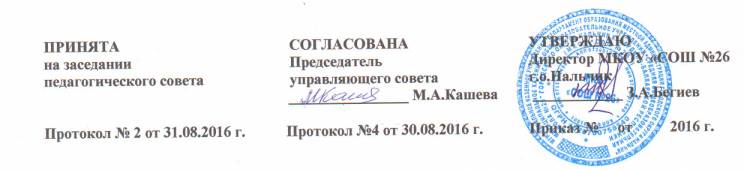 ОСНОВНАЯ ОБРАЗОВАТЕЛЬНАЯ ПРОГРАММА 
НАЧАЛЬНОГО ОБЩЕГО  ОБРАЗОВАНИЯСрок реализации программы2016 -2020 г.2016гСодержаниеЦелевой раздел……………………………………………………  3-671.1.   Пояснительная  записка………………………………………….3- 81.2.   Планируемые результаты освоения обучающимися основной образовательной программы начального общего  образования……8-401.3.   Система оценки достижения планируемых результатов освоения основной образовательной программы начального общего образования…………………………………………………………….40-67Содержательный раздел__________________________________67-1042.1.   Программа формирования универсальных учебных действий у обучающихся на ступени начального общего образования………  67- 812.2.   Программы отдельных учебных предметов и курсов внеурочной деятельности……………………………………………………… ..     82.   Программа духовно-нравственного развития, воспитания обучающихся на ступени начального общего образования………………………………………………  ………….83 - 892.4.   Программа формирования экологической культуры, здорового и безопасного образа жизни ………………………………………........89 - 100    2.5.Программа коррекционной работы………………………………100-1073.Организационный раздел ______________________________ 1153.1 Учебный план начального общего образования……………….115-1273.2 Годовой учебный график  ----------------------------------------    127-135 I.I.  Пояснительная записка     Основная образовательная программа начального общего образования Муниципального казённого  общеобразовательного учреждения «Средняя общеобразовательная школа  № 26»  города Нальчика ( далее - ООП ) разработана в соответствии с Федеральным государственным образовательным стандартом начального общего образования (далее- ФГОС НОО), утверждённым приказом Министерства образования и науки Российской Федерации от 6 октября 2009 N 373, приказом Министерства Образования РФ № 2357 от 22.09.2011 « О внесении изменений в Федеральный государственный образовательный стандарт начального общего образования» и определяет содержание и организацию учебно-воспитательного процесса для учащихся 1-4 классов Муниципального казённого общеобразовательного учреждения «Средняя общеобразовательная школа № 26» города Нальчика (далее - МКОУ «СОШ № 26»).     ООП направлена на формирование общей культуры, духовно-нравственное, социальное, личностное и интеллектуальное развитие обучающихся,,  создание основы для самостоятельной реализации учебной деятельности, обеспечивающей социальную успешность, развитие творческих способностей, саморазвитие и самосовершенствование,  сохранение и укрепление здоровья обучающихся.     В соответствии с приказом Министерства Образования РФ № 2357 от 22.09.2011 « О внесении изменений в Федеральный государственный образовательный стандарт начального общего образования», структура ООП  содержит:I.Целевой раздел, в содержание которого включаются:пояснительная записка; планируемые результаты освоения ООП; система оценки достижения планируемых результатов освоения ООП.II.Содержательный раздел, в содержание которого включаются:программа формирования универсальных учебных действий ; программы отдельных учебных предметов программы внеурочной деятельности;программа духовно-нравственного развития, воспитания ; программа формирования экологической культуры, здорового и безопасного образа жизни; программа коррекционной работы.III.Организационный раздел, в содержание которого включаются :учебный план начального общего образования; план внеурочной деятельности; система условий реализации ООП в соответствии с требованиями ФГОС НОО.    При составлении ООП учитывались сензитивность   формирования  центральных психологических новообразований (словесно-логическое мышление, произвольная смысловая память, произвольное внимание, письменная речь, анализ, рефлексия содержания, оснований и способов действий, планирование и умение действовать во внутреннем плане, знаково-символическое мышление, осуществляемое как моделирование существенных связей и отношений объектов; активности, направленной на формирование устойчивой системы учебно-познавательных и социально-личностных  мотивов  смысла учения);  индивидуальные различия в темпе развития, познавательной деятельности, восприятии, внимании, памяти, мышлении, речи, моторике , связанные с  психологическими и физиологическими индивидуальными особенностями детей младшего школьного возраста. Целью ООП является обеспечение достижения  учащимися планируемых  результатов  каждого года обучения:  целевых установок, знаний, уровня развития универсальных учебных действий, определяемых личностными, семейными, общественно-государственными потребностями и возможностями, индивидуальными особенностями развития и состояния здоровья ребёнка.       Задачи:Заложить основы для формирования и развития теоретического и практического мышления на основе осуществления различных видов деятельности и социальных отношений;Обеспечить формирование универсальных учебных действий в организации самостоятельной учебной, внеурочной деятельности учащихся ;Создать педагогические условия, обеспечивающие  перенос сформированных на этапе обучения в начальной школе  универсальных учебных действий на следующие ступени образования и во внешкольную практику.     В основе реализации ООП лежит системно-деятельностный подход, который предполагает:
• воспитание и развитие качеств личности, отвечающих требованиям информационного общества, инновационной экономики, задачам построения российского гражданского общества на основе принципов толерантности, диалога культур и уважения его многонационального,  поликультурного и поликонфессионального состава российского общества;
• переход к стратегии социального проектирования и конструирования в системе образования на основе разработки содержания и технологий образования, определяющих пути и способы достижения социально желаемого уровня (результата) личностного и познавательного развития обучающихся;
• ориентацию на результаты образования  как системообразующий компонент Стандарта, где развитие  личности обучающегося на основе освоения универсальных учебных действий, познания и освоения мира составляет цель и основной результат образования;
• признание решающей роли содержания образования, способов организации образовательной деятельности и взаимодействия участников образовательного процесса в достижении целей личностного, социального и познавательного  развития обучающихся;
• учёт индивидуальных возрастных, психологических и физиологических особенностей обучающихся, роли и значения видов деятельности и форм общения для  определения целей образования и воспитания  и путей их достижения;
• обеспечение преемственности дошкольного, начального общего, основного и среднего (полного) общего образования;
• разнообразие индивидуальных образовательных траекторий и индивидуального развития каждого обучающегося (включая одарённых детей и детей с ограниченными возможностями здоровья), обеспечивающих рост творческого потенциала, познавательных мотивов, обогащение форм учебного сотрудничества и расширение зоны ближайшего развития.Система учебников «Школа России»  как средство реализации ФГОС НОО (классы: 1а,1б,1в,2а,2б,3а,3б,4а ).    УМК «Школа России» бережно сохраняет лучшие традиции российской  школы, доказавшие свою эффективность в образовании  учащихся младшего школьного возраста, обеспечивая как реальные возможности личностного развития и воспитания ребёнка, так и достижение положительных результатов в его обучении.     Главная концептуальная идея УМК: российская школа должна стать школой духовно-нравственного развития и воспитания гражданина нашего Отечества. Её основа — это современные достижения педагогической теории и практики и лучшие традиции отечественной школы, с их исключительной ценностью и значимостью.      Ведущая целевая установка, заложенная в основу УМК «Школа России», направлена на обеспечение современного образования младшего школьника в контексте требований ФГОС.      УМК «Школа России» построен таким образом, что его предметное содержание, дидактическое обеспечение, методическое сопровождение и художественно-полиграфическое исполнение направлены на достижение результатов освоения основной образовательной программы начального общего образования, отражённые в ФГОС, учитывают требования к структуре и содержанию рабочих программ и способствуют решению следующих образовательных задач:I. Реализация идеологической основы ФГОС — Концепции духовно-нравственного развития и воспитания личности гражданина России.II. Реализация методологической и методической основы ФГОС — организации учебной деятельности учащихся на основе системно- деятельностного подхода.III. Достижение личностных, метапредметных и предметных результатов освоения основной образовательной программы посредством формирования универсальных учебных действий как основы умения учиться      В систему учебников «Школа России» входят завершенные предметные линии учебников: 
1.Русский язык. 
Азбука. Авторы: Горецкий В.Г., Кирюшкин В.А., Виноградская Л.А. и др. 
Русский язык. Авторы: Канакина В.П., Горецкий В.Г.  
2.Литературное чтение. Авторы: Климанова Л.Ф., Горецкий В.Г., Голованова М.В. и др. 
3.Математика. Авторы: Моро М.И., Степанова С.В., Волкова С.И.  
 4.Окружающий мир. Автор: Плешаков А.А.  
5.Технология. Авторы: Роговцева Н.И., Богданова Н.В., Фрейтаг И.П., Добромыслова Н.В., Шипилова Н.В. 
6.Музыка. Авторы: Критская Е.Д., Сергеева Г.П., Шмагина Т.С.  7.Изобразительное искусство. Авторы: Неменская Л.А., Коротеева Е.И., Горяева Н.А. (под ред. Неменского Б.М.).  
8.Физическая культура. Автор: Лях В.И.1.2.Планируемые результаты освоения ООП МКОУ «СОШ № 26» для учащихсяразработаны в соответствии с ФГОС НОО (раздел III.пункт 19.5) , «Оценкой  достижения планируемых результатов в начальной школе. Система заданий. В 2 ч. Ч. 1» / [М.Ю. Демидова, С. В. Иванов, О. А. Карабанова и др.]; под ред. Г. С. Ковалевой, О. Б. Логиновой. — М.: Просвещение, 2009— (Стандарты второго поколения)  Портрет выпускника начальной школыУмеет учиться, способен организовать свою деятельность, умеет пользоваться информационными источниками;владеет опытом мотивированного участия в конкурсах и проектах различных уровней   ( класса, школы, города, республики);—	обладает основами коммуникативной культуры (умеет слушать и слышать собеседника, высказывать своё мнение);любит свой город,  свою большую и малую  Родину;любознательный, честный, внимательный, толерантный, активно и заинтересованно познающий мир;уважает и принимает ценности семьи и общества, готов отвечать за свои поступки перед семьей, школой, обществом;соблюдает правила здорового образа жизни.	Планируемые личностные результаты *курсивом выделены показатели , расширяющие и углубляющие базовый уровень планируемых результатов («выпускник получит возможность научиться»)Самоопределение:- готовность и способность обучающихся к саморазвитию;- внутренняя позиция школьника на основе положительного отношения к школе;- принятие образа «хорошего ученика»; самостоятельность и личная ответственность за свои поступки;-  экологическая культура: ценностное отношение к природному миру, готовность следовать нормам природоохранного, нерасточительного, здоровьесберегающего поведения ; - гражданская идентичность в форме осознания «Я» как гражданина России - осознание ответственности человека за общее благополучие;- осознание своей этнической принадлежности;- социальная компетентность как готовность к решению моральных дилемм, устойчивое следование в поведении социальным нормам;- начальные навыки адаптации в динамично изменяющемся  мире.Смыслообразование:- мотивация учебной деятельности (социальная, учебно-познавательная и внешняя);- самооценка на основе критериев успешности учебной деятельности;- целостный, социально ориентированный взгляд на мир в единстве и разнообразии природы, народов, культур и религий;- эмпатия как понимание чувств других людей и сопереживание им.Нравственно-этическая ориентация:- уважительное отношение к иному мнению, истории и культуре других народов; - навыки продуктивного сотрудничества и разрешения конфликтов в разных ситуациях ;- эстетические потребности, ценности и чувства; - этические чувства: доброжелательность и эмоционально-нравственная отзывчивость;- гуманистические и демократические ценности  многонационального российского общества.Планируемые результаты курса «Русский язык»Планируемые результаты курса «Литературное чтение»Планируемые результаты курса «Математика»Планируемые результаты курса «Окружающий мир»Планируемые результаты курса «Музыка»Планируемые результаты курса «Технология»Планируемые  результаты  курса  «Английский  язык»Планируемые результаты курса «Изобразительное искусство»Физическая культура(для обучающихся, не имеющих противопоказаний для занятий физической культурой или существенных ограничений по нагрузке)Знания о физической культуре     Выпускник научится:• ориентироваться в понятиях «физическая культура», «режим дня»; характеризовать назначение утренней зарядки, физкультминуток и физкультпауз, уроков физической культуры, закаливания, прогулок на свежем воздухе, подвижных игр, занятий спортом для укрепления здоровья, развития основных физических качеств;• раскрывать на примерах положительное влияние занятий физической культурой на успешное выполнение учебной и трудовой деятельности, укрепление здоровья и развитие физических качеств;• ориентироваться в понятии «физическая подготовка»: характеризовать основные физические качества (силу, быстроту, выносливость, равновесие, гибкость) и демонстрировать физические упражнения, направленные на их развитие;• характеризовать способы безопасного поведения на уроках физической культуры и организовывать места занятий физическими упражнениями и подвижными играми (как в помещениях, так и на открытом воздухе).      Выпускник получит возможность научиться:• выявлять связь занятий физической культурой с трудовой и оборонной деятельностью;• характеризовать роль и значение режима дня в сохранении и укреплении здоровья; планировать и корректировать режим дня с учётом своей учебной и внешкольной деятельности, показателей своего здоровья, физического развития и физической подготовленности.Способы физкультурной деятельности        Выпускник научится:• отбирать упражнения для комплексов утренней зарядки и физкультминуток и выполнять их в соответствии с изученными правилами;• организовывать и проводить подвижные игры и простейшие соревнования во время отдыха на открытом воздухе и в помещении (спортивном зале и местах рекреации), соблюдать правила взаимодействия с игроками;• измерять показатели физического развития (рост и масса тела) и физической подготовленности (сила, быстрота, выносливость, равновесие, гибкость) с помощью тестовых упражнений; вести систематические наблюдения за динамикой показателей.   Выпускник получит возможность научиться:• вести тетрадь по физической культуре с записями режима дня, комплексов утренней гимнастики, физкультминуток, общеразвивающих упражнений для индивидуальных занятий, результатов наблюдений за динамикой основных показателей физического развития и физической подготовленности;• целенаправленно отбирать физические упражнения для индивидуальных занятий по развитию физических качеств;• выполнять простейшие приёмы оказания доврачебной помощи при травмах и ушибах.Физическое совершенствование   Выпускник научится:• выполнять упражнения по коррекции и профилактике нарушения зрения и осанки, упражнения на развитие физических качеств (силы, быстроты, выносливости, гибкости, равновесия); оценивать величину нагрузки по частоте пульса (с помощью специальной таблицы);• выполнять организующие строевые команды и приёмы;• выполнять акробатические упражнения (кувырки, стойки, перекаты);• выполнять легкоатлетические упражнения (бег, прыжки, метания и броски мячей разного веса и объёма); выполнять игровые действия и упражнения из подвижных игр разной функциональной направленности.Выпускник получит возможность научиться:• сохранять правильную осанку, оптимальное телосложение;• • играть в баскетбол, футбол и волейбол по упрощённым правилам;• выполнять тестовые нормативы по физической подготовке;Планируемые метапредметные результаты1.3.Система оценки достижения планируемых результатов освоения основной образовательной программы начального общего образования МКОУ «СОШ №26».      Оценка личностных результатов представляет собой оценку достижения обучающимися планируемых результатов в их личностном развитии, зафиксированных  в  «Программе формирования универсальных учебных действий  » и обеспечивается в ходе реализации всех компонентов образовательного процесса, включая внеурочную деятельность.    Предметом оценки становится эффективность функционирования воспитательно-образовательной среды МКОУ «СОШ № 26» в достижении учащимися планируемых  метапредметных и личностных универсальных учебных действий.    Основным объектом оценки личностных результатов служит сформированность универсальных учебных действий, включаемых в следующие три основных блока:• самоопределение — сформированность внутренней позиции обучающегося — принятие и освоение новой социальной роли обучающегося; становление основ российской гражданской идентичности личности как чувства гордости за свою Родину, народ, историю и осознание своей этнической принадлежности; развитие самоуважения и способности адекватно оценивать себя и свои достижения, видеть сильные и слабые стороны своей личности;• смыслообразование — поиск и установление личностного смысла (т. е. «значения для себя») учения обучающимися на основе устойчивой системы учебно-познавательных и социальных мотивов, понимания границ того, «что я знаю», и того, «что я не знаю», и стремления к преодолению этого разрыва;• морально-этическая ориентация — знание основных моральных норм и ориентация на их выполнение на основе понимания их социальной необходимости; способность к моральной децентрации — учёту позиций, мотивов и интересов участников моральной дилеммы при её разрешении; развитие этических чувств — стыда, вины, совести как регуляторов морального поведения.     Основное содержание оценки личностных результатов на ступени начального общего образования строится вокруг оценки:• сформированности внутренней позиции обучающегося, которая находит отражение в эмоционально-положительном отношении обучающегося к образовательному учреждению, ориентации на содержательные моменты образовательного процесса — уроки, познание нового, овладение умениями и новыми компетенциями, характер учебного сотрудничества с учителем и одноклассниками — и ориентации на образец поведения «хорошего ученика» как пример для подражания;• сформированности основ гражданской идентичности, включая чувство гордости за свою Родину, знание знаменательных для Отечества исторических событий; любовь к своему краю, осознание своей национальности, уважение культуры и традиций народов России и мира; развитие доверия и способности к пониманию и сопереживанию чувствам других людей;• сформированности самооценки, включая осознание своих возможностей в учении, способности адекватно судить о причинах своего успеха/неуспеха в учении; умение видеть свои достоинства и недостатки, уважать себя и верить в успех;• сформированности мотивации учебной деятельности, включая социальные, учебно-познавательные и внешние мотивы, любознательность и интерес к новому содержанию и способам решения проблем, приобретению новых знаний и умений, мотивацию достижения результата, стремление к совершенствованию своих способностей;• знания моральных норм и сформированности морально-этических суждений, способности к решению моральных проблем на основе координации различных точек зрения на решение моральной дилеммы; способности к оценке своих поступков и действий других людей с точки зрения соблюдения/нарушения моральной нормы.     Личностные результаты на ступени начального общего образования, в полном соответствии с требованиями Стандарта, не подлежат итоговой оценке.     Оценка осуществляется в ходе внешних неперсонифицированных мониторинговых исследований, результаты которых служат  основанием для принятия управленческих решений при проектировании, реализации и корректировке ООП.   Возможна ограниченная оценка сформированности отдельных личностных результатов, полностью отвечающая этическим принципам охраны и защиты интересов ребёнка и конфиденциальности, в форме, не представляющей угрозы личности, психологической безопасности и эмоциональному статусу обучающегося.       Она направлена на решение задачи оптимизации личностного развития ученика и включает три основных компонента:• характеристику достижений и положительных качеств обучающегося;• определение приоритетных задач и направлений личностного развития, с учётом достижений  и психологических проблем развития ребёнка;• систему психолого-педагогических рекомендаций, призванных обеспечить успешную реализацию задач начального общего образования для данного ученика.        Другой формой является оценка индивидуального прогресса личностного развития обучающихся, которым необходима специальная поддержка. Эта задача может быть решена в процессе систематического наблюдения за ходом психического развития ребёнка, на основе представлений о нормативном содержании и возрастной периодизации развития. Личностные результаты на разных этапах обучения    Основное содержание оценки достижения метапредметных результатов строится вокруг совокупности способов действий, которая обеспечивает способность обучающихся к самостоятельному усвоению новых знаний и умений, включая организацию этого процесса; обеспечивается за счёт сформированности регулятивных, познавательных и коммуникативных универсальных учебных действий в  основных учебных предметах.           Регулятивные УУД – целеполагание, планирование, осуществление, прогнозирование, контроль, коррекция, оценка, саморегуляция.      Коммуникативные УУД – инициативное сотрудничество, планирование учебного сотрудничества, взаимодействие, управление коммуникацией.       Познавательные УУД – общеучебные, знаково-символические, информационные, логические.       Основным объектом оценки метапредметных результатов служит:• способность обучающегося принимать и сохранять учебную цель и задачи; самостоятельно преобразовывать практическую задачу в познавательную; умение планировать собственную деятельность в соответствии с поставленной задачей и условиями её реализации, искать средства её осуществления; умение контролировать и оценивать свои действия, вносить коррективы в их выполнение на основе оценки и учёта характера ошибок, проявлять инициативу и самостоятельность в обучении;• умение осуществлять информационный поиск, сбор, выделение существенной информации из различных информационных источников; использовать знаково-символические средства для создания моделей объектов и процессов, схем решения учебно-познавательных и практических задач;• • умение сотрудничать с педагогом и сверстниками при решении учебных проблем, принимать на себя ответственность за результаты своих действий.    Оценка метапредметных результатов проводится с применением специальных диагностических методик, указанных в разделе II. 2.1 ООП «Программа формирования УУД», в ходе анализа итоговых предметных проверочных работ, успешное выполнение которых требует освоения навыков работы с информацией или в итоговой комплексной работе на межпредметной основе.        В зависимости от успешности выполнения проверочных заданий по математике, русскому языку, литературному чтению, окружающему миру, технологии ( с учётом характера ошибок, допущенных ребёнком), можно сделать вывод о сформированности ряда познавательных и регулятивных действий обучающихся. Проверочные задания, требующие совместной работы обучающихся на общий результат, позволяют оценить сформированность коммуникативных учебных действийРегулятивные универсальные учебные действия Познавательные универсальные учебные действияКоммуникативные универсальные учебные действияОценка предметных результатовпредставляет собой оценку достижения обучающимся планируемых результатов по отдельным предметам,  представленных в обязательной части базисного учебного плана 2014 года и учебного плана МКОУ «СОШ № 26 для 1-4 классов.Оценка достижения предметных результатов ведётся в ходе текущего и промежуточного оценивания выполнения административных проверочных работ  с предметным содержанием, отражающим опорную систему знаний учебного курса. При этом итоговая оценка ограничивается контролем успешности освоения действий, выполняемых обучающимися, с предметным содержанием, отражающим опорную систему знаний учебного курса, служит основой для создания индивидуальной коррекционной программы с формулировкой  рекомендаций участникам образовательного процесса по устранению обнаруженных пробелов в обученности по предметам;Для тренировочных и самостоятельных работ используется рабочая тетрадь. Контрольные и творческие работы выполняются учащимися в отдельных тетрадях (при отсутствии  специальной тетради для контрольных работ с печатной основой) Текущие оценки   фиксируются в тетради и в дневнике ученика классным руководителем или учителем по предмету. Оценки за четверти и год выставляет в дневник обучающегося классный руководитель. Контроль за соответствием оценок, выставленных в классном журнале оценкам, выставленным в дневнике ученика, осуществляет классный руководитель.    В личном деле обучающегося 2-4 классов по каждому предмету выставляется итоговая годовая отметкаФормы представления образовательных результатов:выставление оценок в классный журнал, в дневниках учащихся  за проведенную работу, устный ответ, письменное выполнение заданий в тетради, тематические проверочные (контрольные) работы, за стандартизированные контрольные работы по итогам четверти, проекты, творческие или практические работы ;  обобщенный анализ выполнения диагностических контрольных работ  (информация об элементах и уровнях проверяемого знания – знания, понимания, применения, систематизации);результаты психолого-педагогических исследований, иллюстрирующих динамику развития отдельных интеллектуальных и личностных качеств обучающегося, УУД.Особенности мониторинга достижения планируемых результатов в 1 классеВ соответствии с Письмом Минобразования России «О системе оценивания учебных достижений младших школьников в условиях безотметочного обучения в общеобразовательных учреждениях» от 03.06.2003 г. № 13-15-120/13 в 1 классах исключается система бального (отметочного) оценивания и в классные журналы количественная оценка не выставляется.      Основной целью безотметочного обучения является формирование адекватной самооценки, контрольно-оценочной самостоятельности школьников, закладывающей основы учебной самостоятельности.     Словесная оценка (оценочное суждение) позволяет раскрыть перед учеником динамику результатов его учебной деятельности, проанализировать его возможности и прилежание. Особенностью словесной оценки являются содержательность, анализ работы, четкая фиксация успешных результатов и раскрытие причин неудач, способов устранения недочетов и ошибок.    Особая роль в оценивании учебной деятельности первоклассников отводится самооценке, которая не связана с выставлением  себе отметок. Ученик сам себе дает содержательную и развернутую характеристику своих результатов по заданным критериям, анализирует свои достоинства и недостатки,  ищет пути устранения последних.     Для воспитания адекватной самооценки применяется сравнение двух самооценок обучающихся - прогностической (оценка предстоящей работы) и ретроспективной (оценка выполненной работы). На основе осмысления этих результатов  он получает возможность выстроить собственную программу дальнейшей деятельности. Приоритетными становятся продуктивные задания (задачи) по применению знаний и умений, предполагающие создание учеником в ходе решения своего информационного продукта: вывода, оценки; метапредметные диагностические работы, составленные из компетентностных заданий-задач, требующих от ученика не только познавательных, но и регулятивных и коммуникативных действий.Итоговая оценка выпускника 1 класса формируется на основе накопленной оценки по всем учебным предметам и оценки за выполнение комплексной работы на межпредметной основе, характеризует выполнение всей совокупности планируемых результатов, а также динамику образовательных достижений обучающихся за период обучения. Выпускник 1 класса овладел опорной системой знаний и учебными действиями, необходимыми для продолжения образования, и способен использовать их для решения простых учебно-познавательных и учебно-практических задач средствами данного предмета.Такой вывод делается, если результаты выполнения итоговых работ свидетельствуют о правильном выполнении не менее 50% заданий базового уровня.Выпускник 1 класса овладел опорной системой знаний, необходимой для продолжения образования, на уровне осознанного произвольного овладения учебными действиями.Такой вывод делается, если результаты выполнения итоговых работ свидетельствуют о правильном выполнении не менее 65% заданий базового уровня и получении не менее 50% от максимального балла за выполнение заданий повышенного уровня.Выпускник 1 класса не овладел опорной системой знаний и учебными действиями, необходимыми для продолжения образования на следующей ступени    общего образования.Такой вывод делается, если результаты выполнения итоговых работ свидетельствуют о правильном выполнении менее 50% заданий базового уровня.       Решение о переводе во 2 класс принимается педагогическим советом на основании  выводов о достижении планируемых результатов освоения образовательной программы 1 класса; одновременно с рассмотрением и утверждением характеристики ученика 1 класса, в которой отмечаются образовательные достижения и положительные качества ученика; определяются приоритетные задачи и направления личностного развития; даются психолого-педагогические рекомендации, призванные обеспечить успешную реализацию намеченных задач на следующей ступени обучения.Особенности диагностики  достижения планируемых результатов во 2-4 классахОсновными функциями оценки являются: мотивационная – поощряет образовательную деятельность ученика и стимулирует ее продолжение;диагностическая – указывает на причины  образовательных результатов ученика;воспитательная – формирует самосознание и адекватную самооценку учебной деятельности школьника;информационная – свидетельствует о степени успешности ученика в достижении образовательных стандартов, овладении знаниями, способами деятельности, личностных образовательных приращениях.формы контроля  за развитием предметных знаний и умений обучающихся:- устный опрос;- письменный опрос;- самостоятельные проверочные работы, специально формирующие самоконтроль и самооценку обучающихся после освоения ими определённых тем;- самостоятельные работы, демонстрирующие умения обучающихся применять усвоенные по определённой теме знания на практике;- тестовые диагностические задания;- графические работы: рисунки, диаграммы, схемы, чертежи и др.;- административные контрольные работы, проверяющие усвоение обучающимися совокупности тем, разделов программы  за определённый период времени (полугодие, год);- контроль техники чтения;- результаты учебных проектов, внеучебных и внешкольных работ, достижений учеников1 этап. Срок – сентябрь. Входной контроль.Цель: сопоставить результаты контрольных работ по текстам промежуточного контроля в конце  предыдущего года обучения с теми, которые получены в начале текущего учебного года; выявить проблемы в знаниях учащихся и наметить шаги по их устранению.Формы контроля: интегрированная контрольная работа по текстам предыдущего года обучения, предметные контрольные срезы знаний, проверка техники чтения.2 этап. Срок - конец каждой четверти. Промежуточная диагностика.Промежуточная (текущая) диагностика - проверка и оценка уровня достижения планируемых предметных результатов  данного года обучения , формирования УУД учащихся средствами учебного предмета .Цель:  диагностирование качества взаимосвязей между структурными элементами учебного материала, изучавшимися в разных частях курса; мониторинг и сравнение  результатов диагностики с результатами за предыдущие четверти;выявить динамику развития учащихся (уровень овладения отдельными компонентами учебной деятельности, УУД, наметить пути повышения успешности обучения отдельных учащихся).Формы контроля: - контрольный срез знаний, интегрированная контрольная работа-стандартизированные в УМК формы отслеживания успешности формирования УУД, 3 этап. Срок - конец апреля - май. Итоговая диагностика.Цель: выявить степень сформированности меиапредметных УУД  на конец учебного года (с учетом специфики предмета), получить объективную информацию о состоянии и проблемах образовательного процесса в каждом классе; определить соответствие поставленных целей и полученных результатов в конце учебного года.Формы проведения: интегрированные контрольные работы, контрольные срезы знаний по математике, русскому языку (контрольное списывание, диктант), проверка сформированности навыка чтения, тесты (окружающий мир)Сбор информации: сводные таблицы, диаграммы, графики.Результаты, полученные в ходе мониторинга, позволяют учителю выявить уровень усвоения программного материала , строить коррекционные программы с учетом подготовки конкретного ученика,  оценить эффективность своих методических находок, определить степень их соответствия особенностям учащихся данного класса.   Успешность освоения учебных программ обучающихся 2-4 классов оценивается в форме балльной отметки в соответствии с методическим письмом Министерства общего и профессионального образования РФ от 19.11.1998 г. № 1561/14-15 «Контроль и оценка результатов обучения в начальной школе».    За выполнение обязательных заданий каждый ученик должен получить отметку в соответствии с нормами оценивания письменных контрольных работ.   Выполнение заданий со звездочкой (полное или частичное) оценивается отдельно и не влияет на выставление отметки за задания обязательного уровня.   осле выполнения письменной контрольной работы учитель делает количественный и качественный анализ результатов обучения, оценку уровня сформированности УУД.Особенности контроля и оценки по отдельным учебным предметам.Чтение и читательская деятельностьПроверяются  умения и навыки, связанные с читательской деятельностью: навык осознанного чтения в определенном темпе (вслух и про себя); умения выразительно читать и пересказывать текст, учить наизусть стихотворение, прозаическое произведение.При проверке умения пересказывать текст произведения особое внимание уделяется правильности чтения передачи основного содержания текста, последовательности и полноте развития сюжета, выразительности при характере образов.Кроме техники чтения учитель контролирует и собственно читательскую деятельность школьника: умение ориентироваться в книге, знание литературных произведений, их жанров и особенностей, знание имен детских писателей и поэтов и их жанровые приоритеты.1	классОсновными объектами проверки становления элементарного навыка чтения являются умение анализировать слого-звуковой состав слова, читать плавно, по слогам слова, предложения, короткие тексты с изученными буквами. В конце 1- года обучения проверяется первоначальный навык в соответствии с требованиями программы: обучающиеся должны овладеть правильным и плавным слоговым чтением текстов при темпе 20-25 слов в минуту.2	класс1 полугодие - чтение плавное по слогам, чтение отдельными простыми словами; темп чтения 30-40 слов в минуту; 2 полугодие - чтение плавное по слогам, чтение целыми трудными словами со скоростью 40-50 слов в минуту, 3	класс1 полугодие - чтение целыми словами, без ошибок, со скоростью 50-60 слов в минуту; 2 полугодие - чтение целыми словами, темп чтения 65-75 слов в минуту. 4	класс1 полугодие - чтение целыми словами, без ошибок, со скоростью 60-80 слов в минуту; 2 полугодие - чтение целыми словами, темп чтения 85-95 слов в минуту. Русский язык Нормы оценок по видам письменных работДиктантыОценка «5» ставится за диктант, в котором нет ошибок и исправлений; работа написана аккуратно в соответствии с каллиграфией письма. Допускается 1 исправление буквы, не являющейся орфограммой.Оценка «4» ставится за диктант, в котором допущено не более 1 -2 орфографических     ошибок;   работа  выполнена  чисто,   но   допущены   небольшие   отклонения   от   норм каллиграфии.Оценка «3» ставится за диктант, в котором допущено 3-5 орфографических ошибок, работа написана небрежно.Оценка «2» ставится за диктант, в котором допущено более 5 орфографических ошибок, работа написана неряшливо.Ошибкой в диктанте следует считать:Нарушение правил орфографии при написании слов;Пропуск, искажение букв в написанных словах;Замену слов;Отсутствие знаков препинания в пределах программы данного класса;Неправильное написание слов, которые не проверяются правилом. За одну ошибку в диктанте считается:■ Два исправления;
           ■  Две пунктуационные ошибки;Повторение ошибок в одном и том же слове.
Негрубыми ошибками считаются:Повторение одной и той же буквы в слове;-----Недописанное слово; -----Перенос слова, одна часть которого написана на одной строке,  а вторая опущена;-----Дважды написанное одно и то же слово в предложении.За ошибку не считаются: 
• ошибки на те разделы орфографии и пунктуации, которые ни в данном классе, ни в предшествующих классах не изучались; 
• единичный пропуск точки в конце предложения, если первое слово следующего предложения написано с заглавной буквы; 
• единичный случай замены одного слова без искажения смысла.
    Грамматические заданияОценка «5» ставится за безошибочное выполнение всех заданий.
Оценка «4» ставится, если ученик правильно выполнил не менее ¾  заданий.
Оценка «3» ставится, если ученик правильно выполнил не менее ½  заданий.
Оценка «2» ставится, если ученик не справился с большинством грамматических
заданий.
	                    Изложения и сочиненияОценка «5» ставится:а)    по содержанию и речевому оформлению:Правильное и последовательное воспроизведение авторского текста, логическое и последовательное раскрытие темы, отсутствие фактических ошибок,
богатство словаря, правильность речевого оформления.б)    грамотность:Нет орфографических и пунктуационных ошибок; допускается 1 -2 исправления.
Оценка «4» ставится:а)    по содержанию и речевому оформлению:Правильное и недостаточно полное воспроизведение авторского текста, раскрыта тема, но имеются незначительные нарушения последовательности изложения мысли;Имеются отдельные фактические и речевые неточности; допускается не более 3 речевых недочетов в содержании и построении текста.б)	грамотность: Две орфографические ошибки и одна пунктуационная ошибка.
Оценка «3» ставится:а)   по содержанию и речевому оформлению:Допущены отклонения от авторского текста; отклонения от темы;Допущены отдельные нарушения в последовательности изложения мыслей;Беден словарь; имеются речевые неточности;Допускается не более 5 речевых недочетов в содержании и построении текста.б)  грамотность:■ 3-5 орфографических и 1-2 пунктуационных ошибок.
Оценка «2» ставится:а) по содержанию и речевому оформлению:Работа не соответствует теме;Имеются значительные отклонения от авторской темы;Много фактических неточностей;Нарушена последовательность изложения мыслей;Отсутствие связи между частями работы;Словарь беден;Более 6 речевых ошибок и недочетов в содержании и построении текста. б) грамотность:Более 5 орфографических и 3-4 пунктуационных ошибок.Не ставится оценка «2» за обучающее сочинение или изложение. Контрольное списывание   Оценка «5» ставится:Нет ошибок и исправлений;Работа написана  аккуратно,  в  соответствии  с  требованиями  каллиграфии письма.Оценка «4» ставится:Имеется 1 ошибка и 1 исправление.  Оценка «3» ставится:Имеется 2 ошибки и 1 исправление.    Оценка «2» ставится:Имеется 3 ошибки и 1-2 исправления.  Словарные диктантыОбъем словарных слов: для 2-го класса - от 8 до 10 слов, для 3-го класса - от 10 до 12 слов.Оценка «5» ставится за безошибочное выполнение работы.Оценка «4» ставится, если допущена 1 ошибка, 1 исправление.Оценка «3» ставится, если допущены 2 ошибки, 1 исправление.Оценка «2» ставится, если допущено от 3 и более ошибок.Математика. Виды письменных работ:самостоятельная работа;проверочная (тематическая работа);контрольная работа;практическая работа;тестирование;проверка вычислительных навыковматематический диктантНормы оценок по видам письменных работ1. Письменная работа, содержащая только примеры (не более 12 вычислений)Оценка «5» ставится, если вся работа выполнена безошибочно и имеется 1 исправление вычислительного характера.Оценка «4» ставится, если в работе допущены 1-2 вычислительные ошибки.Оценка «3» ставится, если в работе допущены 3-4 вычислительные ошибки.Оценка «2» ставится, если в работе допущено 5 и более вычислительных ошибок.   Работа, содержащая только задачи (2 или 3)Оценка «5» ставится, если все задачи решены без ошибок.Оценка «4» ставится, если нет ошибок в ходе решения задачи, но допущены 1-2вычислительные ошибки.Оценка «3»    ставится, если допущена хотя бы 1 ошибка в ходе решения задачинезависимо от того, сколько задач содержится в работе, и 1 вычислительная ошибкаили если вычислительных ошибок нет, но не решена 1 задача.Оценка «2» ставится, если допущены ошибки в ходе решения 2-х задач или допущена 1 ошибка в ходе решения задач и 2 вычислительные ошибки в других задачах. 2.   Комбинированная работа   Оценка «5» ставится, если вся работа выполнена безошибочно и имеется 1 исправление вычислительного характера.Оценка «4» ставится, если в работе допущены 1-2 вычислительные ошибки.       Оценка «3» ставится, если в работе допущена или 1 ошибка в ходе решения задачи, или 1 ошибка в ходе решения задачи и 1 вычислительная ошибка,  или допущены 3-4 вычислительные	ошибки при отсутствии ошибок в ходе решения задачи.Оценка   «2»   ставится,   если   допущена   ошибка   в   ходе   решения   задачи   и  2вычислительные ошибки или при решении задачи и примеров допущено 5 и болеевычислительных ошибок.       3.   Математический диктант (12 и более вычислений)Оценка «5» ставится, если вся работа выполнена безошибочно.Оценка «4» ставится, если выполнена 1/5 часть примеров.Оценка «3» ставится, если выполнена ¼  часть примеров.Оценка «2» ставится, если выполнена неверно 1/2 часть примеров.4.   Практическая работа«5» - без ошибок;«4» - выполнено 75% заданий«3» - выполнено 50% заданий«2» - выполнено менее 50% заданийК грубым ошибкам относятся: вычислительные ошибки в примерах и задачах; порядок действий, неправильное решение задачи; не доведение до конца решения задачи, примера; невыполненное задание. К негрубым ошибкам относятся: нерациональные приёмы вычисления; неправильная постановка вопроса к действию при решении задачи; неверно оформленный ответ задачи; неправильное списывание данных; не доведение до конца преобразований. За грамматические ошибки, допущенные в работе по математике, оценка не снижается. За небрежно оформленную работу, несоблюдение правил и каллиграфии оценка снижается на один балл.2 негрубые ошибки приравниваются к 1 грубой.Оценка устных ответовОценка «5» ставится ученику, если он:при ответе обнаруживает осознанное усвоение изученного учебного материала и умеет им самостоятельно пользоваться;производит вычисления правильно, достаточно  быстро  и рационально;  умеет проверить произведенные вычисления;умеет самостоятельно решить задачу (составить план, объяснить ход решения, точно сформулировать ответ на вопрос задачи);правильно выполняет задания практического характера. Оценка «4» ставится ученику, если его ответ в основном соответствует требованиям, установленным для оценки «5», но ученик допускает отдельные неточности в работе, которые исправляет сам при указании учителя о том, что он допустил ошибку.Оценка «3» ставится ученику, если он показывает осознанное усвоение более половины изученных вопросов и исправляет допущенные ошибки после пояснения учителя.Оценка «2»     ставится ученику, если он обнаруживает незнание большей части программного материала, не справляется с решением задач и примеров.Окружающий мирПроверка устных ответовОценка «5» ставится ученику, если он осознанно и логично излагает учебный материал, использует свои наблюдения в природе и результаты практических работ, устанавливает связи между объектами и явлениями природы, между природой и человеком, умеет ориентироваться в тексте учебника и находить правильные ответы, дает полные ответы на поставленные вопросы.Оценка «4» ставится ученику, если его ответ в основном соответствует требованиям, установленным для оценки «5», но ученик допускает отдельные неточности в изложении фактического материала, в использовании отдельных терминов. При указании на них учителем все эти недочеты ученик легко исправляет сам.Оценка «3» ставится ученику, если он усвоил учебный материал, но допускает фактические ошибки, не умеет использовать результаты своих наблюдений в природе, результаты    практических    работ,    затрудняется    устанавливать     предусмотренные программой связи между объектами и явлениями природы, между природой и человеком, но может с помощью учителя исправить свои перечисленные недочеты, ориентируясь в тексте учебника с помощью учителя.Оценка «2» ставится ученику, если он обнаруживает незнание большей части программного материала, не справляется с выполнением практических работ с помощью учителяПрактическая работа, тест«5» - без ошибок; «4» - выполнено 75% заданий «3» - выполнено 50% заданий «2» - выполнено менее 50% заданийИзобразительное искусство, технологияОценка «5» выставляется за безошибочное, самостоятельное и аккуратное выполнение работы с элементами индивидуально творчества, при соблюдении правил безопасности работы.Оценка «4» выставляется с учетом тех же требований, но допускается исправление без нарушения конструкции изделия (рисунка)Оценка «3» выставляется, если изделие (рисунок) выполнено недостаточно аккуратно, но без нарушения конструкции изделия. Музыка.1-2 класс:Проявляет интерес к музыке. Непосредственно откликается на нее.Узнает пройденные музыкальные произведения.Понимает дирижерский жест.Передает настроение песни в исполнении, старается исполнить в унисон со всеми.Использует ключевые знания по теме.3 класс: (ко всему)Слушает музыкальные произведения до конца.Делает посильный разбор произведения.Соблюдает правила пения.4 класс: (ко всему)Сравнивает и обобщает музыкальные произведения.Приводит примеры своих впечатлений.Делает посильные творческие работы.Иностранный язык.Критерии и нормы оценок.Говорение: оценивается по 5 критериям (произношение, грамматическая правильность, беглость, самостоятельность и содержание).Произношение: Отметка «3»- произношение очень плохое, но сообщение может быть понятно.Отметка «4»- несмотря на некоторые трудности в восприятии, большая часть сообщения достаточно понятна.Отметка «5»- хороший ритм, правильная интонация, правильное положение ударных и безударных слогов.Грамматическая правильность:Отметка «3»- возникает барьер при коммуникации, нет быстрой реакции. Отметка «4»- большая часть сообщения достаточно понятна, т.е. основные структуры достаточно хорошо контролируются при разговоре.Отметка «5»- основные структуры употребляются правильно, хотя более трудные структуры могут быть не совсем точны. Беглость:Отметка «3»- затруднения при коммуникации, нет быстрой реакции.Отметка «4»- некоторая замедленность реакции, но коммуникация осуществляется.Отметка «5»- реакция достаточно быстрая, несмотря на некоторые запинки, коммуникация осуществляется хорошо.Самостоятельность:Отметка «3»- нет своего вклада в разговор , нет инициативы.Отметка «4»- хотя основа на информацию собеседника, информация используется для своих целей.Отметка «5»- несмотря на некоторую зависимость от собеседника, проявляется способность к расширению разговора.Содержание:Отметка «3»- словарный запас не достаточен,  поэтому не вся необходимая информация передана.Отметка «4»- хотя есть некоторая ограниченность словарного запаса, информация достаточно хорошо передана.Отметка «5»- есть способность передать любую информацию по всем аспектам, затронутым в разговоре.Чтение: оценивается по 5 критериям (произношение, беглость, умение пользоваться  справочным материалом, понимание содержания прочитанного, умение трансформировать текст).Произношение:Отметка «3»- неправильное произношение мешает восприятию читаемого.Отметка «4»- несмотря на ошибки в произношении, большая часть читаемого понятна для восприятия.Отметка «5»- хороший ритм, правильное положение ударных и безедарных слогов, правильная интонация.Беглость:Отметка «3»- низкая скорость чтения мешает восприятию читаемого.Отметка «4»- несмотря на некоторую замедленность  чтения, восприятие читаемого не нарушено.Отметка «5»- несмотря на некоторые запинки, скорость чтения достаточно высокая, что помогает успешному восприятию читаемого.Умение пользоваться справочным материалом:Отметка «3»- не умеет пользоваться справочным материалом самостоятельно, только при напоминании.Отметка «4»- пользуется не всеми видами справочного материала для улучшения понимания содержания.Отметка «5»- умеет пользоваться всем предлагаемым справочным материалом.Понимание содержания прочитанного:Отметка «3»- понимание содержания искаженное или минимальное.Отметка «4»- несмотря на небольшие ошибки в понимании содержания, понятны главные смысловые линии прочитанного.Отметка «5»- хорошо развито понимание содержания прочитанного.Умение трансформировать текст:Отметка «3»- трансформация делается с существенными ошибками.Отметка «4»- нет овладения разными видами трансформации текста.Отметка «5»- хорошо владеет различными видами трансформации текста.Физическая культура.     2 класс. Примерные показатели двигательной подготовки.3 класс. Примерные показатели двигательной подготовки.     4 класс. Примерные показатели двигательной подготовки.2.1. Программа формирования универсальных учебных действий на ступени начального общего образования.Цель программы:  обеспечить  регулирование  различных аспектов освоения метапредметных умений (способов деятельности, применимых в рамках, как образовательного процесса, так и при решении проблем в реальных жизненных ситуациях).Задачи программы: Обеспечение возможностей учащегося самостоятельно осуществлять деятельность учения, ставить учебные цели, искать и использовать необходимые средства и способы их достижения, контролировать и оценивать процесс и результаты деятельности;Создание условий для гармоничного развития личности и ее самореализации на основе готовности к непрерывному образованию; обеспечение успешного усвоения знаний, формирования умений, навыков и компетентностей в любой предметной области.«Значение универсальных учебных действий для успешности обучения в начальной школе основной школе» Место универсальных учебных действий в образовательной программе начального общего образованияРезультаты изучения учебного предмета «Русский язык»Личностными результатами изучения русского языка в начальной школе являются: осознание языка как основного средства человеческого общения; восприятие русского языка как явления национальной культуры; понимание того, что правильная устная и письменная речь есть показатели индивидуальной культуры человека; способность к самооценке на основе наблюдения за собственной речью.Метапредметными результатами изучения русского языка в начальной школе являются: умение использовать язык с целью поиска необходимой информации в различных источниках для решения учебных задач; способность ориентироваться в целях, задачах, средствах и условиях общения; умение выбирать адекватные языковые средства для успешного решения коммуникативных задач (диалог, устные монологические высказывания, письменные тексты) с учетом особенностей разных видов речи и ситуаций общения; понимание необходимости ориентироваться на позицию партнера, учитывать различные мнения и координировать различные позиции в сотрудничестве с целью успешного участия в диалоге; стремление к более точному выражению собственного мнения и позиции;умение задавать вопросы.Предметными результатами изучения русского языка в начальной школе являются: овладение начальными представлениями о нормах русского литературного языка (орфоэпических, лексических, грамматических) и правилах речевого этикета; умение применять орфографические правила и правила постановки знаков препинания (в объеме изученного) при записи собственных и предложенных текстов; умение проверять написанное; умение (в объеме изученного) находить, сравнивать, классифицировать, характеризовать такие языковые единицы, как звук, буква, часть слова, часть речи, член предложения, простое предложение; способность контролировать свои действия, проверять написанное.Результаты изучения учебного предмета «Литературное чтение»К личностным результатам относят проявление интереса к чтению, осознание чтения как инструмента для интеллектуального, духовно-нравственного, эстетического развития, способа приобретения знаний и опыта; понимание и оценивание духовных ценностей художественной литературы; умение объяснять такие понятия, как честность, отзывчивость, ответственность, добро, зло; понимание  значение литературы как предмета, сохраняющего и передающего нравственные ценности, традиции, этические нормы, осознание себя гражданином России, понимание ценностей многонациональной литературы своей страны и мира, уважительное отношение к литературе других народов. К метапредметным результатам освоения предмета «Литературное чтение»  относится умение использовать чтение как универсальное умение для работы с любым произведением и любым источником информации, для обогащения читательского опыта, навык работы с произведениями, книгами, проектами по темам и разделам индивидуально, в парах и группах, пользуясь коммуникативными универсальными умениями (умением слушать одноклассников и учителя, дискутировать с ними о книгах, произведениях, героях и их поступках, грамотно выражая свою позицию и при этом уважая мнение и позицию собеседников), умение пользоваться регулятивными универсальными учебными действиями по организации своей работы с литературными произведениями (принимать и понимать учебную задачу, составлять алгоритм учебных действий, выполнять учебные действия, контролировать свои действия, оценивать результат работы).Предметные результаты по литературному чтению: понимание литературы как явления национальной и мировой культуры, средства сохранения и передачи нравственных ценностей и традиций; осознание значимости чтения для личного развития; формирование представлений о мире, российской истории и культуре, первоначальных этических представлений, понятий о добре и зле, нравственности; успешности обучения по всем учебным предметам; формирование потребности в систематическом чтении; понимание роли чтения, использование разных видов чтения (ознакомительное, изучающее, выборочное, поисковое); умение осознанно воспринимать и оценивать содержание и специфику различных текстов, участвовать в их обсуждении, давать и обосновывать нравственную оценку поступков героев; достижение необходимого для продолжения образования уровня читательской компетентности, общего речевого развития, т.е. овладение техникой чтения вслух и про себя, элементарными приемами интерпретации, анализа и преобразования художественных, научно-популярных и учебных текстов с использованием элементарных литературоведческих понятий; умение самостоятельно выбирать интересующую литературу; пользоваться справочными источниками для понимания и получения дополнительной информации. Результаты изучения учебного предмета «Математика»Личностными результатами освоения предмета являются;  самостоятельность мышления; умение устанавливать, с какими учебными задачами ученик может самостоятельно успешно справиться; сформированность мотивации к обучению; способность характеризовать и оценивать собственные математические знания и умения;  заинтересованность в расширении и углублении получаемых математических знаний; готовность использовать получаемую математическую подготовку в учебной деятельности и при решении практических задач, возникающих в повседневной жизни; способность преодолевать трудности, доводить начатую работу до ее завершения; способность к самоорганизованности;  высказывать собственные суждения и давать им обоснование; владение коммуникативными умениями с целью реализации возможностей успешного сотрудничества с учителем и учащимися класса (при обсуждении математических проблем).Метапредметными результатами являются:  владение основными методами познания окружающего мира (наблюдение, сравнение, анализ, синтез, обобщение, моделирование); понимание и принятие учебной задачи, поиск и нахождение способов ее решения; планирование, контроль и оценка учебных действий; определение наиболее эффективного способа достижения результата; выполнение учебных действий в разных формах (практические работы, работа с моделями и др.);  создание моделей изучаемых объектов с использованием знаково-символических средств; понимание причины неуспешной учебной деятельности и способность конструктивно действовать в условиях неуспеха;  адекватное оценивание результатов своей деятельности;  активное использование математической речи для решения разнообразных коммуникативных задач;  умение работать в информационной среде.Предметными результатами являются: овладение основами логического и алгоритмического мышления, пространственного воображения и математической речи; умение применять полученные математические знания для решения учебно-познавательных и учебно-практических задач, а также использовать эти знания для описания и объяснения различных процессов и явлений окружающего мира, оценки их количественных и пространственных отношений; овладение устными и письменными алгоритмами выполнения арифметических действий с целыми неотрицательными числами, умениями вычислять значения числовых выражений, решать текстовые задачи, измерять наиболее распространенные в практике величины, распознавать и изображать простейшие геометрические фигуры; умение работать в информационном поле (таблицы, схемы, диаграммы, графики, последовательности, цепочки, совокупности); представлять, анализировать и интерпретировать данные.Результаты изучения учебного предмета «Окружающий мир»К личностным результатам относятся готовность и способность школьника  к саморазвитию и самообучению, достаточный уровень учебной мотивации, самоконтроля и самооценки; сформированность   качеств, позволяющих успешно осуществлять учебную деятельность и взаимодействие с ее участниками, а также сформированность  ценностного взгляда на окружающий мир, понимание особой роли многонациональной России в объединении народов, в современном мире, в развитии общемировой культуры; в мировой истории, чувство гордости за национальные достижения; уважительное отношение к своей стране, любовь к родному краю, своей семье, толерантность к людям, понимание роли человека в обществе, принятие норм нравственного поведения в природе, обществе, формирование основ экологической культуры, освоение правил индивидуальной безопасной жизни с учетом изменений среды обитания.К метапредметным результатам естественно-научного и обществоведческого образования относятся: Познавательные УУД -  способность применять для решения учебных и практических задач различные умственные операции (сравнение,обобщение, анализ, доказательства и др.); владение способами получения, анализа и обработки информации), методами представления полученной информации (моделирование, конструирование, рассуждение, описание и др.).Регулятивные УУД -  владение способами организации, планирования различных видов деятельности (репродуктивной, поисковой, исследовательской, творческой), Коммуникативные  УУД  -  способность в связной логически целесообразной форме речи передать результаты изучения объектов окружающего мира; владение рассуждением, описанием повествованием.Предметные результаты: осознание целостности окружающего мира, расширение знаний о разных его сторонах и объектах; обнаружение и установление элементарных связей и зависимостей в природе и обществе; овладение наиболее существенными методами изучения окружающего мира (наблюдения, опыт, эксперимент, измерение); использование полученных знаний в продуктивной и преобразующей деятельности; расширение кругозора и культурного опыта школьника, формирование умения воспринимать мир не только рационально, но и образно.Результаты изучения учебного предмета «Технология»Личностными результатами изучения технологии является воспитание и развитие социально и личностно значимых качеств, индивидуально-личностных позиций, ценностных установок (внимательное и доброжелательное отношение к сверстникам, младшим и старшим, готовность прийти на помощь, заботливость, уверенность в себе, чуткость, доброжелательность, общительность, эмпатия, самостоятельность, ответственность, уважительное отношение к культуре всех народов, толерантность, трудолюбие, желание трудиться, уважительное отношение к своему и чужому труду и результатам труда).Метапредметными результатами изучения технологии является освоение учащимися универсальных способов деятельности, применимых как в рамках образовательного процесса, так и в реальных жизненных ситуациях (умение принять учебную задачу или ситуацию, выделить проблему, составить план действий и применять его для решения практической задачи, осуществлять информационный поиск, необходимую корректировку в ходе практической реализации, выполнять самооценку результата).Предметными результатами изучения технологии являются доступные по возрасту начальные сведения о технике, технологиях и технологической стороне труда мастера, художника, об основах культуры труда; элементарные умения предметно-преобразовательной деятельности, умения ориентироваться в мире профессий, элементарный опыт творческой и проектной деятельности.Результаты изучения учебного предмета «Изобразительное искусство»Личностные результаты освоения основной образовательной программы по изобразительному искусству: формирование понятия и представления о национальной культуре, о вкладе своего народа в культурное и художественное наследие мира; формирование интереса и уважительного отношения к искусству разных народов, развитие творческого потенциала ребенка, активизация воображения и фантазии; развитие этических чувств и эстетических потребностей, эмоционально-чувственного восприятия окружающего мира природы и произведений искусства; пробуждение и обогащение чувств ребенка,  воспитание интереса детей к самостоятельной творческой деятельности; развитие желания привносить в окружающую действительность красоту; развитие навыков сотрудничества в художественной деятельности.Метапредметные результаты освоения основной образовательной программы по изобразительному искусству: освоение способов решения проблем поискового характера; развитие основ проектного мышления, творческого потенциала личности, способности   самостоятельно решать творческие задачи;  развитие визуально-образного мышления, развитие сознательного подхода к восприятию эстетического в действительности и искусстве, а также к собственной творческой деятельности; саморазвитие и самовыражение; формирование способности сравнивать, анализировать, обобщать и переносить информацию с одного вида художественной деятельности на другой, умение  и готовность слушать собеседника,  развитие пространственного восприятия мира;  понимание связи народного искусства с окружающей природой, климатом, ландшафтом, традициями и особенностями региона; Предметные результаты: формирование устойчивого интереса к изобразительному творчеству; способность воспринимать, понимать, переживать и ценить произведения изобразительного и других видов искусства; индивидуальное чувство формы и цвета в изобразительном искусстве, сознательное использование цвета и формы в творческих работах;  развитость коммуникативного и художественно-образного мышления детей в условиях полихудожественного воспитания;  проявление эмоциональной отзывчивости, развитие фантазии и воображения детей;  использование в собственных творческих работах цветовых фантазий, форм, объемов, ритмов, композиционных решений и образов;  сформированность представлений о видах пластических искусств, об их специфике; овладение выразительными особенностями языка пластических искусств (живописи, графики, декоративно-прикладного искусства, архитектуры и дизайна); умение воспринимать изобразительное искусство и выражать свое отношение к художественному произведению; использование изобразительных, поэтических и музыкальных образов при создании театрализованных композиций, художественных событий, импровизации по мотивам разных видов искусства.Результаты изучения учебного предмета «Музыка»Личностные результаты: воспитание чувства гордости за свою Родину; формирование целостного, социально ориентированного взгляда на мир в его органичном единстве и разнообразии природы, народов, культур и религий; формирование уважительного отношения к   культуре других народов; формирование эстетических потребностей, ценностей и чувств; развитие навыков сотрудничества со взрослыми и сверстниками; развитие этических чувств, доброжелательности и эмоционально-нравственной отзывчивости, понимания и сопереживания чувствам других людей;  наличие мотивации к творческому труду.Предметные результаты:  сформированность первоначальных представлений о роли музыки в жизни человека, его духовно-нравственном развитии; сформированность основ музыкальной культуры, в том числе на материале музыкальной культуры родного края, развитие художественного вкуса и интереса к музыкальному искусству и музыкальной деятельности; умение воспринимать музыку и выражать свое отношение к музыкальному произведению; использование музыкальных образов при создании театрализованных и музыкально-пластических композиций, исполнении вокально-хоровых произведений, в импровизации. Метапредметные результаты: овладение способностью принимать и сохранять цели и задачи учебной деятельности, поиска средств ее осуществления; освоение способов решения проблем творческого характера;  формирование умения планировать, контролировать и оценивать учебные действия в соответствии с поставленной задачей и условиями ее реализации; определять наиболее эффективные способы решения; формирование умения понимать причины успеха/неуспеха деятельности; освоение начальных форм познавательной и личностной рефлексии; использование знаково-символических средств представления информации; обработка, анализ, организация передачи и интерпретации информации в соответствии с коммуникативными и познавательными задачами и технологиями учебного предмета «музыка»; готовить свое выступление и выступать с аудио-, видео- и графическим сопровождением;; готовность слушать с и вести диалог; признавать возможность существования различных точек зрения и права каждого иметь свою; излагать свое мнение и аргументировать свою точку зрения и оценку событий; овладение базовыми предметными и межпредметными понятиями, отражающими существенные связи и отношения между объектами и процессами. Результаты изучения учебного предмета «Физическая культура»Личностные результаты: активно включаться в общение и взаимодействие со сверстниками на принципах уважения и доброжелательности, взаимопомощи и сопереживания; проявлять положительные качества личности и управлять своими эмоциями в различных ситуациях и условиях; проявлять дисциплинированность, трудолюбие и упорство в достижении поставленных целей; оказывать  помощь своим сверстникамМетапредметные результаты: характеризовать явления, действия и поступки, давать им объективную оценку на основе освоенных знаний и имеющегося опыта; находить ошибки при выполнении учебных заданий, отбирать способы их исправления; общаться и взаимодействовать со сверстниками на принципах взаимоуважения и взаимопомощи, дружбы и толерантности; обеспечивать защиту и сохранность природы во время активного отдыха и занятий физической культурой; организовывать самостоятельную физкультурную деятельность с учётом требований её безопасности, сохранности инвентаря и оборудования, организации места занятий; планировать собственную деятельность, распределять нагрузку и отдых в процессе ее выполнения; анализировать и объективно оценивать результаты собственного труда, находить возможности и способы их улучшения; обосновывать эстетические признаки в двигательных действиях человека; оценивать красоту телосложения и осанки, сравнивать их с эталонными образцами;  управлять эмоциями при общении со сверстниками и взрослыми,  технически правильно выполнять спортивно-оздоровительные и физкультурно-оздоровительные двигательные действия, использовать их в игровой и соревновательной деятельности.Предметные результаты: планировать занятия физическими упражнениями в режиме дня, организовывать отдых и досуг с использованием средств физической культуры;  излагать факты истории развития физической культуры, характеризовать её роль и значение в жизнедеятельности человека, связь с трудовой и военной деятельностью;  представлять физическую культуру как средство укрепления здоровья, физического развития и физической подготовки человека; измерять индивидуальные показатели физического развития (длину и массу тела), развития основных физических качеств; организовывать и проводить со сверстниками подвижные игры и элементы соревнований, осуществлять их объективное судейство; бережно обращаться с инвентарём и оборудованием, соблюдать требования техники безопасности к местам проведения;  характеризовать физическую нагрузку по показателю частоты пульса, регулировать её напряжённость во время занятий по развитию физических качеств; взаимодействовать со сверстниками по правилам проведения подвижных игр и соревнований; в доступной форме объяснять правила (технику) выполнения двигательных действий, анализировать и находить ошибки, эффективно их исправлять; подавать строевые команды, вести подсчёт при выполнении общеразвивающих упражнений; находить отличительные особенности в выполнении двигательного действия разными учениками, выделять отличительные признаки и элементы; выполнять акробатические и гимнастические комбинации на необходимом техническом уровне, характеризовать признаки техничного исполнения; выполнять технические действия из базовых видов спорта, применять их в игровой и соревновательной деятельности; применять жизненно важные двигательные навыки и умения. Характеристика  результатов формирования УУД 2.2.Программа внеурочной  деятельности  учащихся 1-4 классов на 2015-2016 уч.год                                 пояснительная записка Цель внеурочной деятельности в МКОУ «СОШ №26»: содействие в обеспечении достижения планируемых результатов освоения основной образовательной программы начального общего образования (личностных, метапредметных, предметных) учащимися, создание условий для  проявления и развития ребенком своих интересов на основе свободного выбора, постижения духовно-нравственных ценностей и  культурных традиций, теоретическое обоснование и апробирование модели организации внеурочной деятельности учащихся в процессе их воспитания и социализации,  осуществление взаимосвязи и преемственности общего и дополнительного образования.Достижение целей внеурочной деятельности в МКОУ «СОШ №26» обеспечивается решением  следующих задач: включение каждого ребенка в учебно-познавательную и творческую деятельность;стимулирование развития младшего школьника как активного, самостоятельного и творческого деятеля в социуме;формирование базовых компетентностей младших школьников;раннее выявление интересов, склонностей, способностей, возможностей обучающихся в различных  видах деятельности;создание условий для индивидуального развития ребенка в избранной сфере внеурочной деятельности; формирование системы знаний, умений, навыков в избранном направлении деятельности; развитие опыта творческой деятельности, творческих способностей; создание условий для реализации приобретенных знаний, умений и навыков; развитие опыта неформального общения, взаимодействия, сотрудничества; оказание помощи в освоении позиции ученика за счёт включения в различные учебные сообщества, как в системе школьного дополнительного образования, так и в условиях творческих коллективов учреждения дополнительного образования детей; расширение рамок общения с социумом.На основании анализа потребностей учащихся и их родителей (законных представителей)  в соответствии с социальным заказом в плане внеурочной деятельности представлены направления развития личности, реализуемые в МКОУ «СОШ №26»:Спортивно-оздоровительноеДуховно-нравственноеСоциальноеОбщекультурноеОбщеинтеллектуальное.План предусматривает распределение учащихся по возрасту, в  зависимости от направления развития личности и реализуемых  программ внеурочной деятельности. План реализует индивидуальный подход в процессе внеурочной деятельности, позволяя учащимся раскрыть свои творческие способности и интересы. Занятия  групп  проводятся на базе МКОУ «СОШ №26» в  классах   начального обучения.        Таким образом, план  внеурочной деятельности создаёт условия для повышения качества образования, обеспечивает развитие личности учащихся, способствует самоопределению в выборе профиля обучения с учетом возможностей педагогического коллектива.Режим организации внеурочной деятельности	Расписание занятий внеурочной деятельности составляется  с учетом наиболее благоприятного режима труда и отдыха учащихся. При работе с детьми должен осуществляться дифференцированный подход с учетом возраста детей и этапов их подготовки. Расписание утверждается директором школы образовательного учреждения.	План включает в себя  следующие нормативы:- недельную (максимальную) нагрузку на учащихся;- недельное количество часов на реализацию программ по каждому направлению развития личности;- количество групп по направлениям.	Продолжительность учебного года составляет:           1 классы – 33 недели;           2-4 классы – 34 недели.	Продолжительность учебной недели: 1 классы - 5 дней, 2-4 классы – 6 дней.  Максимальная нагрузка  внеурочной деятельности обучающихся в МКОУ «СОШ №26» не превышает предельно допустимую – 1350 часов:Продолжительность одного занятия составляет от 35 до 45минут (в соответствии с нормами  СанПин)Длительность занятий до 1,5 часов  и до 3 часов в каникулярные и выходные дни соответствует требованиям п. 8.2.6. СанПин 2.4.4.1251-03 «Санитарно-эпидемиологические требования к учреждениям дополнительного образования детей (внешкольные учреждения)». Кратность посещения занятий  рекомендуется не более 2 раз в неделю в зависимости  от направления и года обучения для дополнительного образования детей (п. 8.2.2. СанПин 2.4.4.1251-03 «Санитарно-эпидемиологические требования к учреждениям дополнительного образования детей (внешкольные учреждения)». Между началом внеурочной деятельности и  последним уроком организуется перерыв не менее 1 часа  для отдыха детей, что соответствует требованиям п.8.2.3.СанПин 2.4.4.1251-03 «Санитарно-эпидемиологические требования к учреждениям дополнительного образования детей  (внешкольные учреждения)». Наполняемость групп осуществляется в зависимости от направлений и форм внеурочной деятельности (Приложение 3 к СанПин 2.4.4.1251-03 «Санитарно-эпидемиологические требования к учреждениям дополнительного образования детей (внешкольные учреждения)»,  а также с учетом индивидуальных особенностей учащихся. Занятия проводятся по группам в соответствии с утвержденной программой.Учебный план внеурочной деятельности  В школе реализуется оптимизационная модель внеурочной деятельности, которая опирается на использование потенциала образовательного учреждения, учреждений дополнительного образования детей. Модель предоставляет широкий выбор для учащихся образовательного учреждения на основе спектра направлений детских объединений по интересам, возможности свободного самоопределения и самореализации ребенка.    Модель внеурочной деятельностиПри организации внеурочной деятельности учащихся будут использованы собственные ресурсы (учителя начальных классов,   учителя-предметники, педагог-психолог) - оптимизационная модель.Коллектив школы  стремится создать такую инфраструктуру полезной занятости учащихся во второй половине дня, которая способствовала бы обеспечению удовлетворения их личных потребностей. Дети идут на занятия по выбору в зависимости от своих интересов. Для ребенка создается особое образовательное пространство, позволяющее развивать собственные интересы, успешно проходить социализацию на новом жизненном этапе, осваивать культурные нормы и ценности. Содержание занятий, предусмотренных в рамках внеурочной деятельности, сформировано с учётом пожеланий учащихся и их родителей (законных представителей) и реализуется посредством различных форм организации, таких как, экскурсии, кружки, секции, конкурсы, соревнования, викторины, познавательные игры, поисковые исследования  и т. д. Координирующую роль выполняет, как правило, классный руководитель, который в соответствии со своими функциями и задачами:взаимодействует с педагогическими работниками, а также учебно-вспомогательным персоналом общеобразовательного учреждения;организует в классе образовательный процесс, оптимальный для развития положительного потенциала личности учащихся в рамках деятельности общешкольного коллектива;организует систему отношений через разнообразные формы воспитывающей деятельности коллектива класса, в том числе, через органы самоуправления;организует социально значимую, творческую деятельность учащихся.Преимущества оптимизационной модели состоят в минимизации финансовых расходов на внеурочную деятельность, создании единого образовательного и методического пространства в образовательном учреждении, содержательном и организационном единстве всех его структурных подразделений.План предусматривает распределение учащихся по возрасту, в  зависимости от направления развития личности и реализуемых  программ внеурочной деятельности.План МКОУ «СОШ №26» реализует индивидуальный подход в процессе внеурочной деятельности, позволяя учащимся раскрыть свои творческие способности и интересы.        Таким образом, план  внеурочной деятельности  создаёт условия для повышения качества образования, обеспечивает развитие личности учащихся, способствует самоопределению учащихся в выборе профиля обучения с учетом возможностей педагогического коллектива.Для реализации в школе доступны следующие виды внеучебной деятельности: 1) игровая деятельность;2) познавательная деятельность;3) проблемно-ценностное общение;4) досугово-развлекательная деятельность 5) художественное творчество;6) социальное творчество 7) спортивно-оздоровительная деятельность;8) туристско-краеведческая деятельность.Данные мероприятия всегда имеют положительное влияние, формируют позитивное общественное мнение о школе. Сложившаяся система работы с жителями села Адиюх происходит в тесном сотрудничестве и с социальными партнёрами МКОУ «СОШ №26». Именно на ранней ступени следует обращать внимание детей на различные аспекты человеческой жизни, формировать такие чувства как милосердие, сострадание, умение понять и принять. Описание моделиНа организацию внеурочной деятельности отводится 9 часов в неделю. Общая занятость обучающихся фиксируется в индивидуальной карте обучающегося.Общая карта занятости учащихся ___ класса МКОУ «СОШ №26»во внеурочной деятельностиРабота школы в условиях использования оптимизационной модели позволит использовать внутренние ресурсы школы и ресурсы социальных партнеров. При этом будут учитываться познавательные потребности детей, а также возрастные особенности младших школьников. Внеурочная работа будет реализовываться через кружки, музейные уроки, экскурсии, которые будут посещать учащиеся класса. Режим работы в 1 классе будет строиться по традиционной схеме: 1 половина дня отдана на урочную работу с перерывом на завтрак и динамическую паузу; во второй половине дня ученики сначала отдыхают и обедают, а затем посещают кружки и другие мероприятия. В течение всего дня с детьми находится учитель начальных классов (воспитатель ГПД), который регулирует посещение учащимися кружков и других мероприятий. Общешкольные дела по программе воспитательной системы включаются в общую годовую циклограмму и будут являться компонентом внеурочной деятельности. Подготовка к участию и участие в общешкольном мероприятии позволят ребенку овладевать универсальными способами деятельности (компетенциями) и демонстрировать уровень  их развития. Участие ребенка в общешкольных делах будет осуществляться на добровольной основе, в соответствии с интересами и склонностями.Для ребенка создается особое образовательное пространство, позволяющее развивать собственные интересы, успешно проходить социализацию на новом жизненном этапе, осваивать культурные нормы и ценности. Процедура выбора программ внеурочной деятельности.При выборе программ и видов внеурочной деятельности учащихся в том или ином объединении учитываются интересы и потребности самих детей, пожелания родителей, рекомендации школьного психолога, опыт внеурочной деятельности педагога. В  целях изучения потребностей родителей и обучающихся 1-х классов в школе проводятся следующие мероприятия:- ознакомление родителей будущих первоклассников с программами внеурочной деятельности (родительские собрания, печатная информация) (апрель);- индивидуальные консультации для родителей и детей (май);- изучение образовательных ожиданий родителей (анкетирование, май);- прием заявлений (май);- заседание Управляющего Совета (май);- заседание педагогического совета (май-июнь);- приказ по школе (июнь).На основании анализа потребностей учащихся и их родителей (законных представителей)  в соответствии с социальным заказом в плане внеурочной деятельности выбираются направления и формы, реализуемые в МКОУ «СОШ №26»территориальное расположение МКОУ «СОШ № 26» ; уровень развития дополнительного образования ; программное обеспечение воспитательной деятельности учителей начальных классов и классных руководителей; кадровое обеспечение воспитательного процесса (наличие в школе педагога-психолога, социального педагога, педагога-организатора); материально-техническое обеспечение внеурочной деятельности. 2.3.Программа духовно- нравственного развития направлена на обеспечение духовно-нравственного развития обучающихся в единстве урочной, внеурочной и внешкольной деятельности, в совместной педагогической работе школы, семьи   Целью программы является создание в школе условий для воспитания, социально-педагогической  поддержки становления и развития высоконравственного, ответственного, инициативного и компетентного гражданина России.   Для достижения  цели необходимо решить следующие задачи: создать единое воспитательное пространство на основе сохранения исторической преемственности поколений, развития национальной культуры, воспитания бережного отношения к историческому и культурному наследию народов России;интегрировать духовно-нравственное содержание в социально-педагогические программы развития школьников;создать механизм интенсивного взаимодействия образовательного учреждения с различными социальными институтами, государственными и общественными организациями для решения актуальных задач духовно-нравственного становления обучающихся.Содержание духовно-нравственного развития и воспитания обучающихсяОжидаемые результаты реализации программыВ области формирования личностной культуры:формирование способности к духовному развитию, реализации творческого потенциала в учебно-игровой, предметно-продуктивной, социально ориентированной деятельности на основе нравственных установок и моральных норм, непрерывного образования, самовоспитания и универсальной духовно-нравственной компетенции — «становиться лучше»;формирование основ нравственного самосознания личности (совести) — способности младшего школьника формулировать собственные нравственные обязательства, осуществлять нравственный самоконтроль, требовать от себя выполнения моральных норм, давать нравственную оценку своим и чужим поступкам;формирование нравственного смысла учения;формирование основ морали — осознанной обучающимся необходимости определённого поведения, обусловленного принятыми в обществе представлениями о добре и зле, должном и недопустимом, укрепление у обучающегося позитивной нравственной самооценки, самоуважения и жизненного оптимизма;принятие обучающимся базовых национальных ценностей, национальных и этнических духовных традиций;формирование эстетических потребностей, ценностей и чувств;развитие трудолюбия, способности к преодолению трудностей, целеустремлённости и настойчивости в достижении результата.В области формирования социальной культуры:формирование основ российской гражданской идентичности;развитие навыков организации и осуществления сотрудничества с педагогами, сверстниками, родителями, старшими детьми в решении общих проблем;развитие доброжелательности и эмоциональной отзывчивости, понимания и сопереживания другим людям;формирование толерантности и основ культуры межэтнического общения, уважения к языку, культурным, религиозным традициям, истории и образу жизни представителей народов России.В области формирования семейной культуры:формирование отношения к семье как основе российского общества;формирование у обучающегося уважительного отношения к родителям, осознанного, заботливого отношения к старшим и младшим;формирование представления о семейных ценностях; знакомство обучающегося с культурно-историческими и этническими традициями российской семьи.К результатам, не подлежащим итоговой оценке индивидуальных достижений выпускников начальной школы, относятся:ценностные ориентации , которые отражают его индивидуально-личностные позиции (этические, эстетические, религиозные взгляды, политические предпочтения и др.);характеристика социальных чувств (патриотизм, толерантность, гуманизм и др.);индивидуальные личностные характеристики (доброта, дружелюбие, честность и т.п.).Оценка и коррекция развития этих и других личностных результатов образовательной деятельности обучающихся осуществляется в ходе постоянного наблюдения педагога в тесном сотрудничестве с семьей ученика. Перечень используемых в МКОУ «СОШ № 26» воспитательных форм и мероприятий2.4.  Программа формирования экологической культуры здорового и безопасного образа жизниСовременное состояние общества, темпы его развития предъявляют высокие требования к человеку и его здоровью. Исходя из этого современная школа должна не только давать учащимся определенный объем знаний, умений и навыков, но и  формировать человека с высоким уровнем самосознания, мышления, т.е. обеспечить каждому школьнику возможности для выявления и развития способностей, талантов и изобретательности при должной охране и укреплении здоровья.Опыт некоторых школ показывает, что создание благоприятной образовательной среды  способствует укреплению здоровья школьников. Биологическая реакция организма школьника зависит как от его адаптационных возможностей, так и от силы  сочетаемого воздействия образовательной среды. Многие параметры образовательной среды регламентированы санитарными нормами и правилами, которые являются обязательными и подлежат выполнению в интересах сохранения здоровья школьников. Именно поэтому разработанная программа «Здоровое поколение» направлена на внедрение здоровьесберегающих технологий и валеологическое образование учащихся. В реализации программы задействованы все службы школы: администрация, педагоги, педагог-психолог, медицинские работники и технический персонал. ЦЕЛЬ ПРОГРАММЫ:Целью данной программы является поиск оптимальных средств сохранения и укрепления здоровья учащихся школы, создание наиболее благоприятных условий для формирования  у школьников отношения к здоровому образу жизни как одному из главных путей  в  достижении успеха. ЗАДАЧИ ПРОГРАММЫОтработать систему выявления уровня здоровья учащихся школы и целенаправленного отслеживания его в течение всего времени обучения.Создать условия для обеспечения охраны здоровья учащихся. Их полноценного физического развития и формирования здорового образа жизни.Популяризация преимуществ здорового образа жизни, расширение кругозора школьников в области физической культуры и спорта.Просвещение родителей в вопросах сохранения здоровья.Пропаганда здорового образа жизни.Внедрение современных методов мониторинга здоровья.Привитие обучающимся знаний, умений и навыков, необходимых для принятия разумных решений по сохранению личного здоровья, а  также сохранению и улучшению безопасной и здоровой среды обитания.ОСНОВНЫЕ НАПРАВЛЕНИЯ ПРОГРАММЫ,  КРАТКОЕ СОДЕРЖАНИЕ:1.Организация  здоровьесберегающего  образовательного процесса-   обновление и пополнение нормативно-правовой базы школы;- обеспечение соблюдения санитарно-гигиенических норм при организации            образовательного процесса, норм по охране труда и технике безопасности;-   обеспечение здоровьесберегающего режима  работы школы; -   организация рациональной системы питания учащихся;-   обеспечение оптимального режима двигательной активности учащихся;- разработка комплекса мероприятий по выявлению уровня физического и психологического здоровья обучающихся.2. Инструктивно-методическая работа с обучающимися, их родителями и учителями.- организация семинаров для педагогов школы;- организация родительского всеобуча;- конференции, лектории, викторины для учащихся на валеологические темы;- проведение инструктажей по технике безопасности, охране труда, противопожарной безопасности и учебных тренировок.3. Учебно-воспитательная работа.-  использование на уроках и во внеурочной деятельности здоровьесберегающих технологий;-  разработка валеологической тематики классных часов;- организация работы спортивных  кружков и секций школы;- организация работы кружков валеологической направленности.4. Профилактика и коррекция здоровья.-  физкультминутки, зарядка для глаз;- проведение дней здоровья;- проведение спортивно-массовых мероприятий.  ПРОГНОЗИРУЕМЫЙ РЕЗУЛЬТАТ:Здоровый физически, психически, нравственно, адекватно оценивающий свое место и предназначение в жизни выпускник.УЧАСТНИКИ ПРОГРАММЫ:Учащиеся;Классные руководители;Учителя – предметники (ОБЖ, биологии, физкультуры);Родители;Врачи, медицинские работники.Педагог-психолог;Администрация школыПЕДАГОГИЧЕСКИЕ СРЕДСТВА:Программа учебных предметов, формирующих основы здорового образа жизни; Дни здоровья.Пакет диагностик состояния здоровья учащихся. Анкета склонности к вредным привычкам.СРОКИ РЕАЛИЗАЦИИ ПРОГРАММЫ:        2015-20120 годыОЖИДАЕМЫЕ РЕЗУЛЬТАТЫ:Повышение уровня физического, психического и социального здоровья детей;Повышение уровня профилактической работы;Формирование отношения детей и их родителей к своему здоровью как к основному фактору успеха на последующих этапах жизни;Введение оптимального режима труда и отдыха детей;2.5. Программа коррекционной работыПрограмма коррекционной работы разработана в соответствии с требованиями Закона «Об образовании», Федерального государственного образовательного стандарта начального общего образования, Концепции УМК «Школа России», а также с учетом опыта работы школы по данной проблематике. 
Программа коррекционной работы направлена на:преодоление затруднений учащихся в учебной деятельности;овладение навыками адаптации учащихся к социуму; медико-педагогическое сопровождение школьников, имеющих проблемы в обучении;развитие творческого потенциала учащихся (одаренных детей);развитие потенциала учащихся с ограниченными возможностями.1) Преодоление затруднений учащихся в учебной деятельностиОказание помощи учащимся в преодолении их затруднений в учебной деятельности проводится педагогами на уроках, чему способствует использование в учебном процессе   «Школа России». Методический аппарат системы учебников данных УМК  представлен заданиями, которые требуют: выбора наиболее эффективных способов выполнения и проверки;  осознания  причины успеха /неуспеха учебной деятельности и способности конструктивно действовать даже в ситуации неуспеха.Преодолению  неуспешности  отдельных учеников помогают задания для групповой и коллективной работы, когда общий успех работы поглощает чью-то неудачу и способствуя пониманию результата. В учебниках представлена система таких работ, позволяющих каждому  ребенку действовать конструктивно в пределах своих возможностей и способностей.В учебниках курса «Математика» в конце каждого урока представлены задания для самопроверки. Каждая тема во всех учебниках заканчивается разделами; «Что узнали. Чему научились» и «Проверим себя и оценим свои достижения», которые согласуются с целями, сформулированными на шмуцтитуле. Этот материал позволяет учащимся сделать вывод о достижении целей, поставленных в начале изучения темы. В учебниках 1 — 4 классов в конце каждого года обучения приводятся «Тексты для контрольных работ», представленные на двух уровнях: базовом и на уровне повышенной сложности.  В учебниках 1—4 классов представлен материал, направленный на формирование умений планировать учебные действия: учащиеся составляют план учебных действий при решении текстовых задач, при применении алгоритмов вычислений, при составлении плана успешного ведения математической игры, при работе над учебными проектами. Всё это создаёт условия для формирования умений проводить пошаговый, тематический и итоговый контроль полученных знаний и освоенных способов действий.В курсе «Изобразительное искусство»,  начиная с первого класса, формируется умение учащихся обсуждать и оценивать как собственные работы, так и работы своих одноклассников.  Такой подход способствует осознанию причин успеха или неуспеха учебной деятельности. Обсуждение работ учащихся с этих позиций обеспечивает их способность конструктивно реагировать на критику учителя или товарищей по классу. В каждом учебнике курса «Изобразительное искусство» представлены детские работы, которые тематически связаны с предлагаемыми практическими заданиями. Рассмотрение работ ребят-одноклассников помогает понять, насколько удачно выполнил творческую работу сам ученик.В курсе «Технология» составление плана  является основой обучения предмету. Исходя из возрастных особенностей младших школьников, в учебниках (1—4 кл.) планы изготовления изделий представлены в двух видах: тестовом и иллюстративном (в виде слайдов). Каждому пункту текстового плана соответствуют один или несколько слайдов, которые позволяют продемонстрировать использование специальных приемов, способов и техник изготовления изделий. В учебниках курса «Литературное чтение» в методическом аппарате каждой темы выстроена система вопросов и заданий для планирования и осуществления контрольно-оценочной деятельности.В конце каждого раздела помещен материал «Наши достижения. Проверь себя». Задания этого раздела включают вопросы как базового уровня (планируемые результаты ФГОС на базовом уровне освоения), так и повышенного уровня, которые позволяют учащимся сделать вывод о достижении поставленных в начале изучения раздела целей и задач.В курсе «Русский язык», в 1 классе, сопоставляя рисунки  с изображением детей разных национальностей и предложения, написанные на разных языках, первоклассники, прочитав запись на русском языке, задумываются над тем, что, не зная чужой язык, невозможно и прочитать и понять написанное.  Или,    решая орфографические задачи,  при постановке вопроса:  «В каких словах выбор буквы вызывает у тебя затруднение…» — ученик задумывается над причиной этого явления; либо он не знает правило, либо не понял значение слова, либо не может найти проверочное слово  и  т.п.В курсе «Информатика» действие планирования в наиболее развернутом виде формируется в проектной деятельности.  2) Овладение навыками адаптации учащихся к социуму На уроках с использованием указанных УМК педагоги имеют возможность формировать начальные навыки адаптации в динамично изменяющемся и развивающемся мире. Учебники содержат задания, тексты, проекты,  практические работы, направленные на осмысление норм и правил поведения в жизни (на это работает, практически, весь курс «Окружающий мир»). Курс «Математика» формирует у ребенка первые пространственные и временные ориентиры, знакомит с миром величин,  скоростей, с разными  способами отображения и чтения информации и пр.Курсы «Литературное чтение», «Русский язык», «Иностранные языки»  формируют нормы и правила произношения,  использования слов в речи, вводит ребенка в мир русского и иностранных языков, литературы.Курсы «Изобразительное искусство, «Музыка»  знакомят школьника с миром прекрасного.Важным объединяющим компонентом предметных линий системы учебников является  творческий характер заданий, материал для организации учебной деятельности, в том числе проектной, на уроках и во внеурочной работе. Формирование умения решать поставленные задачи в «условиях неизвестности», то есть, когда нет и не может быть единственного правильного ответа, когда задан алгоритм действия, но нет образца, способствует развитию навыков адаптации к изменяющемуся миру, умению действовать самостоятельно. 3) Медико-педагогическое сопровождение школьников, имеющих проблемы в обученииДля детей, имеющих отклонения в речевом развитии организуется коррекционная работа логопеда по индивидуальному плану через индивидуальные и групповые занятия, которые проводятся после массового обследования поступивших в школу первоклассниковРазвитие  потенциала учащихся с ограниченными возможностями организуетсяв обучении на дому с учителем по специально составленной  индивидуальной рабочей программе по основным предметам из расчета 9 недельных часов.4) Развитие творческого потенциала учащихся (одаренных детей)Развитие творческого потенциала учащихся начальной школы осуществляется в рамках урочной и внеурочной деятельности.  Формирование и освоение  творческих способов и приёмов действий основывается на разработанной в учебниках системе заданий творческого и поискового характера,  направленных на развитие у учащихся познаватель-ных УУД и творческих способностей. В учебниках УМК «Перспектива» и «Школы России» в каждой  теме формулируются проблемные вопросы, учебные задачи или создаются проблемные ситуации. В курсе «Русский язык» одним из приёмов решения учебных проблем является языковой эксперимент, который представлен в учебнике под рубрикой «Проведи опыт».  Проводя исследование, дети, например,  узнают, как можно определить слоги в слове, основу слова; убеждаются, что слов без корня не бывает; определяют, какие глаголы спрягаются, а какие — нет. Учащиеся включаются в поиск ответа, выдвигая предположения, обсуждая их, находя с помощью учебника необходимую информацию, делая выводы и таким образом,  овладевают новыми знаниями.Проблемы творческого и поискового характера решаются также при работе над учебными проектами и проектными задачами, которые предусмотрены в каждом классе предметных линий комплекса учебников указанных УМК. В курсе «Математика» освоение  указанных способов основывается на представленной в учебниках 1—4 классов серии заданий творческого и поискового характера, например, предлагающих:продолжить (дополнить) ряд чисел, числовых выражений, равенств, значений величин, геометрических фигур и др., записанных по определённому правилу; провести классификацию объектов, чисел, равенств, значений величин, геометрических фигур и др. по заданному признаку; провести логические рассуждения, использовать знания в новых условиях при выполнении заданий поискового характера. В учебниках предлагаются «Странички для любознательных» с заданиями творческого характера, начиная со 2 класса, добавляются странички «Готовимся к олимпиаде», задания конкурса «Смекалка». С первого класса младшие школьники учатся не только наблюдать, сравнивать, выполнять классификацию объектов, рассуждать, проводить обобщения и др., но и фиксировать результаты своих наблюдений и действий разными способами (словесными, практическими, знаковыми, графическими). Всё это формирует умения решать задачи творческого и поискового характера.   Проблемы творческого и поискового характера решаются также при работе над учебными проектами по математике, русскому языку, литературному чтению, окружающему миру, технологии, иностранным языкам, информатики, которые предусмотрены в каждом учебнике с 1 по 4 класс.
Во внеурочной работе организуются творческие конкурсы, предметные олимпиады. Диагностический модульЦель:  проведение  комплексного обследования и подготовка рекомендаций по оказанию  психолого-медико-педагогической помощи.Консультативный модульЦель: обеспечение непрерывности специального индивидуального сопровождения детей с ограниченными возможностями здоровья и их семей по вопросам реализации дифференцированных психолого-педагогических условий обучения, воспитания; коррекции, развития и социализации обучающихсяИнформационно – просветительский модульЦель: организация информационно-просветительской деятельности со всеми участниками образовательного процессаМеханизмы реализации программыМеханизмом реализации коррекционной работы является оптимально выстроенное взаимодействие специалистов ОУ:  педагога-психолога, социального педагога, классных руководителей образовательного учреждения, обеспечивающее сопровождение детей, испытывающих затруднения в освоении основной образовательной программы начального общего образования, детей-инвалидов, детей с тяжелыми формами хронических заболеваний. Одной из форм организованного взаимодействия специалистов является психолого – медико–педагогический консилиум. В его состав входят заместитель директора по УВР, педагог-психолог, учитель-логопед, социальный педагог, медицинский работник, педагоги школы. Заседания консилиума проходят по мере необходимости.В качестве ещё одного механизма реализации коррекционной работы следует обозначить социальное партнёрство, которое предполагает профессиональное взаимодействие образовательного учреждения с внешними ресурсами. Социальное партнёрство включает:- сотрудничество с психолого-медико-педагогической комиссией общеобразовательных учреждений  Нальчикского городского округа;- сотрудничество с ГБУЗ «Городская поликлиника №1. Детская поликлиника».Условия реализации программыПсихолого-педагогическое обеспечение:— вариативные формы получения образования;— учёт индивидуальных особенностей ребёнка;— соблюдение комфортного психоэмоционального режима;—использование современных педагогических технологий, в том числе  информационных, компьютерных для оптимизации образовательного процесса, повышения его эффективности, доступности;— обеспечение здоровьесберегающих условий учащихся, соблюдение санитарно-гигиенических правил и норм.Программно-методическое обеспечение:- использование развивающих программ, диагностического инструментария, необходимого для осуществления профессиональной деятельности учителя, педагога-психолога.Кадровое обеспечениеКоррекционная работа осуществляется специалистами соответствующей квалификации, имеющими специализированное образование, и педагогами, прошедшими обязательную курсовую подготовку: 1 педагог-психолог, 1 социальный педагог, 1 медицинский работник.Материально-техническое обеспечениеВ учреждении имеются:  кабинет психологической службы, кабинет социального педагога, 1 спортивный зал, библиотека, столовая, медицинский кабинет.Информационное обеспечениеВ школе создана система широкого доступа детей с ограниченными возможностями здоровья, родителей (законных представителей), педагогов к сетевым источникам информации, к информационно-методическим фондам, предполагающим наличие методических пособий и рекомендаций по всем направлениям и видам деятельности, наглядных пособий, мультимедийных, аудио- и видеоматериалов.Планируемые результаты коррекционной работыЛичностные УУД:- комплексность в определении и решении проблем ребёнка, предоставлении ему квалифицированной помощи специалистов разного профиля;- достижение оптимального эмоционального уровня самооценки;- многоаспектный анализ личностного развития ребёнка.Познавательные УУД:- многоплановый  анализ познавательного развития ребёнка;- мониторинг динамики развития познавательных способностей, выстраивание индивидуальной траектории их развития.Регулятивные УУД:- общее развитие и коррекция отдельных сторон учебно-познавательной, речевой, эмоционально-волевой и личностной сфер ребёнка.Коммуникативные УУД:- социальная адаптация в коллективе, обществе.Критерии эффективности  реализации программыВ качестве показателей результативности и эффективности коррекционной работы могут рассматриваться: — динамика индивидуальных достижений учащихся с ОВЗ по освоению предметных программ;— создание необходимых условий для обеспечения доступности качественного образования для детей с ограниченными возможностями здоровья (формы обучения, оптимизирующие коррекционную работу, и наличие соответствующих материально-технических условий);— сравнительная характеристика данных медико-психологической и педагогической диагностики учащихся с ОВЗ на разных этапах обучения.Нормативно-правовые основы обеспечения и реализации содержания программ раздела:Федеральный Закон №273 «Об образовании в Российской Федерации» Письмо Департамента общего образования Министерства образования и науки Российской Федерации от 12 мая 2011 года №03-296 «Об организации внеурочной деятельности при введении федерального государственного образовательного стандарта общего образования» Примерная основная образовательная программа образовательного учреждения. Начальная школа / [сост. Е.С. Савинов]. – М.: Просвещение, 2010.Примерные программы внеурочной деятельности. Начальное и основное образование / под ред. В.А. Горского. – М.: Просвещение, 2010.Примерные программы по учебным предметам. Начальная школа. В 2 ч. – 4-е изд. перераб. – М.: Просвещение, 2010Распоряжение Правительства Российской Федерации № 1507-р «О плане действий по модернизации общего образования на 2011-2015 годы» Управление введением федерального государственного образовательного стандарта. Начальная школа / Под ред.Р.Г. Чураковой. – М.: Академкнига,2011.Федеральный государственный образовательный стандарт начального общего образования / М-во образования и науки Рос. Федерации. – М.: Просвещение, 2010.      3.  ОРГАНИЗАЦИОННЫЙ РАЗДЕЛ3.1. Базисный учебный план Пояснительная запискаВ соответствии с приказом Министерства образования и науки РФ  от 06 октября  2009 года  № 373 «Об утверждении и введении  в действие нового федерального государственного образовательного стандарта начального общего образования», зарегистрированным  Минюстом России  22 декабря 2009 года № 17785,  приказом  Минобрнауки РФ от 26 ноября 2010 года № 1241 «О внесении изменений в федеральный государственный образовательный стандарт начального общего образования, утверждённый приказом Министерства образования и науки Российской Федерации от 6 октября 2009 года № 373», зарегистрированным в Минюсте РФ 04 февраля 2011 года № 19707, с 01 сентября 2011-2012 учебного года в 1-х классах МКОУ «Основная общеобразовательная школа №26», как и во всех  общеобразовательных учреждениях РФ, реализующих образовательные программы начального общего образования, вводится в действие новый федеральный государственный образовательный стандарт (ФГОС) начального общего образования. Основными задачами в сфере обучения в начальной школе являются:обеспечение овладения учащимися устойчивой речевой, математической грамотностью;формирование прочных навыков учебной деятельности;развитие познавательных способностей у школьников. 	Учебный план обеспечивает полноценное усвоение основных базисных предметов и коррекцию недостатков психофизического развития учащихся младшего школьного возраста.Учебный план для I-IV классов ориентирован на 4-летний нормативный срок освоения образовательных программ начального общего образования. Количество учебных занятий за 4 учебных года составляет не менее 2904 часов и не превышает 3345 часов. Продолжительность учебного года: I класс - 33 учебные недели, II - IV классы - 34 учебных недели.  Продолжительность урока во всех классах не превышает 40 минут, за исключением 1 класса.В 1-4 классах обучение ведется по УМК «Школа России»Учебный план МКОУ «Основная общеобразовательная школа №26» состоит из двух частей: инвариантной (федеральный и региональный компонент) и вариативной (часть, формируемая участниками образовательного процесса; компонент образовательного учреждения) частей.Особенности обязательной (инвариантной) части базисного учебного планаОбязательная часть базисного  учебного плана отражает содержание образования, которое обеспечивает решение важнейших целей современного начального образования:формирование гражданской идентичности учащихся;приобщение к общекультурным и национальным ценностям, информационным технологиям;готовность к продолжению образования на последующих ступенях основного общего образования;формирование здорового образа жизни, элементарных правил поведения в экстремальных ситуациях;личностное развитие учащегося в соответствии с его индивидуальностью.Обязательная часть учебного плана представлена семью предметными областями («Филология», «Математика и информатика», «Обществознание и естествознание (окружающий мир)», «Основы духовно-нравственной культуры народов России», «Искусство», «Технология», «Физическая культура»), каждая из которых направлена на решение основных задач реализации содержания учебных предметов,  входящих в их состав. Предметная область «Филология» представлена предметами  «Русский язык», «Литературное чтение»,  «Родной язык и литература» , «Иностранный язык».В первом полугодии  I  класса предмет «Русский язык» представлен курсом «Обучение грамоте. Письмо», предмет «Литературное чтение» - курсом «Обучение грамоте. Чтение». Систематическое изучение предметов «Русский язык» и  «Литературное чтение» начинается со второго полугодия. Предметная область «Математика и информатика» представлена учебным предметом «Математика»,  который изучается в I-IV классах в объёме   4 часов в неделю.Предметная область «Обществознание и естествознание (окружающий мир)» представлена предметом «Окружающий мир» В рамках предметной области «Основы духовно-нравственной культуры народов России» осуществляется изучение предмета «Основы духовно-нравственной культуры народов России» в IV классе в объёме 1 час в неделю. Изучается  модуль «Основы мировых религиозных  культур» с согласия и по выбору родителей (законных представителей),  на основании письменного заявления.Предметная область «Искусство» представлена учебными предметами «Изобразительное искусство» и «Музыка» Предметная область «Технология» представлена предметом «Технология» . Предметная область «Физическая культура» представлена учебным предметом «Физическая культура» (3 часа в неделю в I-IV классах). Механизм формирования части учебного плана,  формируемого участниками образовательного процессаМеханизм создания части учебного плана, формируемой участниками образовательного процесса, включает следующие этапы:1) Анкетирование  родителей (законных  представителей)  о введении углублённого изучения предметов  на  1 ступени  образования (сроки апрель-май). 2) Обсуждение на родительских собраниях с родителями (законными представителями) учащихся  результатов обработки анкет и предметов компонента образовательного учреждения. Принятие решения родительского собрания о введении компонентов образовательного учреждения (сроки: май). 3) Заявления родителей (законных представителей) о приёме в  классы с углублённым изучением отдельных предметов (сроки: июнь-август). 4) Выбор учебно-методических комплектов с учётом наличия учебников в Федеральном перечне, преемственности, уровня изучения предмета, соответствия УМК ФГОС  на заседаниях методических объединений, методического совета школы (сроки: май-июнь). 5) Согласование режима работы, годового календарного учебного графика общеобразовательного учреждения, содержания учебного плана с учётом  введения углублённого изучения предметов, компонента образовательного учреждения,   УМК на заседании Управляющего Совета (сроки: июнь). 6) Рассмотрение режима работы, годового  календарного учебного графика общеобразовательного учреждения,  учебного плана с учётом  введения углублённого изучения предметов, компонента образовательного учреждения,   УМК на заседании педагогического совета школы (сроки: июнь). 7) Утверждение приказом по школе  режима работы, годового календарного учебного графика общеобразовательного учреждения, учебного плана с учётом   введения компонента образовательного учреждения,   УМК (сроки: август). УЧЕБНЫЙ ПЛАНМКОУ «Средняя общеобразовательная школа № 26»  г.о. Нальчик Начальное общее образование на 2015-2016 учебный год  по ФГОСНадомное обучение осуществляется в 1-4 классах до 8 часов.     Внеурочная деятельность для учащихся 1-4 классов реализуется в рамках группы продленного дня; используются возможности близлежащих учреждений дополнительного образования учащихся, учитываются пожелания учащихся и их родителей (законных представителей)3. Система условий реализации основной образовательной программы начального общего образованияДля успешной реализации  ООП НОО в школе имеются необходимые кадровые,  психолого-педагогические,  финансовые, материально-технические,  учебно-методические и информационные условия. Кадровые условияНачальная школа МКОУ «СОШ №26» укомплектована кадрами, имеющими необходимую квалификацию для решения задач, определённых ООП НОО.В начальной школе работают 15 педагогов:Победителей республиканского  конкурса «Учитель года» – 1;Почетный работник образования РФ-1Имеют высшую и первую квалификационную категорию – 7 педагогов.Основой для разработки должностных инструкций, содержащих конкретный перечень должностных обязанностей работников, с учётом особенностей организации труда и управления, а также прав, ответственности и компетентности работников образовательного учреждения служат квалификационные характеристики, представленные в Едином квалификационном справочнике должностей руководителей, специалистов и служащих (раздел «Квалификационные характеристики должностей работников образования»). В соответствии со штатным расписанием в начальной школе работают, помимо учителей, заместитель директора по УВР, заместитель директора по ВР, заведующий библиотекой,  педагог-психолог, социальный педагог воспитатели групп продлённого дня. Среди учебно-вспомогательного персонала  - заместитель директора по АХЧ, библиотекарь. Также есть технические исполнители и обслуживающий персонал: рабочие по обслуживанию зданий, уборщики служебных помещений, сторожи, дворник.Образовательное учреждение укомплектовано медицинскими работниками: 1 медсестра; работниками пищеблока: 3 человека (из них 2 повара).С целью формирования и наращивания необходимого и достаточного кадрового потенциала образовательного учреждения в школе организована  непрерывная система повышения квалификации педагогических кадров. Работники школы регулярно обучаются на системных и проблемных курсах повышения квалификации педагогических кадров в г. Нальчик на базе ИПК и ПРО КБГУ и РЦДО КБР.  Каждый педагог работает над своей темой по самообразованию. Темы выбираются в соответствии с темой развития образовательного учреждения. Работа над темой организуется в 3 этапа и завершается обобщением актуального педагогического опыта. Осваивая новую систему требований к структуре основной образовательной программы начального общего образования, результатам её освоения и условиям реализации, а также системы оценки итогов образовательной деятельности обучающихся, педагоги школы осуществляют профессиональную подготовку к реализации ФГОС.Психолого-педагогические условия реализации основной образовательной программы начального общего образованияВ соответствии с требованиями Стандарта к психолого-педагогическим условиям реализации ООП НОО в МКОУ «СОШ №26» реализуются следующие направления:Обеспечение преемственности содержания и форм организации образовательного процесса по отношению к начальной ступени общего образования с учётом специфики возрастного психофизического развития учащихся, в том числе особенностей перехода из дошкольного в младший школьный и подростковый возраст. С этой целью проводятся диагностические обследования будущих первоклассников и пятиклассников; цикл групповых занятий с первоклассниками в период адаптации и на протяжении всего учебного года,  с обучающимися, имеющими низкий уровень адаптации проводятся индивидуальные и групповые занятия; с обучающимися 2-3 классов проводятся занятия с целью развития познавательных психических процессов и формирования навыков конструктивного взаимодействии; проводятся диагностические обследования обучающихся 4-х классов, в 4-й четверти проводятся групповые занятия для выпускников начальной школы с целью профилактики дезадаптации в средней школе; определение причин трудностей в обучении (2-4 классы). Для учителей на методических объединениях, а для родителей на родительских собраниях организуются выступления педагога-психолога об особенностях младшего школьного и подросткового возраста, коррекции детско-родительских отношений.Формирование и развитие психолого-педагогической компетентности участников образовательного процесса осуществляется через работу с педагогическими работниками и родительской общественностью с помощью таких форм работы: методические объединения «Трудности адаптации первоклассников», «Диагностика как средство воспитания классного коллектива», «Особенности детей с признаками гиперактивности», «Психологические аспекты преемственности начальной и средней школы», «Возрастные особенности обучающихся»; родительские собрания: «Ваш ребенок первоклассник», «Особенности познавательной активности младших школьников», «Причины детской агрессивности».С целью обеспечения вариативности направлений и форм, а также диверсификации уровней психолого-педагогического сопровождения участников образовательного процесса в МКОУ «СОШ №26» педагогом-психологом проводятся: психологические занятий для учащихся 1  классов; коррекционная работа с дезадаптированными учащимися 1 классов; индивидуальная работа с учащимися «группы риска»; тренинги на сплочение детского коллектива; просветительская работа среди учащихся начальной школы для формирования представлений о современных профессиях и личных индивидуальных особенностях.  Финансовое обеспечение реализации основной образовательной программы начального общего образованияФинансовое обеспечение реализации основной образовательной программы начального общего образования опирается на исполнение расходных обязательств, обеспечивающих конституционное право граждан на бесплатное и общедоступное общее образование. Финансовое обеспечение реализации основной образовательной программы начального общего образования в МКОУ «СОШ №26» осуществляется на основе нормативного подушевого финансирования, определяющего механизм формирования расходов и доведения средств на реализацию государственных гарантий прав граждан на получение общедоступного и бесплатного общего образования в соответствии с требованиями Стандарта.Реализация принципа нормативного подушевого финансирования осуществляется на трёх следующих уровнях:• межбюджетных отношений (бюджет субъекта РФ — муниципальный бюджет);• внутрибюджетных отношений (муниципальный бюджет — образовательное учреждение);• образовательного учреждения.При этом соблюдаются следующие положения:— неуменьшение уровня финансирования по статьям расходов, включённым в величину регионального расчётного подушевого норматива (заработная плата с начислениями, прочие текущие расходы на обеспечение материальных затрат, непосредственно связанных с учебной деятельностью общеобразовательных учреждений);— возможность использования нормативов не только на уровне межбюджетных отношений (бюджет региона — бюджеты муниципальных районов и городских округов), но и на уровне внутрибюджетных отношений (муниципальный бюджет — общеобразовательное учреждение) и образовательного учреждения.В связи с требованиями Стандарта при расчёте регионального подушевого норматива учитываются затраты рабочего времени педагогических работников образовательных учреждений на урочную и внеурочную деятельность, включая все виды работ (учебная, воспитательная методическая и т. п.), входящие в трудовые обязанности конкретных педагогических работников.Формирование фонда оплаты труда образовательного учреждения осуществляется в пределах объёма средств образовательного учреждения на текущий финансовый год, определённого в соответствии с региональным расчётным подушевым нормативом, количеством учащихся и соответствующими поправочными коэффициентами, и отражается в смете образовательного учреждения.Фонд оплаты труда общеобразовательного учреждения состоит из базовой и стимулирующей частей.Базовая часть фонда оплаты труда обеспечивает гарантированную заработную плату руководителей, педагогических работников, непосредственно осуществляющих образовательный процесс, учебно-вспомогательного и младшего обслуживающего персонала образовательного учреждения. Система стимулирующих выплат работникам общеобразовательного учреждения  включает в себя поощрительные выплаты по результатам труда. Выплаты стимулирующего характера  устанавливаются в пределах средств стимулирующей части фонда оплаты труда. Размеры, порядок и условия осуществления стимулирующих выплат определяются в локальных правовых актах образовательного учреждения, в которых определены критерии и показатели результативности и качества, разработанные в соответствии с требованиями ФГОС к результатам освоения основной образовательной программы начального общего образования. В них включены динамика учебных достижений учащихся, активность их участия во внеурочной деятельности; использование учителями современных педагогических технологий, в том числе здоровьесберегающих; участие в методической работе, распространение передового педагогического опыта; повышение уровня профессионального мастерства и др.Распределение поощрительных выплат по результатам труда за счет стимулирующей части ФОТ производится по согласованию с органом, обеспечивающим государственно-общественный характер управления общеобразовательным учреждением - Управляющим советом, на основании представления руководителя общеобразовательного учреждения и с учетом мнения профсоюзной организации.Материально-технические условияМатериально-техническая база образовательного учреждения приведена в соответствии с задачами по обеспечению реализации основной образовательной программы начального общего образования, необходимого учебно-материального оснащения образовательного процесса и созданию соответствующей образовательной и социальной среды.Учебно-материальное обеспечение образовательного процесса обусловлено требованиями Стандарта, требованиями и условиями Положения о лицензировании образовательной деятельности, утверждённого постановлением Правительства Российской Федерации от 31 марта 2009 г. № 277, а также письмом Департамента государственной политики в сфере образования Минобрнауки России от 1 апреля 2005 г. № 03-417 «О Перечне учебного и компьютерного оборудования для оснащения общеобразовательных учреждений»).В соответствии с требованиями ФГОС в школе оборудованы: кабинетов с АРМ – 14 учебные кабинеты (10); помещение для занятий музыкой;игровая комната;библиотека, читальный зал, обеспечивающие сохранность книжного фонда;актовый зал;1 спортивный зал, стадион, спортивные площадки, оснащённые игровым, спортивным оборудованием и инвентарём;помещения для питания учащихся, а также для хранения и приготовления пищи, обеспечивающие возможность организации качественного горячего питания, в том числе горячих завтраков;помещения для медицинского персонала;административные и иные помещения, оснащённые необходимым оборудованием;гардеробы, санузлы, места личной гигиены;участок (территория) с необходимым набором оснащённых зон.В школе ведется большая работа по охране труда всех участников образовательного процесса, по созданию оптимальных санитарно-гигиенических условий. Функционирует пост пожарной охраны, который оборудован:-«тревожной» кнопкой, сигнал которой выведен на пульт дежурной части МВД;- датчиками срабатывания автоматической пожарной сигнализации;- телефоном;- кнопкой отключения вентиляционной системы.В настоящее время в 1-4 классах обучается 188 учеников (8 классов-комплектов).Учреждение имеет односменный режим работы. В образовательном учреждении действует широкая сеть кружков, клубов, секций, позволяющих учитывать и развивать различные интересы и способности учащихся. В учебно-воспитательной работе с учащимися используются возможности расположенных недалеко от школы городских культурно-спортивных учреждений.Учебно-методическое обеспечение  реализации ООП ООП НОО обеспечивается учебно-методическими, учебно-дидактическими и информационными ресурсами по всем предусмотренным ею учебным курсам (дисциплинам), модулям.Учебно-методическое обеспечение обязательной части ООП включает в себя: учебники, учебные пособия, рабочие тетради, справочники, хрестоматии, цифровые образовательные ресурсы, методические пособия для учителей, сайты поддержки учебных курсов, дисциплин и т.п.Учебно-методическое обеспечение образовательного учреждения состоит из основного состава и дополнительного. Основной состав УМК используется учащимися и педагогами на постоянной основе, дополнительный состав – по усмотрению учителя и учащихся. Укомплектованность библиотеки на начало 2015-2016 учебного года следующая: учебников – 1325 экз., художественная литература – 2918  экз.,   периодика – 15 экз., диски – 301 экз., учебники с электронными приложениями – 60 экз., справочно-библиографические  издания – 180 экз. Информационное обеспечение реализации основной образовательной программы начального  общего образованияВ соответствии с требованиями Стандарта информационные условия реализации основной образовательной программы  начального общего образования обеспечиваются современной информационно-образовательной средой.В школе создана открытая педагогическая система, сформированная на основе разнообразных информационных образовательных ресурсов, современных информационно-телекоммуникационных средств и педагогических технологий, направленная на формирование творческой, социально активной личности, а также на повышение компетентности участников образовательного процесса в решении учебно-познавательных и профессиональных задач с применением информационно-коммуникационных технологий.Школьная библиотека работает в режиме ресурсно-информационного центра. Образовательный процесс находит отражение в информационной среде: размещаются домашние задания; результаты выполнения аттестационных работ учащихся; творческие работы учителей и учащихся; посредством локальной сети и Интернета осуществляется связь учителей, администрации, родителей, органов управления; осуществляется методическая поддержка учителей (интернет-школа, интернет-ИПК, мультимедиаколлекция, образовательные порталы fipi.ru,  pedsovet.org, ege.edu.ru, 1 september.ru).Имеется интернет,  сайт школы. (http://shool26.okis.ru/.) На школьном сайте представлена вся информация о деятельности образовательного учреждения, достижениях педагогов и учащихся. Новостной раздел сайта обновляется еженедельно.В образовательном процессе педагогами и учащимися активно используются электронные приложения к учебникам; электронные наглядные пособия; электронные тренажёры; электронные практикумы; электронные схемы и карты. ПК оснащены операционными системами: Microsoft Windows XP.ГОДОВОЙ КАЛЕНДАРНЫЙ УЧЕБНЫЙ ГРАФИКМКОУ  СОШ №26на 2015 -2016 учебный годВ соответствии с п.п.11 п.1 статьи 34, п.п.3 п.1 статьи 41 Закона Российской Федерации от 29.12.2012 № 273-ФЗ «Об образовании в Российской Федерации» в целях  упорядочения и регламентации образовательного процесса в  образовательном учреждении, профилактики переутомления обучающихся, охраны жизни и здоровья детей в каникулярное время, на основании письма Департамента образования местной администрации г. о. Нальчик от 27.08.2015г в МКОУ СОШ № 26  г. о. Нальчик установлен следующий годовой календарный учебный график на 2015-2016 учебный год:  Примечание:а) Занятия в кружках проводятся во внеурочное время: в начальной школе –  с _14.00__ по _15.00__ час.; в основной и средней школе -  с _15.00__ по _16.00__ час(в соответствии с графиком работы кружков).б) Занятия в спортивных секциях проводятся: в начальной школе   с _14.00__ по _15.00__ час.;в основной и средней школе  с _16.00__ по _18.00__ час.;         (в соответствии с графиком работы секций).в) Занятия в кружках и спортивных секциях начинаются не ранее, чем через 45 минут после окончания последнего урока.7. Приемные дни администрации ОУ для родителей:            8. Часы консультации педагога-психолога:Материально-техническое обеспечение внедрения 
федерального государственного образовательного стандарта начального общего образования     Материально-техническое обеспечение  образовательно-воспитательного процесса     обеспечивает организацию  видов урочно- внеурочной деятельности младших школьников,  соответствует требованиям ФГОС НОО в части требований к состоянию здания, санитарным  и противопожарным  нормам , нормам охраны труда работников ОУ, нормам  охраны здоровья обучающихся.   Школа располагает возможностью выхода в Интернет, имеются интерактивные доски SMART во всех   кабинетах начальных классов есть компьютеры,    обновляется программно-информационное обеспечение. Создан школьный сайт, школа включилась в  программу «Электронный журнал и дневник». Организация образовательного процесса строится с учетом гигиенических норм и требований к организации и объёму учебной и внеучебной нагрузки (выполнение домашних заданий, занятия в кружках и спортивных секциях). Деятельность педагогического коллектива по вопросам оптимизации учебной нагрузки: проведение ДРК (Дней диагностики регулирования и коррекции) по проблемам «Здоровье учеников в режиме дня школы», «Нормализация учебной нагрузки ученика», «Дозирование домашних заданий» и обсуждение их результатов на заседаниях педагогического совета.Объем домашних заданий (по всем предметам) должен быть таким, чтобы затраты времени на его выполнение не превышали (в астрономических часах): во 2-3 классах- 1,5 часа, в 4 классе- 2 часа; отсутствие домашних заданий в 1 классе.В учебном процессе педагоги применяют методы и методики обучения, адекватные возрастным возможностям и особенностям учащихся.  Используемый в школе учебно-методический комплекс «Школа России»  содержат материал для регулярного проведения  учеником самооценки результатов собственных достижений на разных этапах обучения:  в результате работы на конкретном уроке, в результате изучения темы или раздела, в результате обучения в том или ином классе начальной школы. Система заданий, направленных на самооценку результатов собственных достижений, их сравнение с предыдущими результатами, на осознание происходящих приращений  знаний, способствует формированию рефлексивной самооценки, личностной заинтересованности в приобретении, расширении знаний и способов действий. Особую актуальность имеет учебный материал,  связанный с проблемой безопасного поведения ребенка в природном и социальном окружении.  В школе строго соблюдаются все требования к использованию технических средств обучения, в том числе компьютеров и аудиовизуальных средств. Работа с дисплеем в 1-3 классах не более 10 минут, в  4 классе - 15 минутНа различных уроках учителя применяют  ТСО, аудиовизуальные средства, интерактивные доски, проекторы в соответствии с санитарно-гигиеническими  требованиями. Педагогический коллектив учитывает в образовательной деятельности индивидуальные особенности развития учащихся: темп развития и темп деятельности. В используемой в школе системе учебников «Школа России» учтены психологические и возрастные особенности младших школьников, различные учебные возможности детей. В этой связи и для достижения указанных личностных результатов в учебниках всех предметных линий представлены разнообразные упражнения, задачи и задания, обучающие игры, ребусы, загадки, которые сопровождаются красочными иллюстрациями, способствующими повышению мотивации учащихся, учитывающими переход  детей младшего школьного возраста от игровой деятельности (ведущего вида деятельности  в дошкольном возрасте) к учебной. Система физкультурно-оздоровительной работы в школе направлена на обеспечение рациональной организации двигательного режима учащихся, нормального физического развития и двигательной подготовленности учащихся всех возрастов, повышение адаптивных возможностей организма, сохранение и укрепление здоровья учащихся и формирование культуры здоровья. Система включает в себя:полноценную и эффективную работу с учащимися всех групп здоровья (на уроках физкультуры, в секциях и т. п.);рациональную и соответствующую организацию уроков физической культуры и занятий активно-двигательного характера на ступени начального общего образования;организацию часа активных движений (динамической паузы) между 2-м и 3-м уроками;организацию динамических перемен, физкультминуток на уроках, способствующих эмоциональной разгрузке и повышению двигательной активности;регулярное проведение спортивно-оздоровительных мероприятий (дней спорта, соревнований, олимпиад, походов и т. п.). проведение физкульминуток на каждом уроке продолжительностью по 1,5-2 минуты;проведение в середине учебного дня (после двух-трех уроков) для первоклассников  динамической паузы на свежем воздухе продолжительностью 40 минут;подвижные игры на переменах, ежедневная прогулка и спортивный час в ГПД;организацию работы спортивных секций и создание условий для их эффективного функционирования;Сложившаяся  система работы с родителями (законными представителями) по вопросам охраны и укрепления здоровья детей направлена на повышение их уровня знаний и включает:-  проведение соответствующих лекций, семинаров, круглых столов и т. п.;- привлечение родителей (законных представителей) к совместной работе по проведению оздоровительных мероприятий и спортивных соревнований;- создание библиотечки детского здоровья, доступной для родителей и т.п. 1 класс2 класс3 класс4 классК концу 1-ого класса учащиеся смогут
называть приводить примеры:звуков: гласных,согласных (мягкий, твердых);слов, называющих предметы.различать:звуки и буквы, гласные и согласные звуки, твёрдые и мягкие согласные звуки;звук, слог, слово;слово и предложение;кратко характеризовать:качественные признаки звуков;условия выбора и написания буквы гласного звука после мягких и твердых  согласных;решать учебные и практические задачи:выделять предложение и слово из речевого потока;проводить звуковой анализ и строить модели звукового состава четырёх-пяти звуковых слов;правильно писать ча-ща, чу-щу и жи-ши под ударением;писать заглавную букву в начале предложения и в именах собственных;ставить точку в конце предложения;грамотно записывать под диктовку учителя и самостоятельно отдельные слова и простые предложение (в случаях, где орфоэпия и орфография совпадают).К концу 2-ого класса учащиеся смогутразличать:звуки и буквы, гласные и согласные звуки и буквы;слово и предложение;слова, называющие предмет, признак предмета¸ действие предмета;предложения по цели высказывания;предлоги и приставки (на уровне правописания);выделять, находить:корень, суффикс, приставку, окончание;лексическое значение слова в толковом словаре;многозначные слова, синонимы, антонимы;основную мысль текста.решать практические задачи:составлять слово по заданной словообразовательной модели;подбирать заголовок к данному тексту, озаглавливать собственный текст, определять по заголовкам содержание текста;исправлять деформированный текст (с нарушенным порядком следования частей);применять правила правописания:гласных после шипящих (жи-ши, ча-ща, чу-щу);заглавной буквы в изученных случаях;безударных проверяемых гласных в корнях;звонких и глухих согласных в корне;словарных слов, определённых программой;разделительного мягкого знака.К концу 3-ого класса учащиеся смогут  различать:имя существительное, имя прилагательное, личное местоимение;виды предложений по цели высказывания и интонации;главные (подлежащее и сказуемое) и второстепенные члены предложения;предложения с однородными членами;выделять, находить:грамматическую основу простого двусоставного предложения;в простом предложении однородные члены (как главные, так и второстепенные);решать практические задачи:проводить фонетический анализ слова и разбор слова по составу;характеризовать имя существительное и имя прилагательное как части речи (значение и морфологические признаки);составлять план текста (при помощи учителя);применять правила правописания:падежных окончаний имён существительных;суффиксов имён существительных -онок- (-енок-),  -ек-, -ик-, -ост(ь)-;падежных окончаний имён прилагательных;словарных слов, определённых программой;постановки знаков препинания при однородных членах предложения.К концу 4-ого класса учащиеся смогутназывать:изученные части речи;значимые части слова;различать, сравнивать:буквы и звуки, гласные и согласные звуки, гласные ударные и безударные, согласные твердые и мягкие, согласные звонкие и глухие, согласные парные и непарные;имя существительное, имя прилагательное, личное местоимение, глагол;предлог и приставку;корень, приставку, суффикс, окончание;главные (подлежащее, сказуемое) и второстепенные члены предложения; словосочетания (главное и зависимое слово); предложения с однородными членами;приводить примеры:простого двусоставного предложения;кратко характеризовать:виды предложений по цели высказывания и интонации;решать практические и учебные задачи:выделять подлежащее и сказуемое, словосочетания, однородные члены (в простом предложении)пользоваться словарём;использовать алфавит при работе со словарём.БЛОК «Правописание»Учащиеся могут: решать практические и учебные задачи, применять правила правописания:писать под диктовку разборчиво и аккуратно текст из 75-80 слов со следующими изученными правилами правописания:- прописная буква в начале предложения и в именах собственных;- звонкие и глухие согласные в корнях;- непроизносимые согласные;- сочетания жи-ши, ча-ща, чу-щу, сочетания чк, чн;- удвоенные согласные;- безударные гласные проверяемые ударением в корне слова; безударные гласные, не проверяемые ударением;- разделительный мягкий и твердый знаки; мягкий знак после шипящих на конце имён существительных, мягкий знак после шипящих в окончаниях глаголов 2-го лица единственного числа;- не с глаголами;- безударные падежные окончания имен существительных; безударные падежные окончания имен прилагательных;- правописание безударных личных окончаний глаголов;- безударные слова, определенные программой;- знаки препинания в конце предложения (точка, вопросительный и восклицательный знаки); запятая между однородными членами предложения. БЛОК «Развитие речи»Учащиеся могут: решать практические и учебные задачи:отвечать на вопросы к тексту;делить текст на смысловые части и составлять простой план.Учащиеся имеют возможность: различать, сравнивать:БЛОК «Как устроен наш язык»слово и предложение;многозначные слова, синонимы, антонимы;наречие, имя числительное;простое и сложное предложения;БЛОК «Развитие речи»текст и не текст; решать практические и учебные задачи:БЛОК «Развитие речи»проводить фонетический анализ слова и разбор слова по составу;находить лексическое значение слова в толковом словаре;характеризовать имя существительное и имя прилагательное как части речи (значении и морфологические признаки);разбить простое предложение по членам;БЛОК «Правописание»выделять основную мысль текста;подбирать заголовок к данному тексту, озаглавливать собственный текст, определять по заголовкам содержание текста;исправлять деформированный текст (с нарушенным порядком следования частей);составлять план текста (при помощи учителя);находить языковые средства, делающие текст выразительным, и ошибки, нарушающие логичность, правильность и точность текста;писать изложения различных видов (обучающего характера).1 класс2 класс3 класс4 классК концу 1-ого класса учащиеся смогут
Восприятие литературного произведения. Эмоциональная отзывчивость, понимание эмоционального настроения литературного произведения, нахождение сходств и различий в настроении героев. Обоснование суждений «нравится – не нравится». Элементарная оценка эмоциональных состояний героев (весел, печален, удивлен и проч.), сравнение действий и поступков героев. Умение узнавать произведения разных жанров (стихи, рассказы, сказки, произведения малого фольклора).Творческая деятельность. Проявление интереса к словесному творчеству, участие в коллективном сочинительстве небольших сказок и историй. Разыгрывание небольших литературных произведений, чтение текста по ролям, участие в театрализованных играх. Сочинение историй с литературными героями. Рассказывание небольших сказок и историй от лица героев.Навык чтения. Плавное чтение слогами и целыми словами со скоростью, соответствующей индивидуальным возможностям учащихся. Выразительное чтение, с интонациями, соответствующими знаками препинания. Чтение наизусть небольших стихотворений, отрывков (2-3 предложения).Работа с текстом. Практическое отличие текста от набора предложений. Выделение абзаца, смысловых частей под руководством учителя. Знание структуры текста: начало текста, концовка, умение видеть последовательность событий. Озаглавливание текста (подбор заголовков). Составление схематического или картинного плана под руководством учителя.Читательские умения: различать стихотворение, сказку, рассказ, загадку, пословицу, потешку;определять примерную тему книги по обложке и иллюстрациям;узнавать изученные произведения по отрывкам из них;находить в тексте слова, подтверждающие характеристики героев и их поступки;знать элементы книги: обложка, иллюстрация, оглавление;различать книги по темам детского чтения;слушать сказки, рассказы, стихотворения;читать плавно слогами и целыми словами вслух небольшие тексты;пересказывать содержание прочитанного по вопросам учителя, а на более высоком уровне – пересказывать по готовому плану;знать наизусть 2-3 стихотворения, 1-2 отрывка из прозаического произведения;самостоятельно читать небольшие по объему произведения (сказки, стихи, рассказы). Более высокий уровень – самостоятельное чтение доступных книг (о детях, о животных, о природе);работать с доступными книгами – справочниками и словарями.К концу 2-ого класса учащиеся смогут
Восприятие литературного произведения. Эмоциональная реакция и понимание авторской точки зрения. Выражение своего отношения к произведению, к героям, их поступкам. Сравнение персонажей одного произведения, а так же различных произведений (сказок разных народов, героев народных сказок, выявление их сходств и различий). Оценка эмоционального состояния героев, их нравственных позиций. Понимание отношения автора к героям произведения, выражение своего отношения к произведению, автору, героям и их поступкам.Творческая деятельность. Проявление интереса к словесному творчеству, участие в сочинительстве небольших сказок и историй. Пересказывание сказок от лица одного из персонажей сказки. Придумывание продолжения произведения (сказки, рассказа), изменение начала и продолжения произведения, фольклора. Коллективная творческая работа на факультативах, в творческой мастерской. Создание работ «Мир сказок», «Сказочные герои», «Герои народных сказок», «Теремок для любимых героев» и т.д. Подготовка и проведение уроков-сказок, уроков-утренников, уроков-конкурсов, уроков-игр.Навык чтения. Осознанное правильное плавное лечение с переходом на чтение целыми словами вслух небольших по объему (200-250 слов) текстов. Обучение чтению молча на небольших текстах или отрывках. Формирование умения самоконтроля и самооценки навыка чтения. Работа с текстом. Понимание слов и выражений, употребляемых в тексте. Различие простейших случаев многозначности и сравнений. Деление текста на части и составление простейшего плана под руководством учителя; определение основной мысли произведения с помощью учителя. Пересказ по готовому плану; самостоятельная работа по заданиям и вопросам к тексту произведения.Читательские умения: самостоятельное чтение небольших произведений и детских книг (1-2 страницы);умение самостоятельно прочитать фамилию автора и заглавие и правильно назвать произведение, книгу (фамилия автора, заглавие);определять тему чтения и жанр книги;правильно читать текст целыми словами (темп чтения в соответствии индивидуальными возможностями учащихся);читать молча небольшие тексты;пересказывать прочитанный текст по готовому плану;высказывать своё отношение к поступку героя;определять жанр прочитанного или прослушанного произведения;читать наизусть 5-6 стихотворений и 1-2 отрывка из прозы;самостоятельно знакомиться с произведением и книгой (выделять фамилию автора и заглавие);пользоваться словарями, книгами-справочниками;самостоятельно отбирать книги для чтения.К концу 3-ого класса учащиеся смогутТворческая деятельность. Развитие интереса к художественному слову. Сочинение (по аналогии с произведениями фольклора) загадок, потешек, небылиц, сказок, забавных историй с героями изученных произведений. «Дописывание», «досказывание» известных сюжетов.Коллективная творческая работа по изученным произведениям во внеурочное время (в группе продленного дня, в творческой мастерской, в литературном кружке или на факультативных занятиях): дорога сказок, город героев, сказочный дом и т.д. Проведение литературных игр, конкурсов, утренников, уроков-отчетов.Навык чтения. Чтение вслух и про себя небольших произведений или глав из произведений целыми словами. Умение читать выразительно текст произведения, передавая отношение к событиям, героям, выбирая соответствующий содержанию и смыслу текста интонационный рисунок.Работа с текстом. Осознание последовательности и смысла событий. Вычленение главной мысли текста. Определение поступков героев и их мотивов в произведениях; сопоставление поступков персонажей и их оценка. Нахождение в произведении слов и выражений, характеризующих героев и события; выявление авторской позиции и своего отношения к событиям и персонажам.Работа со структурой текста: начало, развитие, концовка; деление текста на части и озаглавливание; составление плана под руководством учителя. Пересказ содержания текста (подробно и выборочно) по готовому плану. Самостоятельное выполнение заданий к тексту. Читательские умения: сомостоятельное определение темы и жанра, умение пользоваться оглавлением, предисловием, послесловием;отбор произведений по теме и жанру, авторской принадлежности;самостоятельное чтение произведений и книг по заданной теме, жанру и авторской принадлежности;читать сознательно и правильно текст целыми словами вслух и про себя;знать наизусть 6-7 стихотворений и 2-3 отрывка из прозы;определять смысл событий и поступков героев; выражать своё отношение;пересказывать текст произведения (подробно и кратко) по готовому плану;самостоятельно читать произведения и книги по изучаемым темам;пользоваться библиотечным фондом;отбирать книгу для самостоятельного чтения по теме, по авторской принадлежности;пользоваться справочной литературой.К концу 4-ого класса учащиеся смогутОриентировка в литературоведческих понятиях. Литература, фольклор, литературное произведение, литературное творчество. Литературные жанры: сказка, былина, пословица, загадка, поговорка, сказ, миф, легенда, рассказ, повесть, стихотворение, баллада, пьеса-сказка, очерк, научно-популярное и научно-художественное произведения.Тема, идея произведения; литературный герой, портрет, авторская характеристика, сюжет, композиция; изобразительно-выразительные средства языка (эпитет, сравнение, олицетворение, гипербола). Юмор и сатира как средства выражения авторского замысла. Фантастическое и реальное.Библиографические сведения о книге. Элементы книги: обложка, титульный лист, оглавление, предисловие, послесловие, аннотация, иллюстрация. Каталог. Каталожная карточка. Периодика (название детских книг и журналов). Сведения об авторе. Элементарные сведения о времени создания произведения.Творческая деятельность школьников. Умение написать изложение небольшое сочинение по текстам литературных произведений. «Дописывание», «досказывание» известного сюжета. Сочинение (по аналогии с произведением устного народного творчества) загадок, потешек, сказок, поговорок.Умение писать отзывы о прочитанных книгах, аннотацию на книгу, составить на неё каталожную карточку.Умение воспроизводить сценические действия (по сюжетам небольших произведений) в играх-драматизациях, игровых диалогах, театральных играх.Навык чтения.  Осознанное, правильное, выразительное чтение в соответствии с нормами литературного произношения  вслух, чтение молча. Выразительное чтение подготовленного произведения или отрывка из него; использование выразительных средств чтения (темп, тон, логические ударения, паузы, мелодика речи). Использование сведений об авторе книги. Чтение наизусть стихов, отрывков из прозаических произведений (к концу обучения в 4 классе – не менее 20 стихотворений, 6 отрывков прозы).Работа с текстом. Установление смысловых связей между частями текста. Определение мотивов поведения героев и оценивание их поступков; сопоставление поступков героев.Понимание и различение значений слов в тексте; нахождение в произведении слов и выражений, изображающих  поступки героев, картины и явления природы; выделение в тексте эпитетов, сравнений. Составление простого плана к рассказу, сказке; подробный, краткий и выборочный пересказ текста по плану. Составление творческого пересказа (изменение лица рассказчика, продолжение рассказа о судьбе героев на основании собственных предположений, воссоздание содержания произведения в форме словесной картины). Выявление авторского и своего отношения к событиям героям и фактам.Читательские умения (работа с произведением и книгой): обобщение представлений о рассказе, сказке, стихотворении, басне, о произведениях устного народного творчества;самостоятельный выбор книги на определенную тему;чтение детской периодики;использование справочной литературы, работа в библиотеке (школьной, городской и т.д.);сказки народные и литературные;словари и справочники;элементы книги (обложка, титульный лист, иллюстрация оглавление);виды пересказа (подробный, краткий, выборочный).Уметь:читать осознанно, правильно, целыми словами вслух и молча;выразительно читать наизусть программные стихотворения и отрывки из прозы, специально подготовленные тексты;определять тему и главную мысль произведения;ставить вопросы к тексту, выполнять задания и отвечать на вопросы к тексту;делить текст на смысловые части и составлять простой план;пересказывать и рассказывать произведение по плану;составлять небольшое монологическое высказывание с опорой на авторский текст; оценивать события; героев произведения;создавать небольшой устный текст на заданную тему;использовать приобретённые знания и умения в практической деятельности и повседневной жизни:для самостоятельного чтения книг;высказывания оценочных суждений о прочитанном произведении;самостоятельного выбора и определения содержания книги по ее элементам;определять тему и жанр незнакомой книги;работать со справочной литературой. 1 класс2 класс3 класс4 классК концу обучения в 1 классе учащиеся смогут:называть:предмет, расположенный левее, правее, выше, ниже данного предмета, над, под, за данным предметом, между двумя предметами;;числа от 1 до 20 в прямом и в обратном порядке;число, больше, меньше данного на несколько единиц;фигуру, изображенную на рисунке (круг, квадрат, треугольник, точка, отрезок);воспроизводить по памяти:результаты табличного сложения двух любых однозначных чисел;результаты табличных случаев вычитания в пределах 20;различать:число и цифру;знаки арифметических действийшар и круг, куб и квадрат;многоугольники: треугольник, квадрат, пятиугольник;сравнивать:предметы в целях выявления в них сходства и различия;предметы по форме, по размерам (больше, меньше)два числа, характеризуя результат сравнения словами больше на, меньше наиспользовать модели - моделировать учебную ситуацию:выкладывать или изображать фишки для выбора необходимого арифметического действия при решении задач;применять:свойства сложения и вычитания при выполнении вычислений;правило порядка выполнения действий в выражениях со скобками;решать учебные и практические задачи:ориентироваться в окружающем пространстве (выбор маршрута, пути передвижения)выделять из множества один или несколько предметов, обладающих или не обладающих указанным свойством;определять, в каком из двух множеств больше (меньше) предметов;пересчитывать предметы и выражать результат числом;читать записанные цифрами числа в пределах двух десятков и записывать  цифрами данные числа;решать текстовые арифметические задачи в одно действие, записывать решение задачи;измерять длину предмета с помощью линейки;изображать отрезок заданной длины;отмечать на бумаге точку, проводить линию по линейке.К концу обучения во 2 классе учащиеся смогут:называть:компоненты и результаты арифметических действий: слагаемое, сумма, уменьшаемое, вычитаемое, разность, множитель, произведение, делимое, делитель, частное;число, большее (меньшее) данного в несколько раз;фигуру, изображенную на рисунке (угол, окружность, многоугольник);различать:прямые и непрямые углы;периметр и площадь фигуры;элементы многоугольника: вершина, сторона, угол;сравнивать:любые двузначные числа;два числа, характеризуя результат сравнения словами больше в…, меньше в …,воспроизводить по памяти:результаты табличного   ы табличных случаев деления;соотношения между единицами длины:1м=100см, 1дм=10см,1м=10дм;определение прямоугольника (квадрата);приводить примеры:числового выражения;моделировать учебную ситуацию:составлять и решать задачи по данной схеме;решать учебные и практические задачи:читать и записывать цифрами любые двузначные числа;составлять простейшие числовые выражения (сумму, разность, произведение, частное)выполнять несложные устные вычисления в пределах 100;выполнять письменно сложение и вычитание чисел, когда результат действия не превышает 100;применять свойства умножения и деления при выполнении вычислений;вычислять периметр многоугольника (квадрата);решать составные текстовые задачи в два действия (в различных комбинациях), в том числе задачи на увеличение и уменьшение числа в несколько раз;строить окружность с помощью циркуля.К концу обучения в 3 классе учащиеся смогут:называть:единицы длины массы, вместимости, времени площади;различать:знаки меньше, больше числовые равенства и неравенства;прямую, луч, отрезок;сравнивать:числа в пределах 1000;воспроизводить по памяти:соотношения между единицами длины(1км=1000м, 1см=10мм, массы(1кг=1000г); времени:1ч=60мин, 1мин=60с, 1сутки=24ч, 1век=100лет, 1год=12месяцев);приводить примеры:числовых равенств и неравенств;устанавливать связи и зависимости:между компонентами и результатами арифметических действий (суммой и слагаемыми, произведением и множителями)между известными и неизвестными величинами при решении арифметических задач;решать учебные и практические задачи:выполнять несложные устные вычисления в пределах 1000;выполнять письменно сложение, вычитание, умножение, деление на однозначное число и на двузначное число в случаях, когда результат действия не превышает 1000;решать арифметические текстовые задачи в три действия (в различных комбинациях);применять правила порядка выполнения действий в выражениях со скобками и без скобок.К концу обучения в 4 классе учащиеся смогут:называть:классы и разряды многозначных чисел;сравнивать:многозначные числа;воспроизводить по памяти:формулировки свойств арифметических действий (переместительное и сочетательное свойства сложения и умножения, распределительные свойства умножения относительно сложения и вычитания);соотношения между единицами массы:1т=1000кг,1ц=100кг,1т=10ц.;применять:правила порядка выполнения действий при вычислении значений выражений со скобками и без скобок, содержащих 3-4 арифметических действия;правила поразрядного сложения и вычитания, а также алгоритмы умножения и деления при выполнении письменных расчетов с многозначными числами;знание зависимости между скоростью, путем, временем движения для решения арифметических задач;решать учебные и практические задачи:читать и записывать многозначные числа в пределах миллиона;выполнять несложные устные вычисления в пределах сотни, вычислять с большими числами, легко сводимыми к действиям в пределах 100;выполнять четыре арифметических действия (сложение, вычитание, умножение и деление) с многозначными числами в пределах миллиона (в том числе умножение и деление на однозначное, на двузначное число);решать арифметические текстовые задачи разных видов.1 класс2 класс3 класс4 классК концу обучения в 1 классе   учащиеся смогут:называть:свое полное имя, домашний адрес, город, страну, главный город страны;основные помещения школы, ориентироваться в их местоположении,основные правила здорового образа жизни;основных представителей растительного и животного мира ближайшего окружения (не менее 5 объектов)основные условия благополучной жизни растений животных;профессии, связанные со строительством, сельским хозяйством, промышленностью (5-6 профессий)улицы, расположенные вблизи школы и дома, основные учреждения культуры, быта, образования;основные достопримечательности родного города и столицы России;различать (сопоставлять):знаки светофора, знаки дорожного движения, необходимые для соблюдения безопасности;основные нравственно-этические понятия (сочувствие, равнодушие, трудолюбие-леность, послушание-непослушание);различных представителей растительного мира (по внешнему виду, месту обитания, способу движения)времена года;животных, объединять их в группы (звери, птицы, насекомые); произведения народного творчества: пение, танцы, сказки, игрушки.решать задачи в учебных и бытовых ситуациях:выполнять режим своего дня;определять время по часам с точностью до часа;подготавливать свое учебное место к работе;оценивать результаты своей и чужой работы, а также отношение к ней,выполнять правила поведения в опасных для жизни ситуациях,ухаживать за своей одеждой, обувью, вещами, убирать учебное место после занятий;выполнять трудовые поручения ,поливать растения ,кормить животных ,готовить корм, сеять семена, сажать черенки;составлять описательный рассказ по картине, игрушке.К концу обучения во 2 классе учащиеся смогут:называть (приводить примеры):правила здорового и безопасного образа жизни;правила поведения на природе, в общественных местах, учреждениях культуры;основные правила граждан России и права ребенка;основные древние города Руси и России (не менее 3-4)различать (соотносить):прошлое-настоящее-будущее,год-век (столетие); предметы неживой и живой природы, изделия;представителей растительного и животного мира и места их обитания;этические понятия : заботливость, внимательность, деликатность, доброта.решать задачи в учебных и бытовых ситуациях:соотносить событие с датой его происхождения;характеризовать значение природы для человека и правила отношения к ней;описывать объект окружающего мира, передавать свое отношение к нему;устанавливать связь между природным объектом и условиями его обитания;составлять портрет (автопортрет, друга, члена семьи, исторического лица);составлять сюжетные и описательные рассказы об изученных исторических событиях; проводить элементарные опыты и наблюдения (в соответствии с программой), фиксировать их результаты.К концу обучения в 3 классе учащиеся смогут:называть:тела живой и неживой природы;планеты Солнечной системы (2-3);свойства воздуха и воды;состав почвы;древние города и их достопримечательности;имена отдельных руководителей государства, деятелей, просветителей Руси и России (в соответствии с программой);причины исчезновения растений и животных, отдельных сообществ;различать (соотносить):год, век, арабские и римские цифры,названия русского государства и их соответствие исторической эпохе;растения разных групп (водоросли, мхи, папоротники, хвойные, цветковые);животных разных групп (одноклеточные-многоклеточные, беспозвоночные-позвоночные);приспособления животных к среде обитания; особенности внешнего вида, строения животного в зависимости от среды обитания;понятия : земледелие, ремесло, торговля, деньги;решать задачи в учебных и бытовых ситуациях:объяснять значение Солнца для жизни на Земле;объяснять необходимость бережного отношения человека е окружающей среде;характеризовать условия жизни на Земле, природные зоны России;характеризовать основные процессы жизнедеятельности животных;раскрывать значение растений и животных в природе и жизни человека;составлять описательный рассказ о животном, растении по плану самостоятельно составленному;соблюдать правила поведения в природе, участвовать в работе на пришкольном участке; характеризовать некоторые важнейшие события в истории российского государства (объединение славян, принятие крестьянства, крепостное право, возникновение ремесел, развитие городов);рассказывать об особенностях жизни людей в Древней Руси, Московской Руси, России разных эпох;работать с географической и исторической картой, глобусом, работать с контурной картой по заданию учителя;высказывать предположения, обсуждать проблемные вопросы, сравнивать свои высказывания с текстом учебника.К концу обучения в 4 классе учащиеся смогут:Называть (приводить примеры)признаки живого организма , признаки, характерные для человека (в отличии от животных);основные органы и системы органов человека и их функции;правила здорового образа жизни;права гражданина и ребенка в России;основных правителей российского государства (князь,1 царь, первый и последние императоры);народы, населяющие Россию;различать (соотносить):год, век, арабские и римские цифры;искусственные тела (изделия и тела природы;полезные и вредные привычки;эмоциональные состояния и чувства окружающих (страх, радость)события персоналии и их принадлежность конкретной исторической эпохе (Древняя Русь, Московская Русь, Россия, современная Россия);решать задачи в учебных и бытовых ситуациях:раскрывать значение нервной, опорно-двигательной, пищеварительной, кровеносной систем, органов человека;применять правила здорового образа жизни в самостоятельной повседневной деятельности (уход за зубами, защита органов дыхания, органов чувств, двигательный режим)раскрывать причины отдельных событий в жизни страны, причины возникновения войн и даты основных войн в истории России;узнавать по тексту ,к какому времени относится это событие(в соответствии с программой);составлять связный рассказ на следующие темы: Человек - биологическое существо. 
Как быть здоровым человеком.
Чем человек отличается от животных.
Какими были школа и образование в разные исторические времена.
Родной край;объяснять значение понятий : человек - живой организм, здоровый образ жизни, вредные привычки, государство, права ребенка;работать с географической и исторической картами, выполнять задания на контурной карте.1 класс2 класс3 класс4 классК концу обучения в 1 классе учащиеся смогут:проявлять готовность увлеченно живо впитывать музыкальные  впечатления, воспринимать музыкальные произведения;проявлять способность к размышлению об истоках происхождения музыки; знать о способности и способах (голосом, игрой на музыкальных инструментах, движением) воспроизводить музыкой явления окружающего мира и внутреннего мира человека;решать учебные и практические задачи:выявлять жанровое начало (песня, танец, марш,) как способ передачи состояний человека, природы, живого и неживого в окружающем мире;ориентироваться в многообразии музыкальных жанров (опера, балет, симфония)различать характер музыки, ее динамические, регистровые, тембровые, метроритмические, интонационные особенности;применять элементы музыкальной речи в различных видах творческой деятельности (пении, сочинении и импровизации, художественном движении).К концу обучения во 2 классе учащиеся смогут:проявлять устойчивый интерес к музыке;проявлять готовность исследовать композиторский замысел в процессе восприятия интонацион-ного богатства музыкального произведения;приобретать навыки слушательской культуры;решать учебные и практические задачи:определять жанровые признаки;характеризовать интонации по эмоционально-образному строю - лирические, драматические, трагические, комические, возвышенные, героические;называть запоминающиеся формы музыки; определять автора и название музыкального произведения по характерным интонациям и напеть, продирижировать главные мотивы, мелодииделиться своими впечатлениями о музыке и выражать их в рисунках ,игре на инструментах, пением, танцевальным движением;проявлять готовность к самостоятельным творческим пробам (поиск своей музыкальной интонации к поэтическому тексту, образной ситуации, к характеристике персонажа.)К концу обучения в 3 классе учащиеся смогут:проявлять интерес к русскому обрядовому пласту фольклора, понимание синкретики народного творчества;решать учебные и практические задачи:выделять интонационно-стилевые особенности народной музыкальной культуры;сравнивать народную и профессиональную музыку;свободно и непринужденно, проявляя творческую инициативу, самостоятельно запеть, завести игру, начать танец;узнавать произведения, называть русских композиторов (в соответствии с программой)приводить примеры использования русских классиками образцов фольклора;различать на слух народную музыку и музыку, сочиненную композиторами в народном духе; самостоятельно распевать народные тексты в стиле устной традиции.К концу 4 класса учащиеся смогут:проявлять общую осведомленность о музыке, способность ориентироваться в музыкальных явлениях;проявлять интерес, определенные пристрастия и предпочтения (любимые произведения, любимые  композиторы, любимые жанры, любимые исполнители-2-3 примера)мотивировать выбор той или иной музыки;ориентироваться в выразительных средствах и понимать логику их организации в конкретном произведении в опоре на закономерности музыки (песня, танец, марш, интонация, развитие, форма, национальные особенности);понимать смысл деятельности музыканта (композитора, исполнителя, слушателя) и своей собственной музыкальной деятельности;выражать готовность и умение проявить свои  творческие способности в различных видах музыкально-художественной деятельности: выразительно исполнить песню (от начала до конца), найти образное танцевальное движение, подобрать ассоциативный ряд, участвовать в ансамбле (игра на музыкальных инструментах, хоровое пение, музыкальная драматизация)1 класс2 класс3 класс4 классК концу обучения в 1 классе учащиеся смогут:иметь представление:о роли и месте человека в окружающем ребенка мире;о созидательной, творческой  деятельности человека и природе как источнике его вдохновения ;о человеческой деятельности утилитарного и эстетического характерао некоторых профессиях, о силах природы, их пользе и опасности для человека;о том ,когда деятельность человека сберегает природу, а когда наносит ей вред;знать:что такое деталь (составная часть изделия);что такое конструкция и что конструкции изделий бывают однодетальными и многодетальными;какое соединение деталей называется неподвижным;виды материалов (природные, бумага, тонкий картон, ткань, клей), их свойства и названия - на уровне общего представления;последовательность изготовления несложных изделий: разметка, резание, сборка, отделка;способы разметки: сгибанием по шаблону;способы соединения с помощью клея;виды отделки: раскрашивание, аппликации, прямая строчка и ее варианты;названия и назначение ручных инструментов (ножницы, игла) и приспособлений (шаблон, булавки)  правила работы с ними;уметь:наблюдать, сравнивать, делать простейшие обобщения;различать материалы и инструменты по их назначению;различать однодетальные и многодетальные конструкции несложных изделий;качественно выполнять изученные операции и приемы по изготовлению несложных изделий: экономную разметку сгибанием, по шаблону, резание ножницами, сборку изделий с помощью клея, эстетично и аккуратно отделывать изделия рисунками, аппликациями прямой строчкой и ее вариантами; безопасно использовать и хранить режущие и колющие инструменты (ножницы, иглы);выполнять правила культурного поведения в общественных местах.К концу обучения во 2 классе учащиеся смогут:иметь представление:об истории освоения и взаимном влиянии природы и человека, о ремеслах, ремесленниках и технологии выполнения ручных ремесленных работ;о причинах разделения труда;об истории зарождения и совершенствования транспортных средств;о проектной деятельности в целом и ее основных этапах;о понятиях конструкция (простая и сложная, однодетальная и многодетальная), композиция, чертеж, эскиз, технология, технологические операции, агротехника, макет, модель, развертка;знать:названия нескольких ремесел своей местности, их особенности и историю;названия и свойства материалов, которые учащиеся используют в своей работе;происхождение натуральных тканей и их виды, долевое и поперечное направления нитей и тканей;неподвижный и подвижный способы соединения деталей и соединительные материалы и нитки, подвижный - проволока, нитки, тонкие веревочки;технологические операции и их последовательность: разметка, вырезание, сборка, отделка;линии чертежа (линия контура и надреза, линия выносная и размерная, линия сгиба) и приемы построения прямоугольника и окружности с помощью контрольно-измерительных инструментов;названия, устройство и назначение  контрольно-измерительных инструментов (линейка, угольник, циркуль);контролировать качество (точность, аккуратность) выполненной работы по этапам и в целом с помощью шаблона, линейки, угольника, циркуля;справляться с доступными практическими заданиями с опорой  на образец  и инструкционную карту;при помощи учителя:проводить коллективное обсуждение предложенных учителем или учащимися, или возникающих в ходе работы учебных проблем; выдвигать возможные способы их решения;доказывать свое мнение.К концу обучения в 3 классе учащиеся смогут:иметь представление:о непрерывности процесса деятельностного освоения мира человеком и его стимулах (материальный, духовный)о качестве человека-созидателя;о производительности труда (не называя понятие);о роли природных стихий в жизни человека и возможности их использования;о способах получения искусственных и синтетических материалов;о передаче вращательного движения, о принципе работы парового двигателя;о понятиях информационные технологии, графическая информация, энергия, паровой двигатель, электричество, электрический ток, электрическая цепь, изобретение, перевалка, пересадка;знать:что древесина не только природный материал, но и сырье для получения искусственных материалов;названия и свойства наиболее распространенных искусственных и синтетических материалов;простейшие способы достижения прочности конструкций;последовательность чтения и выполнения разметки разверток с помощью контрольно измерительных инструментов;собирать простейшую  электрическую цепь и проверять ее действие;безопасно пользоваться бытовыми электрическими приборами;самостоятельно:анализировать предложенное учебное задание, выделять известное и находить проблему, искать практическое решение выделенной проблемы;обосновывать выбор конструкции и технологии выполнения и замысла творческого проекта в единстве требований полезности, прочности, эстетичности;выполнять доступные практические задания с опорой  на чертеж, схему;при помощи учителя:формулировать проблему, проводить коллективное обсуждениевыдвигать возможные способы их решения.К концу обучения в 4 классе учащиеся смогут:иметь представление:о современных направлениях научно-технического развития в своей стране  мире, истории их зарождения;о положительном и отрицательном влиянии современной деятельности человека на природную среду;о глобальных проблемах экологии и роли человека в сохранении природной среды, предотвращении экологических и техногенных катастроф;об отдельных элементарных аспектах экономических знаний (разделение труда, производительность труда, конкуренция, рынок, реклама)о понятиях технический прогресс, наука, экономика, энергетика, дизайн, компьютер, селекция;знать:современные профессии, появившиеся в 20-21 веке и связанные с изученным содержанием;технические изобретения конца 19-20века, вошедшие в нашу повседневную жизнь(телефон, радио, телевизор, компьютер и другое);названия основных частей персонального компьютера и их назначение;основные требования дизайна к конструкциям, изделиям, сооружениям (польза, удобство, красота);названия и свойства материалов, используемых в работах учащихся;этапы технологического процесса и их особенности в зависимости от свойств материалов;петельную, крестообразную строчки и их варианты;луковичный и клубневый способы размножения растений;уметь:определять конструктивные и технологические особенности предложенных для изготовления изделий или выбранных самостоятельно;подбирать и применять рациональные конструктивные решения и технологические приемы изготовления изделий в каждом конкретном случае;эстетично оформлять изделия;соединять детали из ткани петельной и крестообразной строчками;выполнять простейшие работы по выкашиванию растений из луковиц и клубней;находить и использовать дополнительную информацию из различных источников;самостоятельно:разрабатывать несложные коллективные творческие проекты и реализовать их; распределять обязанности в группе;организовывать рабочее место в соответствии с разработанным проектом, подбирать необходимые материалы, инструменты и приспособления;экономно, рационально и творчески строить свою практическую работу на всех ее этапах.2 класс3 класс4  классК концу обучения во 2 классе учащиеся  смогут:аудирование:различать  на слух звуки, звукосочетания, слова, предложения английского языка;различать на слух интонацию и эмоциональную окраску фраз;воспринимать и понимать речь учителя и одноклассников в процессе диалогического общения на уроке;полностью понимать на слух с опорой на наглядность небольшие сообщения, построенные на знакомом лексико-грамматическом материале.монологическая речь:описывать животное, предмет, указывая название, качество, размер, цвет, количество, принадлежность;кратко высказываться о себе, своей семье, своем друге, своем домашнем животном, герое сказки, называть имя, возраст, место проживания, что умеет делать;воспроизводить выученные стихи, песни, рифмовки.диалогическая речь:             учатсявести диалог этикетного характера: приветствовать и отвечать на приветствие, прощаться, выражать благодарность;вести диалог побудительного характера, отдавать распоряжения, предлагать сделать  что-либо вместе.чтение:при овладении чтением второклассники                       учатся:соотносить графический образ слова с его звуковым образом на основе знания основных правил чтения, соблюдать правильное ударение в словах и фразах, интонацию в целом;читать выразительно вслух небольшие тексты, содержащие только изученный языковый материал;читать про себя и понимать полностью учебные тексты, содержащие  только изученный  языковый  материал;учащиеся могут:прочитать про себя и понять текст объемом до 60 слов (с учетом артиклей)умение учащихся читать вслух можно оценить по следующим параметрам:правильное произношение читаемых слов;темп чтения(оценивается исходя из индивидуальных особенностей ребенка: на английском языке он может читать несколько медленнее, чем на родном)соблюдение ударения и смысловой  паузации;соблюдение правильной интонации;понимание прочитанного (ученику можно задать вопрос, ответ на который позволит оценить его понимание прочитанного)письмона первом году обучения большое внимание уделяется обучению письменной речи, а именно графике и орфографии.К концу обучения в 3 классе учащиеся смогут:аудирование:различать на слух звуки, звукосочетания, слова, предложения английского языка;различать  на слух  интонацию и эмоциональную окраску фраз;воспринимать и понимать речь учителя и одноклассников в процессе диалогического общения на уроке;понимать полностью на слух небольшие сообщения, построенные на знакомом лексико-грамматическом материале;понимать с опорой на наглядность основное содержание коротких несложных текстов, соответствующих возрасту и интересам детей.монологическая речь:описывать животное, предмет, указывая название, качество, размер, количество принадлежность;кратко высказываться о себе, своей семье, своем друге, своем домашнем  животном, герое сказки, называть имя, возраст, место проживания, описывать внешность, выражать свое отношение;передавать содержание прочитанного текста с опорой на иллюстрацию, план;воспроизводить выученные стихи, песни, рифмовки.диалогическая речь:вести диалог этикетного характера: приветствовать и отвечать на приветствие: знакомиться, представляться самому и представлять друга: прощаться, поздравлять и благодарить в процессе совместной деятельности, предлагать угощение, благодарить за угощение, вежливо отказаться от угощения;вести диалог расспрос, задавая вопросы: кто  когда  где  куда откуда почему  зачем;вести диалог побудительного характера: обращаться с просьбой, отдавать  распоряжения, предлагать сделать что-либо вместе, соглашаться.Умения учащихся в диалогической речи можно оценить по следующим критериям:Способность к коммуникативному взаимодействию (использование фраз, стимулирующих общение),объем, диапазон используемых лексических средств, относительная грамматическая корректировать, относительная фонетическая корректность.чтение:навык  чтения вслух:соотносить графический образ слова с его звуковым образом на основе знания основных правил чтения, соблюдать правильное ударение в словах и фразах, интонацию в целом;читать про себя и понимать полностью прочитанные тексты, содержащие изученный языковый материал;читать про себя и полностью понимать тексты, включающие небольшое количество новых лексических единиц, используя при этом справочный материал.Умение учащихся читать вслух  можно проверить по следующим критериям:правильное произношение читаемых слов;темп чтения оценивается исходя из индивидуальных особенностей ребенка:соблюдение ударения и смысловой паузации;соблюдение правильной интонации;понимание прочитанного.письмописать отдельные слова полупечатным шрифтом;выписывать из текста слова, словосочетания и предложения;восстанавливать слово, предложение, текст;списывать текст;отвечать на письмо, дописывая предложения;отвечать на вопросы по тексту, картине;заполнять таблицу по образцу;заполнять простую анкету;писать поздравления с опорой на образец;писать короткое личное письмо зарубежному другу.К концу обучения в 4 классе учащиеся смогут:аудирование:воспринимать и понимать речь учителя и одноклассников в процессе диалогического общения на уроке;воспринимать на слух и понимать сообщения, относящиеся к разным коммуникативным типам речи (описание, сообщение, рассказ);понимать полностью на слух небольшие сообщения, построенные на знакомом лексико-грамматическом материале;понимать с опорой на наглядность основное содержание коротких несложных текстов, соответствующих возрасту и интересам детей.монологическая речь:рассказывать о себе, своей семье, своем друге, называть имя, возраст, место проживания, описывать внешность, характер, сообщать, что умеет делать и каково любимое занятие, выражать свое отношение;рассказывать о школе (о занятиях на уроках и переменах);описывать свой домпередавать содержание прочитанного текста с опорой на иллюстрацию, план, выражая свое отношение к прочитанному; воспроизводить выученные стихи и песни.Достаточный  для 3 года обучения объем монологического высказывания-6фраз, соответствующих теме и правильно оформленных в языковом отношении: рассказ о себе, своем друге, своей семье, своем домашнем животном. Форма высказывания - описание, рассказ.Диалогическая речь:Вести диалог этикетного характера: знакомиться, представляться    самому и представлять друга; ,выражать благодарность в процессе совместной деятельности, предлагать угощение, благодарить за угощение, начинать поддерживать и заканчивать разговор по телефону:Вести диалог-распрос, задавая вопросы, вести диалог побудительного характера: обращаться с просьбой и реагировать на просьбу партнера: просить о помощи и предлагать свою помощь, предлагать сделать что-либо вместе.Умения учащихся в диалогической речи можно оценить по следующим критериям:Способность к коммуникативному взаимодействию (использование фраз, стимулирующих общение), объем, диапазон используемых лексических средств, относительная грамматическая и фонетическая корректность.ЧтениеСоотносить графический образ словаС его звуковым образом на основе знания основных правил чтения, соблюдать правильное ударение в словах и фразах, интонацию в целом;читать выразительно вслух небольшие тексты, содержащие изученный языковый  материал;читать про себя и понимать полностью учебные тексты, содержащие изученный языковый материал, а также тексты, включающие отдельные новые слова, пользуясь приемами изучающего чтения;читать про себя и понимать основное содержание несложных текстов, доступных по содержанию учащимся, находить в них необходимую информацию.В конце года учащиеся могут прочитать про себя и понять текст объемом до 120 слов.умение учащихся читать вслух  можно оценить по следующим критериям:правильное произношение читаемых слов;темп  чтения (оценивается исходя из индивидуальных особенностей ребенка)соблюдение ударения и смысловой паузации;соблюдение правильной интонации; понимание прочитанного.Письмо (письменная речь)писать отдельные слова полупечатным шрифтом;выписывать из текста слова, словосочетания и предложения;восстанавливать слово, предложение, текст;списывать текст;отвечать на письмо, дописывая предложения;отвечать на вопросы к тексту, картинке;заполнять таблицу по образцу;заполнять простую анкету (имя, фамилия, возраст, любимое время года, любимый вид спорта, любимый учебный предмет)писать короткое личное письмо зарубежному другу(в рамках изученной тематики)писать короткие рассказы, опираясь на план и ключевые слова.В 4 классе обучение письму постепенно переходит в русло решения коммуникативных задач: составить список продуктов для пикника, написать рассказ о любимом животном, составить расписание уроков для учащихся лесной школы, заполнить анкету для поездки в летнюю языковую школу; написать письмо и рассказать в нем о своей школе.1 класс2 класс3 класс4 классК концу учебного года учащиеся смогут:называть семь цветов спектра (красный, оранжевый, желтый зеленый, голубой, синий, фиолетовый) а также стараться определять названия сложных цветовых состояний поверхности предметов (светло-зеленый, серо-голубой);понимать и использовать элементарные правила, получения новых цветов путем смещения основных цветов(красный, синий цвета дают в смеси фиолетовый, синий и желтый-зеленый)изображать линию горизонта и по возможности пользоваться приемом загораживания;понимать важность деятельности художника (что может изобразить художник-предметы, людей, события, с помощью каких материалов изображает художник-бумага, холст, картон, карандаш, кисть, краски)правильно сидеть за партой, верно держать лист бумаги и карандаш;свободно работать карандашом: без напряжения проводить линии в нужных направлениях, не вращая при этом лист бумаги;передавать в рисунке форму, общее представленное положение, основной цвет простых предметов;правильно работать акварельными и гуашевыми красками: разводить, смешивать краски, ровно закрывать ими нужную поверхность (не выходя за пределы очертаний этой поверхности);выполнять простейшие узоры в полосе, круге из декоративных форм растительного мира (карандашом, акварельными и гуашевыми красками);применять приемы рисования кистью элементов декоративных изображений на основе народной росписи (Городец, Хохлома);устно описывать изображенные на картине или иллюстрации предметы, явления (человек, дом, животное, машина, время года, время дня, погода), действия(идут, сидят, разговаривают);выражать свое отношение;пользоваться простейшими приемами лепки (пластилин, глина);выполнять простые по композиции аппликации.К концу учебного года учащиеся будут иметь начальные сведения:о рисунке, живописи, картине, иллюстрации, узоре, палитре;о художественной росписи по дереву (Полхов-Майдан, Городец), по фарфору (Гжель), о глиняной народной игрушке (Дымково), о вышивке;о цветах спектра в пределах наборов акварельных красок (красный, оранжевый, желтый, зеленый, голубой, синий, фиолетовый), об основных  цветах (красный, желтый, синий);об особенностях работы акварельными и гуашевыми красками, об элементарных правилах  смешивания основных цветов для получения составных цветов (оранжевый - от смешивания желтой и красной красок, зеленый - желтый и синей, фиолетовый - красный и синей), о сложных цветах, о цветах теплых  и холодных, о цветах светлых и темных.умеют: высказывать  суждения о картинах и предметах декоративно-прикладного искусства (что больше всего понравилось, почему, какие чувства, переживания может передать художник);верно и выразительно передавать в рисунке несложную форму, основные пропорции, общее строение и цвет предметов;правильно разводить и смешивать акварельные и гуашевые краски, ровно закрывая ими нужную поверхность (в пределах намеченного контура), менять направление мазков согласно форме изображаемого предмета;определять величину и расположение изображения в зависимости от размера листа бумаги;передавать в рисунках на темы и иллюстрациях смысловую связь элементов композиции, отражать в иллюстрациях основное содержание  литературного произведения;передавать в тематических рисунках пространственные отношения, изображать основания более близких предметов на бумаге ниже, дальних – выше, изображать передние предметы крупнее равных по размерам, но удаленных предметов, сознательно изображать линию горизонта и пользоваться приемом загораживания;выполнять узоры в полосе ,квадрате, круге из декоративно-обобщенных форм растительного мира ,а также из геометрических форм;лепить простые объекты (листья деревьев предметы быта), животных с натуры (чучела, игрушечные  животные), фигурки народных игрушек  с натуры ,по памяти и по представлению;составлять несложные аппликационные композиции из разных материалов.К концу учебного года учащиеся углубят свои знания о композиции, цвете, рисунке, приемах декоративного изображения растительных форм и форм животного мира,усвоить: доступные сведения об известных центрах народных  художественных промыслов (Жестово, Хохлома, Полхов-Майдана);элементарные приемы перспективного построения  изображения-уменьшающих в удалении дороги, реки, сознательное использование приемов загораживания;начальные сведения о декоративной росписи матрешок из Сергиева  Посада, Семенова и Полхов-Майдана;правила смещения основных красок для получения более холодных и теплых оттенков: красно-оранжевого и желто-оранжевого, желто-зеленого и сине-зеленого, сине-фиолетового и красно-фиолетового.умеют:выражать свое отношение к произведению искусства;чувствовать гармоничное сочетание цветов в окраске предметов, изящество их форм, очертаний;сравнивать свой рисунок с изображаемым предметом, использовать линию симметрии в рисунках с натуры  и узорах;правильно определять и изображать форму  предметов, их пропорции, конструктивное  строение, цвет;выделять интересное, наиболее впечатляющее в сюжете, подчеркивать размером, цветом  главное в рисунке;соблюдать последовательное  выполнение рисунка (построение, прорисовка, уточнение общих  очертаний и форм);чувствовать и определять холодные и теплые цвета;выполнять эскизы оформления предметов на основе декоративного обобщения форм растительного и животного мира;использовать особенности силуэта, ритма элементов в полосе, прямоугольнике, круге;творчески использовать приемы народной росписи (цветные круги и овалы, обработанные темными и белыми  штрихами, дружками, точками) в изображении декоративных цветов и листьев;использовать силуэт и светлотный  контраст для передачи «радостных» цветов в декоративной композиции;расписывать готовые изделия согласно эскизу;применять навыки декоративного оформления в аппликациях ,плетении, вышивке, изготовлении игрушек на уроках  технологии.К концу учебного года учащиеся должны ознакомиться с основными видами и жанрами  изобразительного искусстваусвоить начальные сведения о средствах выразительности  и эмоционального воздействия  рисунка (линия, штрих, пятно, композиция, контраст света и тени, сочетание оттенков цвета ,колорит)овладеть начальными сведениями о народной художественной  резьбе по дереву и украшении домов и предметов быта;овладеть начальными сведениями о видах  современного декоративно-прикладного искусства;использовать основные средства композиции: высота горизонта, точка зрения, контрасты света и тени, цветовые отношения, выделение главного центра;овладеть начальными сведениями о наглядной перспективе, линии горизонта, точке схода;использовать в работах начальные представления  о светотени (свет, тень, полутень, блик, рефлекс, падающая тень), о зависимости освещения предмета от силы и удаленности источника освещения; иметь представление о делении цветного круга на группу теплых цветов (желтый, оранжевый) и группу холодных цветов (синий, зеленый, фиолетовый);понимать и использовать в изобразительной деятельности изменение цвета в зависимости от расположения предмета в пространстве (для отдельных предметов -смягчение очертаний, ослабление яркости и светлоты цвета).уметь:воспринимать и эмоционально проводить анализ  произведения  искусства (содержания, художественной формы), определять его принадлежность к тому или иному виду или жанру искусства;чувствовать и определять красоту линий, формы, цветовых оттенков объектов в действительности и в изображении;выполнять изображения отдельных предметов (шар, куб) с использованием фронтальной и угловой перспективы;передавать в рисунках свет, тень, полутень, блик, рефлекс, падающую тень;использовать  различную штриховку для выявления  объема, формы изображаемых объектов;анализировать изображаемые предметы, выделяя при этом особенности конструкции, формы, пространственного  положения, особенности цвета, распределение светотени на поверхности предмета;использовать цветовой контраст и гармонию цветовых оттенков, применять  простейшие приемы народной кистевой росписи;применять знания линейной и воздушной  перспективе, светотени цветоведении как выразительных средств в аппликациях и коллективных мозаичных панно;передавать в лепных изделиях объемную форму, конструктивно-анатомическое строение животных, фигуру человека            Целевые установкиРегулятивные КоммуникативныеПознавательныеОвладение способностью принимать и сохранять цели и задачи учебной деятельности, поиск средств её осуществленияУмение ставить новые учебные задачи в сотрудничестве с учителемУмение учитыватьРазные мнения иинтересы, представлятьсобственную позициюУмение осуществлять поиск информации с использованием ресурсов библиотек и ИнтернетаОсвоение способов решения проблем творческого и поискового характераУмение преобразовывать практическую задачу в познавательнуюУмение аргументировать свою позицию при выработке общего решения в совместной деятельностиУмение создавать и преобразовывать модели и схемы для решения задачФормирование умения планировать, контролировать и оценивать учебные действия в соответствии с поставленной задачейСпособность самостоятельно учитывать выделенные учителем ориентиры действия в новом учебном материалеУмение находить наиболее эффективные способы решения. Умение адекватно использовать речь и речевые средстваВладение навыком построения логических рассуждений, включающих установление причинно-следственных связейФормирование умения понимать причины успеха/ неуспеха в учебной деятельностиУмение адекватно понимать причины успеха/ неуспеха в учебной деятельностиУмение осуществлять адекватную дифференцированную самооценку на основе критерия успешности реализации социальной роли «хорошего ученика»Умение осуществлять выбор эффективных способов решения поставленной задачи с ориентиромна ситуацию успехаОсвоение начальных форм познавательной и личностной рефлексииУмение оценивать правильность выполнения действия на уровне адекватной ретроспективной оценкиПонимание разных мнений и подходов к решению проблемыПонимание причинСвоего успеха/неуспехаАктивное использование речевых средств и средств информационно -коммуникационных технологий (ИКТ) для решения коммуникативных и познавательных задачУмение планировать действие в соответствии с поставленной задачей. Умение систематизировать подобранные информационные материалы в виде схемыИспользование речи для регуляции своего действия. Адекватное использование речевых средств для решения различных коммуникативных задачСпособность осознанно и произвольно строить речевое высказывание в устной и письменной речиОвладение логическими действиями сравнения, анализа, синтеза, обобщения, классификации по родовидовым признакамУмение вносить необходимые коррективы в действие после его завершения на основе его оценки и учёта характера сделанных ошибокУмение продуктивно разрешать конфликт на основе учёта интересов и позиций всех его участниковУмение осуществлять анализ объектов. Умение Осуществлять синтез какСоставление целого из частейГотовность слушать и вести диалог; признавать возможность существования различных точек зренияПроявление познавательной инициативы в учебном сотрудничествеГотовность принимать различные точки зрения. Умение формулировать собственное мнениеУмение строить простые рассуждения об объекте, его строении, свойствах и связяхКлассыОценивать ситуации и поступки (ценностные установки, нравственная ориентация)Объяснять смысл  своих оценок, мотивов, целей (личностная саморефлексия, способность к саморазвитию, мотивация к познанию, учёбе)Самоопределяться в жизненных ценностях (на словах) и поступать в соответствии с ними, отвечая за свои поступки.  (личностная позиция, российская и гражданская  идентичность)1–2 классы –необхо-димый уровеньОценивать простые ситуации и однозначные поступки как «хорошие» или «плохие» с позиции:– общепринятых нравственных правил человеколюбия, уважения к труду, культуре и т.п. (ценностей);– важности исполнения роли «хорошего ученика»;– важности бережного отношения к своему здоровью и здоровью всех живых существ;– важности различения «красивого» и «некрасивого».Постепенно понимать, что жизнь не похожа на «сказки» и невозможно разделить людей на «хороших» и «плохих»ОСМЫСЛЕНИЕОбъяснять, почему конкретные однозначные поступки можно оценить как «хорошие» или «плохие» («неправильные», «опасные», «некрасивые») с позиции известных и общепринятых правил.САМООСОЗНАНИЕОбъяснять самому себе:– какие собственные привычки мне нравятся и не нравятся (личные качества),– что я делаю с удовольствием, а что – нет (мотивы),– что у меня получается хорошо, а что нет (результаты)САМООПРЕДЕЛЕНИЕОсознавать себя ценной частью большого  разнообразного мира (природы и общества). В том числе:объяснять, что связывает меня:– с моими близкими, друзьями,  одноклассниками;– с земляками, народом;– с твоей Родиной;– со всеми людьми;– с природой;испытывать чувство гордости за «своих» - близких и друзей.ПОСТУПКИВыбирать поступок в однозначно оцениваемых ситуациях на основе:– известных и простых общепринятых правил «доброго», «безопасного», «красивого», «правильного» поведения;– сопереживания в радостях и в бедах за «своих»: близких, друзей, одноклассников;– сопереживания чувствам других не похожих на тебя людей, отзывчивости к бедам всех живых существ.Признавать свои плохие поступки3–4 классы  –необхо-димый уровень(для 1–2 классов – это повышен-ный уровень)Оценивать простые ситуации и однозначные поступки как «хорошие» или «плохие» с позиции:– общечеловеческих ценностей (в т.ч. справедливости, свободы, демократии);– российских гражданских ценностей (важных для всех граждан России);– важности учёбы и познания нового;– важности бережного отношения к здоровью человека и к природе);– потребности в «прекрасном» и отрицания «безобразного».Отделять оценку поступка от оценки самого человека (плохими и хорошими бывают поступки, а не люди).Отмечать поступки и ситуации, которые нельзя однозначно оценить как хорошие или плохиеОСМЫСЛЕНИЕОбъяснять, почему конкретные однозначные поступки можно оценить как «хорошие» или «плохие» («неправильные», «опасные», «некрасивые»), с позиции общечеловеческих и российских гражданских ценностей.САМООСОЗНАНИЕОбъяснять самому себе:– что во мне хорошо, а что плохо (личные качества, черты характера),– что я хочу (цели, мотивы),–что я могу (результаты)САМООПРЕДЕЛЕНИЕ:Осознавать себя гражданином России, в том числе:объяснять, что связывает меня с историей, культурой, судьбой твоего народа и всей России,испытывать чувство гордости за свой народ, свою Родину, сопереживать им в радостях и бедах и проявлять эти чувства в добрых поступках.Осознавать себя ценной частью многоликого мира, в том числеуважать иное мнение, историю и культуру других народов и стран,не допускать их оскорбления, высмеивания.Формулировать самому простые правила поведения, общие для всех людей, всех граждан России (основы общечеловеческих и российских ценностей).ПОСТУПКИВыбирать поступок в однозначно оцениваемых ситуациях на основе правил и идей (ценностей) важных для:– всех людей,– своих земляков, своего народа, своей Родины, в том числе ради «своих», но вопреки собственным интересам;– уважения разными людьми друг друга, их доброго соседства.Признавать свои плохие поступки и отвечать за них (принимать наказание)Повышен-ный уровень3–4 классаОценивать,  в том числе неоднозначные, поступки как «хорошие» или «плохие», разрешая моральные противоречия на основе:– общечеловеческих ценностей  и российских ценностей;– важности образования, здорового образа жизни, красоты природы и творчества.Прогнозировать оценки одних и тех же ситуаций с позиций разных людей, отличающихся национальностью, мировоззрением, положением в обществе и т.п.Учиться замечать и признавать расхождения своих поступков со своими заявленными позициями, взглядами, мнениямиОСМЫСЛЕНИЕОбъяснять положительные и отрицательные оценки, в том числе неоднозначных поступков, с позиции общечеловеческих и российских гражданских ценностей.Объяснять отличия в оценках одной и той же ситуации, поступка разными людьми (в т.ч. собой), как представителями разных мировоззрений, разных групп общества.САМООСОЗНАНИЕОбъяснять самому себе:– свои некоторые черты характера;– свои отдельные бли-жайшие цели само-развития;– свои наиболее за-метные достижения.САМООПРЕДЕЛЕНИЕОсознавать себя гражданином России и ценной частью многоликого изменяющегося мира, в том числе:-отстаивать (в пределах своих возможностей) гуманные, равноправные, гражданские демократические порядки и препятствовать их нарушению;-искать свою позицию (7–9 кл. –постепенно осуществлять свой гражданский и куль-турный выбор) в много-образии общественных и мировоззренческих позиций, эстетических и культурных предпочтений;-стремиться  к взаимопониманию с представителями иных культур, мировоззрений, народов и стран, на основе взаимного интереса и уважения;-осуществлять добрые дела, полезные другим людям, своей стране, в том числе отказываться ради них от каких-то своих желаний.Вырабатывать в противоречивых конфликтных ситуациях правила поведения, способствующие ненасильственному и равноправному преодолению конфликта.ПОСТУПКИОпределять свой поступок, в том числе в неоднозначно оцениваемых ситуациях, на основе:– культуры, народа, мировоззрения, к которому ощущаешь свою причастность– базовых российских гражданских ценностей,– общечеловеческих, гуманистических ценностей, в т.ч. ценности мирных добрососедских взаимоотношений людей разных культур, позиций, мировоззренийПризнавать свои плохие поступки и добровольно отвечать за них (принимать наказание и самонаказание)КлассыОпределять и формулировать цель деятельностиСоставлять план действий по решению проблемы (задачи)Осуществлять действия по реализации планаСоотносить результат своей деятельности с целью и оценивать его1 класс –необхо-димый уровеньУчиться определять цель деятельности на уроке с помощью учителя.Проговаривать последовательность действий на уроке.Учиться высказывать своё предположение (версию)Учиться работать по предложенному плануУчиться совместно давать эмоциональную оценку деятельности класса  на уроке.Учиться отличать верно выполненное задание от неверного2 класс –необхо-димый уровень(для 1 класса – повышен-ный уровень)Определять цель учебной деятельности с помощью учителя и самостоятельно.Учиться совместно с учителем обнаруживать и формулировать учебную проблему совместно с учителем.Учиться планировать учебную деятельность на уроке.Высказывать свою версию, пытаться предлагать способ её проверкиРаботая по предложенному плану, использовать необходимые средства (учебник, простейшие приборы и инструменты)Определять успешность выполнения своего задания в диалоге с учителем–4 клас-сы -необхо-димый уровень(для 2 класса – это повы-шенный уровень)Определять цель учебной деятельности с помощью учителя и самостоятельно, искать средства её осуществления.Самостоятельно формулировать цели урока после предварительного обсуждения.Учиться обнаруживать и формулировать учебную проблему совместно с учителем.Составлять план выполнения задач, решения проблем творческого и поискового характера совместно с учителемРаботая по плану, сверять свои действия с целью и, при необходимости, исправлять ошибки с помощью учителяВ диалоге с учителем учиться вырабатывать критерии оценки и определять степень успешности выполнения своей работы и работы всех, исходя из имеющихся критериев.Понимать причины своего неуспеха и находить способы выхода из этой ситуацииПовышен-ный уровень3-4 классаУчиться обнаруживать и формулировать учебную проблему совместно с учителем, выбирать тему проекта с помощью учителя.Составлять план выполнения проекта совместно с учителемРаботая по составленному плану, использовать наряду с основными и  дополнительные средства (справочная литература, сложные приборы, средства ИКТ)В диалоге с учителем совершенствовать критерии оценки и пользоваться ими в ходе оценки и самооценки.В ходе представления проекта учиться давать оценку его результатамКлассыИзвлекать информацию.Ориентироваться в своей системе знаний и осознавать необходимость нового знания.Делать предварительный отбор источников информации для поиска нового знания.Добывать новые знания (информацию) из различных источников и разными способамиПерерабатывать информацию  для получения необходимого результата,  в том числе и для создания нового продуктаПреобразовывать информацию из одной формы в другую  и выбирать наиболее удобную для себя  форму1 класс –необхо-димый уровеньОтличать новое от  уже известного с помощью учителя.Ориентироваться  в учебнике (на развороте, в оглавлении, в словаре).Находить ответы на вопросы, используя учебник, свой жизненный опыт и информацию, полученную на урокеДелать выводы в результате  совместной  работы всего класса.Сравнивать и группировать предметы.Находить закономерности в расположении фигур по значению одного признака.Называть последовательность простых знакомых действий, находить пропущенное действие в знакомой последовательностиПодробно пересказывать небольшие  тексты, называть их тему2 класс –необхо-димый уровень(для 1 класса –  это по-вышен-ный уровень)Понимать, что нужна  дополнительная информация (знания) для решения учебной  задачи в один шаг.Понимать, в каких источниках  можно  найти  необходимую информацию для  решения учебной задачи.Находить необходимую информацию как в учебнике, так и в предложенных учителем  словарях и энциклопедияхСравнивать и группировать предметы по нескольким основаниям.Находить закономерности в расположении фигур по значению двух и более признаков.Приводить примеры последовательности действий в быту, в сказках.Отличать высказывания от других предложений, приводить примеры высказываний, определять истинные и ложные высказывания.Наблюдать и делать самостоятельные  выводыСоставлять простой план небольшого текста-повествования3-4 классы –необхо-димый уровень(для 2 класса – это повышен-ный уровеньСамостоятельно предполагать, какая информация нужна для решения учебной задачи в один шаг.Отбирать необходимые для решения учебной задачи  источники информации среди предложенных учителем словарей, энциклопедий, справочников.Извлекать информацию, представленную в разных формах (текст, таблица, схема, иллюстрация и др.)Сравнивать и  группировать факты и явления.Относить объекты к известным понятиям.Определять составные части объектов, а также состав этих составных частей.Определять причины явлений, событий. Делать выводы на основе обобщения   знаний.Решать задачи по аналогии. Строить аналогичные закономерностиПредставлять информацию в виде текста, таблицы, схемы, в том числе с помощью ИКТСоздавать модели с выделением существенных характеристик объекта и представлением их в пространственно-графической или знаково-символической формеПовышен-ный уровень3–4 классаСамостоятельно предполагать, какая информация нужна для решения предметной учебной задачи, состоящей  из нескольких шагов.Самостоятельно  отбирать для решения  предметных учебных задач необходимые словари, энциклопедии, справочники, электронные диски.Сопоставлять  и отбирать информацию, полученную из  различных источников (словари, энциклопедии, справочники, электронные диски, сеть Интернет)Анализировать, сравнивать, классифицировать и обобщать факты и явления. Выявлять причины и следствия простых явлений.Записывать выводы в виде правил «если …, то …»; по заданной ситуации составлять короткие цепочки правил «если …, то …».Преобразовывать модели с целью выявления общих законов, определяющих данную предметную область.Использовать полученную информацию в проектной деятельности под руководством  учителя-консультантаПредставлять информацию в виде таблиц, схем, опорного конспекта, в том числе с помощью ИКТ.Составлять сложный план текста.Уметь передавать содержание в сжатом, выборочном или развёрнутом видеКлассыДоносить свою позицию до других, владея приёмами монологической и диалогической речиПонимать другие позиции (взгляды, интересы)Договариваться с людьми, согласуя с ними свои интересы и взгляды, для того чтобы сделать что-то сообща1-2 классы –необхо-димый уровеньОформлять свою мысль в устной и письменной речи (на уровне одного предложения или небольшого текста).Учить наизусть стихотворение, прозаический фрагмент.Слушать и понимать речь других.Выразительно читать и пересказывать текст.Вступать в беседу Совместно договариваться о  правилах общения и поведения в школе и следовать им.3-4 классы –необхо-димый уровень(для 1-2 класса – это повышен-ный уровень)Оформлять свои мысли в устной и письменной речи с учетом своих учебных и жизненных речевых ситуаций, в том числе с помощью ИКТ.Высказывать свою точку зрения и пытаться её обосновать, приводя аргументыСлушать других, пытаться принимать другую точку зрения, быть готовым изменить свою точку зрения.Читать вслух и про себя тексты учебников и при этом:– вести «диалог с автором» (прогнозировать будущее чтение; ставить вопросы к тексту и искать ответы; проверять себя);– отделять новое от известного;– выделять главное;– составлять планВыполняя различные роли в группе, сотрудничать в совместном решении проблемы (задачи).Учиться уважительно относиться к позиции другого, пытаться договариватьсяПовышен-ный уровень3-4 классаПри необходимости отстаивать свою точку зрения, аргументируя ее. Учиться подтверждать аргументы фактами.Учиться критично относиться к своему мнениюПонимать точку зрения другого (в том числе автора).Для этого владеть правильным типом читательской деятельности; самостоятельно использовать приемы изучающего чтения на различных текстах, а также приемы слушанияУметь взглянуть на ситуацию с иной позиции и договариваться с людьми иных позиций.Организовывать учебное взаимодействие в группе (распределять роли, догова-риваться друг с другом и т.д.).Предвидеть (прогнозировать) последствия коллективных решений№Контрольные упражнения.Показатели.Показатели.Показатели.Показатели.Показатели.Показатели.№Контрольные упражнения.мальчикимальчикимальчикидевочкидевочкидевочки№Контрольные упражнения.5435431Челночный бег 3х10 (с) или бег  с высокого старта (с)9,86,210,26,810,67,210,46,310,86,911,57,32Бег 1000мБез учета времениБез учета времениБез учета времениБез учета времениБез учета времениБез учета времени3Многоскоки, 8 прыжков (м)9,07,05,08,86,87,34Метание меча в цел с  из 5 попыток (раз)3213215Подтягивание на высокой перекладине из виса (раз)321---6Подтягивание на низкой перекладине из виса лежа (раз)---864№Контрольные упражнения.Показатели.Показатели.Показатели.Показатели.Показатели.Показатели.№Контрольные упражнения.мальчикимальчикимальчикидевочкидевочкидевочки№Контрольные упражнения.5435431Челночный бег 3х10 (с) или бег  с высокого старта (с)9,15.79.86,210,47,09.65.810,46,311,07,22Бег 1500мБез учета времениБез учета времениБез учета времениБез учета времениБез учета времениБез учета времени3Многоскоки, 8 прыжков (м)12.59,06,012.18,85.04Метание меча в цел с  из 5 попыток (раз)4314315Подтягивание на высокой перекладине из виса (раз)421---6Подтягивание на низкой перекладине из виса лежа (раз)---1386№Контрольные упражнения.Показатели.Показатели.Показатели.Показатели.Показатели.Показатели.№Контрольные упражнения.мальчикимальчикимальчикидевочкидевочкидевочки№Контрольные упражнения.5435431Челночный бег 3х10 (с) или бег  с высокого старта (с)9,69.19,89,19.610.22Бег 1000мБез учета времениБез учета времениБез учета времениБез учета времениБез учета времениБез учета времени3Многоскоки, 8 прыжков (м)9,07,05,08,86,87,34Метание меча в цел с  из 5 попыток (раз)4324325Подтягивание на высокой перекладине из виса (раз)532---6Подтягивание на низкой перекладине из виса лежа (раз)---1375УУДРезультаты развития УУДЗначение для обученияЛичностные действия-смыслообразование-самоопределениеРегулятивные действияАдекватная школьная мотивация. Мотивация достижения.Развитие основ гражданской идентичности.Рефлексивная адекватная самооценкаОбучение в зоне ближайшего развития ребенка. Адекватная оценка учащимся  границ «знания и незнания». Достаточно высокая самоэффективность в форме принятия учебной цели и работы над ее достижением.Регулятивные, личностные, познавательные, коммуникативные действияФункционально-структурная сформированность учебной деятельности. Произвольность восприятия, внимания,  памяти, воображения.Высокая успешность в усвоении учебного содержания. Создание предпосылок для дальнейшего перехода к самообразованию.Коммуникативные (речевые), регулятивные действияВнутренний план действияСпособность действовать «в уме». Отрыв слова от предмета, достижение нового уровня обобщения.Коммуникативные, регулятивные действияРефлексия– осознание учащимся содержания, последовательности и оснований действийОсознанность и критичность учебных действий. Смысловые акценты УУДРусский языкЛитературное чтениеМатематика Окружающий мирличностныежизненное самоопределениенравственно-этическая ориентацияСмыслообразованиенравственно-этическая ориентациярегулятивныецелеполагание, планирование, прогнозирование, контроль, коррекция, оценка, алгоритмизация действий (Математика, Русский язык, Окружающий мир, Технология , Физическая культура и др.)целеполагание, планирование, прогнозирование, контроль, коррекция, оценка, алгоритмизация действий (Математика, Русский язык, Окружающий мир, Технология , Физическая культура и др.)целеполагание, планирование, прогнозирование, контроль, коррекция, оценка, алгоритмизация действий (Математика, Русский язык, Окружающий мир, Технология , Физическая культура и др.)целеполагание, планирование, прогнозирование, контроль, коррекция, оценка, алгоритмизация действий (Математика, Русский язык, Окружающий мир, Технология , Физическая культура и др.)познавательныеобщеучебныемоделирование (перевод устной речи в письменную) смысловое чтение, произвольные и осознанные устные и письменные высказываниямоделирование, выбор наиболее эффективных способов решения задачширокий спектр источников информациипознавательные логическиеформулирование личных, языковых, нравственных проблем. Самостоятельное создание способов решения проблем поискового и творческого характераформулирование личных, языковых, нравственных проблем. Самостоятельное создание способов решения проблем поискового и творческого характераанализ, синтез, сравнение, группировка, причинно-следственные связи, логические рассуждения, доказательства, практические действияанализ, синтез, сравнение, группировка, причинно-следственные связи, логические рассуждения, доказательства, практические действияКоммуникатив-ныеиспользование средств языка и речи для получения и передачи информации, участие в продуктивном диалоге; самовыражение: монологические высказывания разного типа. использование средств языка и речи для получения и передачи информации, участие в продуктивном диалоге; самовыражение: монологические высказывания разного типа. использование средств языка и речи для получения и передачи информации, участие в продуктивном диалоге; самовыражение: монологические высказывания разного типа. использование средств языка и речи для получения и передачи информации, участие в продуктивном диалоге; самовыражение: монологические высказывания разного типа. 1 класс2 класс3 класс4 классЛичностные УУДЦенить и принимать следующие базовые ценности:  «добро», «терпение», «родина», «природа», «семья».Уважать свою семью, своих родственников, любить  родителей.Освоить  роли  ученика; формирование интереса (мотивации) к учению.Оценивать  жизненные ситуаций  и поступки героев художественных текстов с точки зрения общечеловеческих нормЦенить и принимать следующие базовые ценности:   «добро», «терпение», «родина», «природа», «семья», «мир», «настоящий друг».Уважение к своему народу, к своей родине.  Освоение личностного смысла учения, желания учиться. Оценка жизненных ситуаций  и поступков героев художественных текстов с точки зрения общечеловеческих норм. Ценить и принимать следующие базовые ценности:  «добро», «терпение», «родина», «природа», «семья», «мир», «настоящий друг», «справедливость», «желание понимать друг друга», «понимать позицию другого».Уважение к своему народу, к другим народам, терпимость к обычаям и традициям других народов.Освоение личностного смысла учения; желания продолжать свою учебу.Оценка жизненных ситуаций  и поступков героев художественных текстов с точки зрения общечеловеческих норм, нравственных и этических ценностейЦенить и принимать следующие базовые ценности:   «добро», «терпение», «родина», «природа», «семья», «мир», «настоящий друг», «справедливость», «желание понимать друг друга», «понимать позицию другого», «народ», «национальность» и т.д.Уважение  к своему народу, к другим народам, принятие ценностей других народов.Освоение личностного смысла учения;  выбор дальнейшего образовательного маршрута.Оценка жизненных ситуаций  и поступков героев художественных текстов с точки зрения общечеловеческих норм, нравственных и этических ценностей, ценностей гражданина России. Регулятивные УУДОрганизовывать свое рабочее место под руководством учителя. Определять цель выполнения заданий на уроке, во внеурочной деятельности, в жизненных ситуациях под руководством учителя. Определять план выполнения заданий на уроках, внеурочной деятельности, жизненных ситуациях под руководством учителя.Использовать в своей деятельности простейшие приборы: линейку, треугольник и т.д. Самостоятельно организовывать свое рабочее место.Следовать режиму организации учебной и внеурочной деятельности.Определять цель учебной деятельности с помощью учителя и самостоятельно. Определять план выполнения заданий на уроках, внеурочной деятельности, жизненных ситуациях под руководством учителя.Соотносить выполненное задание  с образцом, предложенным учителем.Использовать в работе простейшие  инструменты и более сложные приборы (циркуль). Корректировать выполнение задания в дальнейшем.Оценка своего задания по следующим параметрам: легко выполнять, возникли сложности при выполнении. Самостоятельно организовывать свое рабочее место в соответствии с целью выполнения заданий.Самостоятельно определять важность или  необходимость выполнения различных задания в учебном  процессе и жизненных ситуациях.Определять цель учебной деятельности с помощью самостоятельно. Определять план выполнения заданий на уроках, внеурочной деятельности, жизненных ситуациях под руководством учителя.Определять правильность выполненного задания  на основе сравнения с предыдущими заданиями, или на основе различных образцов. Корректировать выполнение задания в соответствии с планом, условиями выполнения, результатом действий на определенном этапе. Использовать в работе литературу, инструменты, приборы. Оценка своего задания по  параметрам, заранее представленным. Самостоятельно  формулировать задание: определять его цель, планировать алгоритм его выполнения, корректировать работу по ходу его выполнения, самостоятельно оценивать.Использовать  при выполнения задания различные средства: справочную литературу, ИКТ, инструменты и приборы. Определять самостоятельно критерии оценивания, давать самооценку. Познавательные УУДОриентироваться в учебнике: определять умения, которые будут сформированы на основе изучения данного раздела. Отвечать на простые вопросы учителя, находить нужную информацию в учебнике.Сравнивать предметы, объекты: находить общее и различие.Группировать предметы, объекты на основе существенных признаков.Подробно пересказывать прочитанное или прослушанное; определять тему. Ориентироваться в учебнике: определять умения, которые будут сформированы на основе изучения данного раздела; определять круг своего незнания. Отвечать на простые  и сложные вопросы учителя, самим задавать вопросы, находить нужную информацию в учебнике.Сравнивать  и группировать предметы, объекты  по нескольким основаниям; находить закономерности; самостоятельно продолжать их по установленном правилу. Подробно пересказывать прочитанное или прослушанное;  составлять простой план.Определять,  в каких источниках  можно  найти  необходимую информацию для  выполнения задания. Находить необходимую информацию,  как в учебнике, так и в  словарях в учебнике.Наблюдать и делать самостоятельные   простые выводыОриентироваться в учебнике: определять умения, которые будут сформированы на основе изучения данного раздела; определять круг своего незнания; планировать свою работу по изучению незнакомого материала.  Самостоятельно предполагать, какая  дополнительная информация буде нужна для изучения незнакомого материала;Отбирать необходимые  источники информации среди предложенных учителем словарей, энциклопедий, справочников.Извлекать информацию, представленную в разных формах (текст, таблица, схема, экспонат, модель,  иллюстрация и др.)Представлять информацию в виде текста, таблицы, схемы, в том числе с помощью ИКТ.Анализировать, сравнивать, группировать различные объекты, явления, факты. Ориентироваться в учебнике: определять умения, которые будут сформированы на основе изучения данного раздела; определять круг своего незнания; планировать свою работу по изучению незнакомого материала.  Самостоятельно предполагать, какая  дополнительная информация буде нужна для изучения незнакомого материала;Отбирать необходимые  источники информации среди предложенных учителем словарей, энциклопедий, справочников, электронные диски.Сопоставлять  и отбирать информацию, полученную из  различных источников (словари, энциклопедии, справочники, электронные диски, сеть Интернет). Анализировать, сравнивать, группировать различные объекты, явления, факты. Самостоятельно делать выводы, перерабатывать информацию, преобразовывать её,  представлять информацию на основе схем, моделей, сообщений.Составлять сложный план текста.Уметь передавать содержание в сжатом, выборочном или развёрнутом виде Коммуникативные УУДУчаствовать в диалоге на уроке и в жизненных ситуациях.Отвечать на вопросы учителя, товарищей по классу. Соблюдать простей-шие нормы речевого этикета: здороваться, прощаться, благодарить.Слушать и понимать речь других.Участвовать  в паре. Участвовать в диалоге; слушать и понимать других, высказывать свою точку зрения на события, поступки.Оформлять свои мысли в устной и письменной речи с учетом своих учебных и жизненных речевых ситуаций. Читать вслух и про себя тексты учебников, других художественных и научно-популярных книг, понимать прочитанное. сотрудничать в совместном решении проблемы (задачи).Участвовать в диалоге; слушать и понимать других, высказывать свою точку зрения на события, поступки.Оформлять свои мысли в устной и письменной речи с учетом своих учебных и жизненных речевых ситуаций. Читать вслух и про себя тексты учебников, других художественных и научно-популярных книг, понимать прочитанное. Выполняя различные роли в группе, сотрудничать в совместном решении проблемы Отстаивать свою точку зрения, соблюдая правила речевого этикета. Критично относиться к своему мнениюПонимать точку зрения другого; Участвовать в работе группы, распределять роли, договариваться друг с другом. аргументировать свою точку зрения с помощью фактов и дополнительных сведений.  Предвидеть  последствия коллективных решений.Участвовать в диалоге; слушать и понимать других, высказывать свою точку зрения на события, поступки.Оформлять свои мысли в устной и письменной речи с учетом своих учебных и жизненных речевых ситуаций. Читать вслух и про себя тексты учебников, других художественных и научно-популярных книг, понимать прочитанное. Выполняя различные роли в группе, сотрудничать в совместном решении проблемы Отстаивать свою точку зрения, соблюдая правила речевого этикета. Критично относиться к своему мнениюПонимать точку зрения другого; Участвовать в работе группы, распределять роли, договариваться друг с другом. аргументировать свою точку зрения с помощью фактов и дополнительных сведений.  Предвидеть  последствия коллективных решений.Классы1 класс2 класс3 класс4 классвозможная нагрузка в неделю9 часов9 часов9 часов9 часовНаправление развития личности1 класс2 класс3 класс4 классВсегоДуховно-нравственное3/332/342/342/349/135Спортивно-оздоровительное1/332/342/342/347/135Социальное1/331/341/341/344/135Общеинтеллектуальное 1/331/343/343/348/135Общекультурное 3/333/341/341/348/135Итого 9/2979/3069/3069/30636/1224ФИО учащегосяНаправления внеурочной деятельности (в час.)Направления внеурочной деятельности (в час.)Направления внеурочной деятельности (в час.)Направления внеурочной деятельности (в час.)Направления внеурочной деятельности (в час.)Общий объем (в час.)ФИО учащегосяспортивно-оздоровительноедуховно-нравственноесоциальноеобще-интеллектуальноеобще-культурноеОбщий объем (в час.) 9 9 9Направления, ценностиСодержаниеФормы работыВоспитание гражданственности, патриотизма, уважения к правам, свободам и обязанностям человека.Ценности:любовь к России, своему народу, своему краю, служение Отечеству, правовое государство, гражданское обществ; закон и правопорядок, поликультурный мир, свобода личная и национальная, доверие к людям, институтам государства и гражданского общества.-элементарные представления о политическом устройстве Российского государства, его институтах, их роли в жизни общества, о его важнейших законах;- представления о символах государства — Флаге, Гербе России, о флаге и гербе КБР-элементарные представления о правах и обязанностях гражданина России;- интерес к общественным явлениям, понимание активной роли человека в обществе;- ценностное отношение к своему национальному языку и культуре;- начальные представления о народах России, об их общей исторической судьбе, о единстве народов нашей страны;-элементарные представления о национальных героях и важнейших событиях истории России, КБР, её народов;-интерес к государственным праздникам и важнейшим событиям в жизни России, КБР-стремление активно участвовать в делах класса, школы, семьи;- уважение к защитникам Родины;- умение отвечать за свои поступки;- негативное отношение к нарушениям порядка в классе, дома, на улице, к невыполнению человеком своих обязанностей.Первый уровень: беседы; чтение книг; изучение предметов, предусмотренных базисным учебным планом; экскурсии; просмотр кинофильмовВторой уровень:сюжетно-ролевые игры; творческие конкурсы; поход по родному краю, часы общенияТретий уровень:фестивали; праздники, встречи с ветеранами и военнослужащими; народные праздники; путешествия по историческим и памятным местам; акции;  участие в социальных проектах; встречи и беседы с выпускниками своей школы; ознакомление с биографиями выпускников, явивших собой достойные примеры гражданственности и патриотизма.Воспитание нравственных чувств и этического сознанияЦенности: нравственный выбор; жизнь и смысл жизни; справедливость; милосердие; честь; достоинство; свобода совести и вероисповедания; толерантность, представление о вере, духовной культуре и светской этике.-первоначальные представления о базовых национальных российских ценностях; элементарные представления о религиозной картине мира;- различение хороших и плохих поступков; стремление избегать плохих поступков, умение признаться в плохом поступке и анализировать его;- представления о правилах поведения в окружающем социуме; отрицательное отношение к аморальным поступкам, грубости.-- уважительное отношение к родителям, старшим, доброжелательное отношение к сверстникам и младшим;- установление дружеских взаимоотношений в коллективе, основанных на взаимопомощи и взаимной поддержке;-бережное, гуманное отношение ко всему живому;- знание правил вежливого поведения, культуры речи, умение пользоваться «волшебными» словами, быть опрятным, чистым, аккуратным;- представления о возможном негативном влиянии на морально-психологическое состояние человека компьютерных игр, кино, телевизионных передач, рекламы;Первый уровень:   изучение предметов, предусмотренных базисным учебным планом, участие в беседах о семье, о родителях и прародителях; проведение экскурсий, чтение книг, просмотр фильмовВторой уровень: заочные путешествия; участие в творческой деятельности; литературно-музыкальные композиции; художественные выставки, отражающие культурные и духовные традиции народов РоссииТретий уровень:участие в делах и акциях милосердия; проведение  концертных программ и митингов; выпуск стенгазет и плакатов; изготовление поздравительных открыток и подарков;  любовь и помощь «братьям нашим меньшим»; изготовление кормушек и подкормка птиц зимой; проведение семейных праздников и соревнований; выполнение и презентация творческих проектов совместно с родителямиВоспитание трудолюбия, творческого отношения к учению, труду, жизни. Ценности: уважение к труду; творчество и созидание; стремление к познанию и истине; целеустремленность и  настойчивость, бережливость и трудолюбие.-первоначальные представления о нравственных основах учёбы, труда и значении творчества в жизни человека и общества;- уважение к труду и творчеству старших и сверстников;-элементарные представления об основных профессиях;- ценностное отношение к учёбе как виду творческой деятельности;- первоначальные навыки коллективной работы, в том числе при разработке и реализации учебных и учебно-трудовых проектов; умение проявлять дисциплинированность, последовательность и настойчивость в выполнении учебных и учебно-трудовых заданий; - умение соблюдать порядок на рабочем месте;- бережное отношение к результатам своего труда, труда других людей, к школьному имуществу, личным вещам;Первый уровень: изучение предметов, предусмотренных базисным учебным планом,  беседы о профессиях своих родителей (законных представителей) и прародителей;  знакомство с различными видами труда, профессиями; экскурсии на производственные предприятия.Второй уровень: сюжетно-ролевые игры; презентации учебных и творческих достижений учащихсяТретий уровень:встречи с представителями разных профессий, участие  в трудовых акциях класса и школы; встречи и беседы с выпускниками своей школы; знакомство с биографиями выпускников, показавших достойные примеры высокого профессионализма, творческого отношения к труду и жизни.Формирование ценностного отношения к  семье, здоровью и здоровому образу жизни. Ценности: уважение родителей; забота о старших и младших; здоровье физическое и стремление к здоровому образу жизни, здоровье нравственное и социально-психологическое.- ценностное отношение к своему здоровью, здоровью родителей (законных представителей), членов своей семьи, педагогов, сверстников;- элементарные представления о единстве и взаимовлиянии различных видов здоровья человека: физического, нравственного (душевного), социально-психологического (здоровья семьи и школьного коллектива);-элементарные представления о влиянии нравственности человека на состояние его здоровья и здоровья окружающих его людей;- понимание важности физической культуры и спорта для здоровья человека, его образования, труда и творчества;- знание и выполнение санитарно-гигиенических правил, соблюдение здоровьесберегающего режима дня;-первоначальные представления об оздоровительном влиянии природы на человека; о возможном негативном влиянии компьютерных игр, телевидения, рекламы на здоровье человека.Первый уровень: уроки физической культуры; просмотр учебных фильмов; беседы о значении занятий физическими упражнениями, активного образа жизни, спорта, прогулок на природе для укрепления своего здоровья;Второй уровень: походы по родному краю; спартакиада; конкурсы, игрыТретий уровень:встречи с, представителями профессий, предъявляющих высокие требования к здоровью; диспуты; акции о здоровом образе жизни; проведение Дней здоровья с учащимися и членами семейВоспитание ценностного отношения к природе, окружающей среде (экологическое воспитание). Ценности: родная земля; заповедная природа; планета Земля; экологическое сознание.-развитие интереса к природе, природным явлениям и формам жизни, понимание активной роли человека в природе;- ценностное отношение к природе и всем формам жизни;-элементарный опыт природоохранительной деятельности;- бережное отношение к растениям и животным. Первый уровень:; изучение предметов, , экологические беседы; экскурсии на природуВторой уровень:  прогулки по родному краю; выставки рисунков; конкурсы; заочные путешествияТретий уровень:высадка растений; создание цветочных клумб; очистка доступных территорий от мусора; подкормка птиц;  создание и реализация коллективных природоохранных проектов; участие вместе с родителями (законными представителями) в экологической деятельности Воспитание ценностного отношения к прекрасному, формиро-вание представлений об эстетических идеалах и ценностях (эстетичес-кое воспитание). Ценности: красота; гармония; духовный мир человека; эстетическое развитие.-представления о душевной и физической красоте человека;-формирование эстетических идеалов, чувства прекрасного; умение видеть красоту природы, труда и творчества;-интерес к чтению, произведениям искусства, детским спектаклям, концертам, выставкам, музыке;-интерес к занятиям художественным творчеством;- стремление к опрятному внешнему виду;Первый уровень: изучение предметов, просмотр спектаклей, концертов, выставокВторой уровень: проведение выставок семейного художественного творчества, музыкальных вечеров; культурно-досуговые программы; обсуждение  прочитанных книг, художественных фильмов, телевизионных передач.Третий уровень:посещение конкурсов исполнителей народной музыки, художественных мастерских, посещение и участие в тематических выставках; участие в художественном оформлении кабинетов.ФормыМероприятия1 уровень(1 класс)Беседыклассные часыучастие вподготовке и проведении мероприятий,конкурсовспортивные соревнованиясюжетно-ролевые игры,учебно-исследовательскиеконференциипроектнаядеятельность«Здравствуй, школа», «Правила поведения в школе», «Что такое доброта?», «Государственные символы России», цикл бесед «Трудиться - всегда пригодится», «Твое здоровье», «Я -гражданин России», «Я и мир вокруг меня».«Что значит- быть учеником?» , «Что такое хорошо и что такое плохо?», «Краски природы», «Любимое время года», «Моя семья»; «Моя малая Родина»,«Народные приметы», «Мой домашний любимец».Школьные  праздники и социально значимые мероприятия  конкурсы рисунков «Осторожно, дети!» «Зимняя сказка», «Лучшая открытка» ( к 23 февраля и 8 марта»); конкурс чтецов «Салют, Победа!»Спортивные соревнования «Мама, папа, я-спортивная семья»,«А, ну- ка, мальчики»,«А, ну- ка, девочки»2 уровень(2-3 класс)Беседыклассные часыучастие вподготовке и проведении мероприятий,конкурсовспортивные соревнованиясюжетно-ролевые игры,учебно-исследовательскиеконференциипроектнаядеятельность«Здравствуй, школа», «Все мы -дружная семья»,«Как появилась религия», «Что такое Конституция ?»цикл бесед «Учись учиться», «Береги здоровье смолоду»;«Все мы разные, но все мы равные» , «Здорово, когда на свете есть друзья...»,  «Хочу и надо- трудный выбор», «Профессии моих родителей», «Люблю, тебя, мой город», «Моя родословная», «Я и мое имя», «Название моего города», «Моя  любимая книга».Конкурсы рисунков «Осторожно, дети!» «Зимняя сказка», «Лучшая открытка» ( к 23 февраля и 8 марта»); конкурс чтецов «Салют, Победа!»Спортивные соревнования «Мама, папа, я-спортивная семья», «А, ну- ка, мальчики»,«А, ну- ка, девочки»,«Вместе весело шагать», «Мои друзья».«История моей семьи в истории моей страны»,«Мир моих увлечений». «Шаг в науку»3 уровень( 4 класс)Беседыклассные часыучастие вподготовке и проведении мероприятий,конкурсовспортивные соревнованиясюжетно-ролевые игры,учебно-исследовательскиеконференциипроектнаядеятельность«Я и другие люди», «Что значит, быть нужным людям»,  «Мир человеческих чувств », «Для чего нужна религия», «Россия-Родина моя!», «Государственное устройство России», «Мир профессий»,«А гражданином быть обязан» , «Память сердца...»,  «Из истории семейной летописи», «Край любимый, край родной!»,  цикл мероприятий «По страницам истории Отечества», «Мой  любимый  литературный герой», «Труд и воспитание характера», «Что значит - быть полезным людям?».Конкурсы рисунков, конкурс чтецов «Салют, Победа!»Спортивные соревнования «Мама, папа, я - спортивная семья», «А, ну-ка, мальчики»,«А, ну-ка, девочки», «Друг познается в беде», «Этикет».«История моей семьи в истории моей страны», «Мир моих увлечений».№ п/пСодержание работысрокиответственныеСистема целесообразных форм и мер организации работы1.Организация  здоровьесберегающего  образовательного процесса1.Организация  здоровьесберегающего  образовательного процесса1.Организация  здоровьесберегающего  образовательного процесса1.Организация  здоровьесберегающего  образовательного процесса1.Составление социологических карт по классам, составление списков:- учащихся группы риска;- социально-опасных;- многодетных семей;- малообеспеченных семей;- неполных семей;- детей с заболеваниямиСентябрьСоциальный педагог, классные руководители2.Профосмотры детей в условиях школы В течение годаМед. работник, врач3.Анализ посещаемости и пропусков занятий по болезниВ течение годаСоциальный педагог, классные руководители, медицинская сестра, зам.директора по ВР4.Контроль состояния здоровья школьников по итогам диспансеризацииАпрельМедицинская  сестра5.Анализ случаев травматизма в школеВ течение годаЗавучи6.Издание приказов:- об охране жизни и здоровья школьников;- о назначении лиц, ответственных за соблюдение правил техники безопасности, противопожарной безопасности и охраны труда СентябрьДиректор 7.Оформление медицинских карт, листков здоровья в классных журналах. Комплектация на их основе физкультурных групп.СентябрьКлассные руководители, мед. работник, учителя физкультуры8.Поддержание санитарно – гигиенического режима в школе (световой и тепловой режим, проветривание, состояние мебели, окон); организация дежурства.В течение годаДиректор школы9.Эстетическое оформление интерьера класса, школы (разведение цветов)ПостоянноДиректор школы, заведующие кабинетами10.Рациональное расписание уроков, не допускающее перегрузокЕжегодно сентябрь - январьЗам. директора по УВР11.Смотр кабинетов (аттестация рабочих мест); их соответствие требованиямЕжегодноДиректор школы, заведующие кабинетами12.Организация активного отдыха на переменах (подвижные игры, работа библиотеки)ПостоянноЗаместители директора школы, дежурные учителя13.Проведение «здоровых уроков» разнообразие форм проведения уроковПостоянноАдминистрация школы, учителя - предметникиПедсовет14.Введение учебных предметов, непосредственно формирующих здоровый образ жизни (ОБЖ, «Окружающий мир», «Экология»АдминистрацияшколыПедсовет15.Проведение мероприятий по охране зрения учащихсяПовседневноУчителя - предметникиМероприятия по охране зрения учащихся2. Контроль за соблюдением санитарно- гигиенического режима в школьном учреждении2. Контроль за соблюдением санитарно- гигиенического режима в школьном учреждении2. Контроль за соблюдением санитарно- гигиенического режима в школьном учреждении2. Контроль за соблюдением санитарно- гигиенического режима в школьном учреждении2. Контроль за соблюдением санитарно- гигиенического режима в школьном учреждении1.Соблюдение воздушного и светового режима в школеПостоянноДиректор2.Рациональное расписание уроков, не допускающее перегрузок(соблюдение требований Сан ПиНа)В течение годаЗам.директора по УВР3.Смотр кабинетов, их соответствие гигиеническим требованиям:- проветривание;- освещение;- отопление;- уборкапостоянно Завучи, заведующий хозяйством4.Обеспечение соблюдения правил пожарной безопасности в школеПостоянноДиректор5.Содержание в исправности всех средств пожаротушенияПостоянноЗаведующий хозяйством6.Обеспечение хранения спортивного инвентаряПостоянноУчитель физкультуры7.Организация ремонта учебных кабинетовЛетний периодДиректор, заведующие кабинетами8.Подготовка актов по приемке школы к новому учебному годуИюль-августДиректор9.Приемка школы к новому учебному годуАвгустДиректор школы10.Рейды:- по проверке внешнего вида обучающихся;- по сохранности библиотечных учебников;- по выполнению школьниками режима дня  По отдельному плануСоциальный педагог, библиотекарь, совет старшеклассников, зам.директора  по ВР.11.Регулярно проведение учебных пожарных тревогПо графикуДиректор, учитель ОБЖ, зам. директора по безопасности12.Приобретение сантехнического оборудования, люминесцентных и электрических ламп В течение годаДиректор13.Составление заявок на приобретение мебели, наглядных пособий, оборудования и ТСО для кабинетовВ течение годаДиректор14.Приобретение моющих и чистящих средствПостоянноЗаведующий хозяйством 15.Обеспечение медицинскими аптечками учебных кабинетовАвгуст-сентябрьДиректор школы16.Организация занятий для будущих первоклассников с целью адаптации их к условиям школьной образовательной средыоктябрь-майЗам. директора по УВР, учителя начальных классов17.Проверка состояния охраны труда в школе и документации по технике безопасности в учебных кабинетахПо отдельному плануАдминистрация школы, профком18.Обеспечение требований техники безопасности во время ремонта школы и трудовой практики учащихся В летний периодЗам директора по ВР,  директор19.Разработка плана мероприятий по охране труда и технике безопасности в школеСентябрьАдминистрация школы, профком20.Контроль за качеством питания и питьевым режимомпостоянноЗам. директора по УВР, соц. педагог21.Диагностика загруженности учащихся домашними заданиямиВ течение годаЗам. директора по УВР22.Контроль физического воспитания учениковПо отдельному плануАдминистрация школы, учитель физкультуры23.Контроль преподавания ОБЖПо отдельному плануАдминистрация школы24.Поддержание в школе надлежащих санитарно-гигиенических условийПостоянноДиректор25.Организация дежурства по школеПостоянноКлассные руководители, зам. директора по ВР 3. Уровень здоровья учащихся, мероприятия по сохранности и укреплению здоровья детей3. Уровень здоровья учащихся, мероприятия по сохранности и укреплению здоровья детей3. Уровень здоровья учащихся, мероприятия по сохранности и укреплению здоровья детей3. Уровень здоровья учащихся, мероприятия по сохранности и укреплению здоровья детей3. Уровень здоровья учащихся, мероприятия по сохранности и укреплению здоровья детей1.Состояние здоровья учащихся (анализ на основе углубленного осмотра)В течение годаАдминистрация школыПедсоветы, родительские собрания. Выступление врачей с рекомендациями по его восстановлению2.Психологический мониторинг  здоровья учащихся:- тест на адаптацию в начальной, средней школе;- тест на тревожностьСентябрь-январьПедагог-психолог3.Улучшение качества медицинского обслуживания:Программа деятельности медицинского работника с больными детьми, профилактическая работа через беседы, «уголки здоровья»ПостоянноНе реже 1 раза в месяцШкольный врач, медсестра4.Организация горячего питанияпостоянноАдминистрация школы5.Оздоровительная программа с детьми в летний периодИюньАдминистрация школыОрганизация и работа школьного оздоровительного лагеря, турпоходы, экскурсии4. Гигиеническое, санитарно – просветительное воспитание учащихся4. Гигиеническое, санитарно – просветительное воспитание учащихся4. Гигиеническое, санитарно – просветительное воспитание учащихся4. Гигиеническое, санитарно – просветительное воспитание учащихся4. Гигиеническое, санитарно – просветительное воспитание учащихся1.Проведение бесед, классных часов, круглых столов, диспутовВ течение годаКлассные руководителиИндивидуальные консультации специалистов для родителей и учащихся2.Пропаганда специальной литературы по здоровому образу жизниБиблиотекарь, классные руководители5. Профилактика вредных привычек (курение, алкоголизм, наркомания)5. Профилактика вредных привычек (курение, алкоголизм, наркомания)5. Профилактика вредных привычек (курение, алкоголизм, наркомания)5. Профилактика вредных привычек (курение, алкоголизм, наркомания)5. Профилактика вредных привычек (курение, алкоголизм, наркомания)1.Результаты тестирования учащихся по выявлению склонностей учащихся к вредным привычкам. Определение дальнейшей деятельности школыЕжегодноЗам. директора по ВР, классные руководителиВопросы и анкеты2.Участие в проведении Международного дня борьбы со СПИДом,Международного дня борьбы с курением1.1219.11Зам. директора по ВР, классные руководители, учитель ОБЖКонкурсное сочинение «СПИД – чума века»Тест «Что мы знаем о курении»Беседа со специалистом3.Родительский лекторий:«Легко ли быть молодым в наше время»1 полугодиеЗам. директора по ВР4.Проведение школьной акции «Мы – против наркотиков»ЕжегодноЗам. директора по ВР, учитель ОБЖ, социальный педагог, педагог-психолог, учитель ИЗОВ программе:Конкурс рисунков и плакатов.Конкурс сочинений.Обзорные книжные выставки и материалы СМИ.5.Тематические классные часыВ течение годаКлассные руководители6.Тематические родительские собранияВ течение годаКлассные руководители7.Встречи с сотрудниками наркологического диспансераПо плануЗам. директора по ВР, социальный педагог8.Проведение бесед о вреде курения, употребления спиртосодержащей продукции, наркотических и психотропных средств(5-11-е классы)По плану зам. директора по ВРСоциальный педагог, классные руководители, зам. директора по ВР9.Конкурсы, викториныПо плануЗам. директора по ВР6. Физкультурно – массовая оздоровительная работа6. Физкультурно – массовая оздоровительная работа6. Физкультурно – массовая оздоровительная работа6. Физкультурно – массовая оздоровительная работа6. Физкультурно – массовая оздоровительная работа1.Анализ занятости учащихся физкультурой и спортомЗам. директора по ВР, учителя физкультурыРасписание работы секций2.Школьные программы спортивно – массовой оздоровительной работыУчебный годДиректор школыДни здоровья,работа школьных спортивных секций,подвижные игры, конкурсы,3.Летняя оздоровительная программаНачальник  оздоровительного лагеряШкольный оздоровительный лагерь.4.Организация летней оздоровительной площадки  при школе ИюньНачальник  оздоровительного лагеря5.Озеленение учебных кабинетов и территории школыМай-сентябрьКлассные руководители, директор6.Проведение месячника по очистке школьной территории МайЗаведующий хозяйством,Зам.директора по ВР7.Проведение дней здоровьяУчителя физкультуры, классные руководители, зам. директора по ВР8.Проведение недели пропаганды здорового образа жизни, агитбригадаПостоянноЗам.директора  по ВР, классные руководители, учитель ОБЖ9.Проведение подвижных школьных переменПостоянноКлассные руководители10.Разработка комплексов физических упражнений для детей, имеющих отклонения в состоянии здоровья ОктябрьУчителя физкультуры11.Работа спортивных секцийВ течение годаУчитель физкультуры12.Организация работы по оздоровлению педагогического коллективаПостоянноДиректор школы, профком7.Профилактика травматизма7.Профилактика травматизма7.Профилактика травматизма7.Профилактика травматизма7.Профилактика травматизма1.Занятия по правилам дорожного движения (выступления сотрудников ГИБДД, тематические классные часы, викторины, конкурсы рисунков)В течение годаЗам. директора по ВР, классные руководители2.Тематические уроки по профилактике травматизма в рамках урока ОБЖПо программеПреподаватель ОБЖ3.Инструктаж сотрудников школы и учащихся по правилам техники безопасностисентябрьДиректор, зам.директора по ВР4.Статистика и анализ случаев травматизма в школеВ течение годаМедицинская  сестра, зам.директора по ВРЗадачи(направления деятельности)  Планируемые результаты Виды и формы деятельности,мероприятияСрокиОтветственныеМедицинская диагностикаМедицинская диагностикаМедицинская диагностикаМедицинская диагностикаМедицинская диагностикаОпределить состояние физического и психического здоровья детей.Выявление состояния физического и психического здоровья детей.Изучение истории развития ребенка, беседа с родителя-ми, наблюдение классного руководителя,анализ работ обучающихся сентябрьКлассный руководительпсихологМедицинский работникПсихолого-педагогическая диагностикаПсихолого-педагогическая диагностикаПсихолого-педагогическая диагностикаПсихолого-педагогическая диагностикаПсихолого-педагогическая диагностикаПервичная диагностика для выявления группы «риска»Создание банка данных, нуждаю-щихся в специали-зированной помощи.Наблюдение, обследование;анкетирование  родителей, беседы с педагогамисентябрьКлассный руководительПедагог-психологУчитель-логопед Проанализировать причины возникно-вения трудностей в обучении.Выявить резервные возможностиИндивидуальная коррекционная программаРазработка коррекционной программыПедагог-психологУчитель-логопед Социально – педагогическая диагностикаСоциально – педагогическая диагностикаСоциально – педагогическая диагностикаСоциально – педагогическая диагностикаСоциально – педагогическая диагностикаОпределить уровень организованности ребенка, особенности эмоционально-волевой  и личностной сферы; уровень знаний по предметамПолучение объективной информации об организованности ребенка, умении учиться, особен-ности личности, уровню знаний по предметам. Выявление нарушений в поведении Анкетирование, наблюдение во время занятий, беседа с родителями, посещение семьи. Составление характеристики.Сентябрь - октябрьКлассный руководительПедагог-психологСоциальный педагогУчитель-предметникЗадачи (направления) деятельностиПланируемые результатыВиды и формы деятельности, Сроки ОтветственныеКонсультирование педагогических работников 1. Рекомендации, приёмы, упражнения 2. Разработка плана консультативной работы с ребенком, родителями, классом, работниками школыИндивидуальные, групповые, тематические консультацииПо отдельному плану-графикуСпециалисты ПМПКПедагог – психологСоциальный педагогКонсультирование обучающихся по выявленным проблемам, оказание превентивной помощи1. Рекомендации, приёмы, упражнения 2. Разработка плана консультативной работы с ребенком, родителями, классом, работниками школыИндивидуальные, групповые, тематические консультацииПо отдельному плану-графикуСпециалисты ПМПКПедагог – психологСоциальный педагогЗадачи (направления) деятельностиВиды и формы деятельностиСроки ОтветственныеИнформирование родителей (законных представителей) по медицинским, социальным, правовым и другим вопросам Психолого-педагогическое просвещение педагогических работников по вопросам развития, обучения и воспитания данной категории детей Информационные мероприятияПо отдельному плану-графикуПедагог – психологСоциальный педагог№Учебные предметыКлассы  Количество часов в неделю Количество часов в неделю Количество часов в неделю Количество часов в неделю№Учебные предметыКлассы 1234№Учебные предметыКлассы 12341Русский язык 45552Литературное чтение3432 3Родной язык и литература  33334Иностранный язык  (английский)02225Математика44446Окружающий мир 12227Музыка 11118Изобразительное искусство11119Технология 112210Физическая культура333311Основы религиозных культур и светской этики000112Внеурочная деятельность1010101011Максимальный объем учебной нагрузки 2126262612Всего к финансированию21262626Дни неделиАдминистраторВремя приемаПонедельникдиректор9.00-17.00Вторникзам. директора по УВР9.00-11.00Средазам. директора по ВР 9.00-11.00Четвергсоц.педагог9.00-11.00Пятницапедагог-психолог15.00 – 17.00Субботадиректор9.00-13.00Понедельник14.00-16.00Вторник10.00-12.00Среда14.00-16.00Четверг14.00-16.00Пятница11.00-12.00Суббота10.00-11.00